ИЗДАТЕЛЬСТВО «УЧИТЕЛЬ»МАТЕМАТИКА В ДВИЖЕНИИПЛАНИРОВАНИЕ, ОЗДОРОВИТЕЛЬНОРАЗВИВАЮЩИЕ ЗАНЯТИЯ, ПОДВИЖНО-ДИДАКТИЧЕСКИЕ ИГРЫВторая младшая группаАвторы-составители Н. В. Финогенова, кандидат педагогических наук, М. Ю. Рыбина, Е. В. РемизенкоУДК 372.3/.4 ББК 74.102 М34Авторы-составители Н. В. Финогенова, кандидат педагогических наук, М. Ю. Рыбина, Е. В. РемизенкоМатематика в движении : планирование, оздоровительно-развивающие занятия, М34 подвижно-дидактические игры. Вторая младшая группа / авт.-сост. Н. В. Финогенова, М. Ю. Рыбина, Е. В. Ремизенко. - Волгоград : Учитель, 2011. - 110 с.ISBN 978-5-7057-2765-0Как сделать так, чтобы ребенок получал знания без вреда для здоровья? Особенно остро эта проблема встает при повышении умственных нагрузок для детей трех лет.Организовать учебный процесс, опираясь на здоровьесберегающие технологии, предлагают авторы-составители данного пособия. Представлен опыт проведения оздоровительно-развивающих занятий по математике во второй младшей группе, опирающийся на Федеральные государственные требования дошкольного образования и отвечающий концепции программы «Радуга» (авторы Т. Н. Доронова, С. Г. Якобсон, Е. В. Соловьева, Т. И. Гризик, В. В. Гербова). Перспективное и тематическое планирование, конспекты занятий помогут педагогам профессионально построить воспитательно-образовательный процесс с детьми 3-4 лет. Подробное описание разработанных подвижно-дидактических игр позволит использовать их в течение всего дня: в игровой, самостоятельной и совместной с воспитателем деятельности детей, в свободное время, на прогулке.Предназначено педагогам дошкольных образовательных учреждений; рекомендовано студентам высших и средних педагогических заведений; полезно родителям дошкольников.УДК 372.3/.4 ББК 74.102ISBN 978-5-7057-2765-0	©	Финогенова	Н. В., Рыбина М. Ю., Ремизенко Е. В.,авторы-составители, 2010 © Издательство «Учитель», ИП Гринин JI. Е., 2010 © Оформление. Издательство «Учитель», 2011 © Допечатная подготовка. Индивидуальный предприниматель Гринин Л. Е., 2011 Издание 2011 г.ВВЕДЕНИЕДошкольное детство - важный период в жизни человека, накладывающий отпечаток на всю его последующую жизнь, время не только интенсивного физического и психического роста, но и накопления социального опыта. Педагогические задачи в отношении детей раннего возраста реализуются в процессе разнообразных видов деятельности: игровой, учебной, художественной, двигательной, элементарно-трудовой.В основе цели воспитания лежит установка на высокий уровень здоровья, интеллекта, умственной и физической работоспособности, психологической надежности, толерантности и высоких социокультурных стандартов стиля жизнедеятельности и поведения.В течение нескольких десятилетий система дошкольного образования была ориентирована на передачу детям знаний, умений и навыков по отдельным дисциплинам. Конечно, это хорошо, что ребенок овладевает определенными знаниями. Однако это привело к тому, что интеллектуальная нагрузка детей значительно превосходит физическую, вопреки знаниям о том, что двигательная активность ребенка обусловлена естественной биологической потребностью и законами растущего организма.И, как следствие, по данным НИИ гигиены и профилактики заболеваний детей, около 90 % детей, поступающих в школу, имеют отклонения в физическом и психическом здоровье. Причины сложившегося неблагополучия самые различные. Одна из них состоит в недооценке значения двигательной активности в формировании физического и духовного здоровья.Младший дошкольный возраст - это время, когда у ребенка начинает складываться интерес к средствам и способам практических действий, что представляет для педагогов уникальные возможности для обучения дошкольников через включение их в продуктивную деятельность. Дети, например, рисуют, лепят и выполняют одновременно задания по математике или развитию речи.Но такая организация процесса обучения в младшем дошкольном возрасте может оказывать и негативное воздействие на развитие младших дошкольников. Продуктивная деятельность, как правило, выполняется, когда ребенок сидит за столом. Долго находясь в таком положении, дети быстро устают, их внимание рассеивается. Как известно, для этого возраста движение является естественной биологической потребностью детского организма. При проведении занятий по математике и логике предлагается сделать акцент на оздоровительно-развивающую их направленность, интегрировав в содержание материал по физической культуре.В этом случае усвоение дидактической информации и решение воспитательных задач будет осуществляться не на фоне подавления двигательной активности детей, а, наоборот, как ее результат. То есть средства и методы физической культуры в дошкольном возрасте можно использовать не только для развития двигательных способностей, но и для совершенствования познавательной и преобразующей деятельности детей. Математика наилучшим образом формирует приемы мыслительной деятельности и качества ума. Изучение математики способствует развитию памяти, речи, воображения, эмоций, формирует настойчивость, терпение, творческий потенциал, что так необходимо будущему школьнику.Таким образом, в ходе интегрированных занятий по математике и логике осуществляется целенаправленная работа, направленная на укрепление здоровья дошкольников и развитие у них необходимых ключевых компетенций (социальной и эмоциональной), необходимых для возможности эффективно реализовывать свои внутренние ресурсы для принятия решений и достижения поставленной цели.Разработанные занятия предполагают в ходе их проведения активную самостоятельную интеллектуальную деятельность детей. Результатом такого обучения и воспитания становятся новые знания, которые дети могут сразу использовать в практике повседневных жизненных ситуаций.Содержание занятий основывается на двух видах задач:специфические - получение элементарных знаний по математике;общепедагогические - направленные на повышение уровня умственного, сенсорного развития дошкольников, развитие речи и обогащение словаря, воспитание волевых качеств, моральных ценностей, эстетической культуры.Физические упражнения, включаемые в содержание занятий по математике, способствуют решению не только общепедагогических задач, но и специфических. Знакомиться с понятиями, предлагаемыми программным содержанием, такими, например, как длинный - короткий, высокий - низкий, большой - маленький, можно не только сидя за столом, сравнивая предметы из наборов конструктора или мозаики, но и «собирая» грибы или ягоды в игре «У медведя во бору», сравнивая затем их размер. В таких случаях подвижная игра приобретает дидактическую направленность.Подвижные игры с дидактической направленностью представляют собой особую форму деятельности, в которой создаются условия для того, чтобы ребенок сам ставил перед собой задачи и получал удовольствие от процесса и результата своей деятельности. Особенностью данной категории игр является наличие связи дидактического содержания с движением, при этом роль движений ярко выражена при дидактическом содержании игры. Они мотивированы содержанием игры, ее темой и целью.Главное достоинство занятий с использованием системы дидактических подвижных игр в том, что при выполнении дидактических заданий дети менее подвержены переутомляемо- сти, усваиваемые понятия приобретают системный характер. Поэтому самый эффективный путь, ведущий к прочному и быстрому усвоению материала, мы видим в использовании подвижной игры дидактической направленности, в процессе которой дети преодолевают трудности, тренируют свои силы, развивают двигательные способности, оттачивают интеллектуальные умения.В структуру занятий тесно вплетены различные виды двигательной активности: физические упражнения для улучшения здоровья (формирование правильной осанки и свода стопы, укрепление тонуса скелетных мышц, совершенствование работы органов и систем), закрепления двигательного навыка (совершенствование двигательной сферы путем расширения запаса движений, являющихся базовыми в развитии ребенка); психогимнастические этюды (снятие эмоционального напряжения на занятии). Все это обеспечивает участие высших психических функций в процессе овладения двигательным действием, оказывая тем самым положительное влияние на умственное развитие ребенка.Существует несколько видов механизмов оптимального сочетания двигательного действия с дидактическими играми, заданиями и упражнениями:синхронное - введение двигательных действий осуществлялось по ходу выполнения дидактических заданий при условии невысоких умственных и физических нагрузок;последовательное - дидактическая подвижная игра или двигательное упражнение предшествуют выполнению дидактического задания или выполняются сразу после него.Для развития у детей любознательности, познавательных интересов, творческих способностей все занятия, проводимые в течение учебного года, объединены общим сюжетом «Город цветных человечков».Структура занятия традиционная - трехчастная:часть - мотивационно-организованная (2-3 мин).Дети знакомятся с одним из жителей волшебной страны - Гномиком, который предлагает поиграть с ним в дидактическую игру, что способствует закреплению пройденного материала и создает мотивацию к получению новых знаний.Необходимым условием при проведении дидактической подвижной игры являются желание ребенка и определение им самим, может ли он играть в данную игру. Каждая игра заканчивается вопросами, в результате ответа на которые для детей «открывается» новое знание или умение.часть - основная - «открытие» нового знания или умения (10-12 мин).Воспитатель с помощью диалога на основе предметной деятельности приводит к «открытию» нового знания или умения. Рассказав детям о полученном результате, возвращает их в игру, для ее окончания использует новый способ действия.Для закрепления полученных новых знаний детям необходимо зафиксировать их в рабочих тетрадях. Работа проводится детьми индивидуально.На этом этапе происходит анализирование ребенком своей деятельности по освоению нового. Дети или убеждаются в том, что справились с заданием, или исправляют ошибки.часть - итоговая (1-2 мин). Дети рассказывают, что нового они узнали и где эти знания могут пригодиться.Таким образом, во время занятия статическая работа занимает не более 5 минут. Подвижнодидактические игры, перемещения из одного игрового пространства в другое, выполнение заданий позволяют максимально удовлетворить потребность детей в активных движениях в течение всего занятия, двигательная нагрузка способствует повышению умственной работоспособности и эмоционального тонуса ребенка, а также благополучному усвоению материала.Тематическое планирование по математикеПерспективное планированиеПродолжение табл.Продолжение табл.Продолжение табл.Продолжение табл.Продолжение табл.Продолжение табл.Продолжение табл.Продолжение табл.Продолжение табл.Продолжение табл.Продолжение табл.Продолжение табл.Продолжение табл.Продолжение табл.Продолжение табл.Продолжение табл.Продолжение табл.Окончание табл.Использование подвижно-дидактических игр
при формировании математических
представленийПодвижно-дидактические игры – это разновидность игр с правилами, специально созданными в целях воспитания и обучения детей. Направленные на решение конкретных задач в обучении, такие игры также выполняют воспитательную, развивающую и оздоровительную функции.Учитывая взаимосвязь умственной и физической деятельности, принципы развивающего обучения, авторы и разработчики различных игровых технологий предлагают включать в ход занятий по математике подвижные игры с дидактической направленностью.Подвижно-дидактические игры содержат два структурных компонента: дидактический, соответствующий особенностям программного материала, и двигательный, способствующий усвоению и применению полученных знаний, умений и навыков в игровых действиях.Подвижно-дидактические игры способствуют решению следующих задач:   обогащать новыми представлениями и понятиями; закреплять знания; активизировать мыслительную деятельность (умение сравнивать, обобщать, классифицировать, анализировать) и двигательную (умение правильно  ходить,  бегать,  прыгать,  бросать  мяч,  действовать  по  сигналу); развивать способности к достижению и анализу результата; способствовать развитию коммуникативных качеств (взаимопомощь, ответственность, умение играть вместе).Подвижно-дидактические игры разделены на группы по темам, каждая из которых решает конкретную задачу совершенствования математических (количественных, пространственных, временных, сенсорных) представлений детей дошкольного возраста. Использование игр такого вида позволит педагогам закреплять знания по математике и вне занятий.Представленные подвижные дидактические игры условно объединены в несколько групп.Первая группа включает в себя игры и упражнения, в которых движения  выполняются  в  соответствии  с  определенной  цифрой  (числом). Например, предлагается наклониться столько же раз, сколько воспитатель (или на один раз больше). Можно предложить выполнить определенное количество движений (наклоны, повороты, прыжки, упражнения для рук или ног) в соответствии с названным числом или показанной цифрой.Вторая группа игр содержит задания на познание величины предмета и сравнение конкретных величин через движение. Например, понятие «ширина» более легко познается ребенком путем перешагивания, перепрыгивания «ручейка». Детям предлагается сравнить ширину «ручейка» в разных местах и определить, в каком месте «ручеек» труднее перешагнуть и почему.В третью группу отнесены игровые упражнения на ориентировку в пространстве: движения рук, ног, плечевого пояса, бросание мяча в указанном направлении, движения в заданном направлении, ориентировка по схеме, развитие глазомера (например, предлагается сбить кеглю, которая стоит слева от названного ребенка).Четвертая группа включает задания-эстафеты, в ходе которых ребенку предлагается как можно быстрее решить математическую задачу, например, определить количество предметов либо провести группировку по форме, сравнить предметы по величине и после этого выполнить двигательное задание.Пятую  группу  составляют  дидактические  игры  на  формирование математических представлений, которые можно проводить в подвижной форме.Каждое занятие включает упражнения и игры не менее чем из трех групп. Благодаря этому дошкольники получают возможность активно двигаться большую часть каждого занятия по математике.Цветовое восприятиеИгра «Букетики для гномиков»Цели: развивать умение соотносить предметы по цвету, быстроту реакции на сигнал, координацию движений, воспитывать желание играть вместе. Материалы: фигурки желтого и красного гномов, желтые и красные листья (по два листочка разного цвета для каждого ребенка).Содержание: воспитатель предлагает детям взять по одному листочку (красному и желтому) и поиграть с ними: Мы листочки, мы листочки,Мы осенние листочки, Мы на веточке сидим, Ветер дунул – полетим.Дети встают на носочки и поднимают вверх руки с листочками, затем приседают на корточки, встают и на слово «полетим» выполняют бег врассыпную по игровой комнате. Далее воспитатель, спросив у детей, одинаковые ли у них листочки, просит подарить красные – Красному Гномику, желтые – Желтому Гномику, посчитать листочки, затем поставить их в вазочку, уточняя: «Сколько листочков было у гномиков? Сколько осенних букетов в вазе?» Правила: обратить внимание детей на то, что при смене исходных положений  необходимо  быстро  выполнять  движения  (по словесному сигналу).Игра «Цветные полянки»Цели: закреплять знание цветовых оттенков; развивать умение ориентироваться в пространстве; учить объединять предметы в группы по цветовому признаку; упражнять в беге врассыпную.Материалы: обручи желтого, красного, синего цвета.Содержание: «цветные полянки» гномиков (обручи) располагаются на полу. Воспитатель предлагает найти в игровой комнате предметы такого же цвета и поместить их в соответствующие обручи, называя цвет каждого предмета и объясняя, почему он должен располагаться здесь. Дети бегут по игровой комнате в разных направлениях, находят нужные предметы. По сигналу воспитателя дети должны положить предметы на «полянки», соответствующие найденным предметам по цвету.Правила: на «полянку» можно класть только предметы такого же цвета, как и она сама. Обратить внимание, что предметы могут быть разные, но одного цвета, а значит, располагаться на одной «полянке», или одинаковые, но разного цвета, и находиться на разных «полянках». Бегать нужно, не наталкиваясь друг на друга. Ребенок должен оценить правильность выполнения задания другими детьми.Игра «Цветные воротца»Цели: развивать  внимание  и  сосредоточенность  при  сравнении внешних признаков предметов – цвета и величины; упражнять в беге по кругу и в построении парами; развивать внимание, быстроту реакции на сигнал.Материалы: кольца от двух пирамидок.Содержание: дети стоят в кругу, у каждого в руках колечко от одной из двух пирамидок. Воспитатель выбирает ребенка и предлагает ему под музыку пробежать по кругу. Когда музыка прекращается, ребенок должен найти себе пару – другого ребенка с кольцом такой же величины и такого же цвета, как у него. Вопросы: какого цвета колечки? Одинаковы ли они по размеру? Как это узнать? (Приложить их друг к другу.)Игра продолжается до тех пор, пока все дети не найдут себе пару и не выстроятся друг за другом, образуя «воротца». Дети идут в парах по кругу, держась за руки. На сигнал «высокие» поднимают руки вверх, на сигнал «низкие» приседают. Кто вовремя не присядет, выходит из игры.Правила: обратить внимание детей на то, что колечки надо сравнивать не только по цвету, но и по величине путем наложения их друг на друга (или на глаз), образовывать пару только с ребенком, имеющим такое же кольцо. Нацеливать детей на то, что руки в «воротцах» надо поднимать высоко, быстро менять движения по сигналу. Игра «Цвет – движение»Цели: закрепить знание основных цветов; развивать зрительное внимание, быстроту реакции, координацию движений, чувство ритма, двигательную активность.Материалы: кружки желтого, зеленого, синего, красного цветов.Содержание: дети выполняют движения при показе разноцветных (сигнальных) кружков: на красный цвет – приседание, на синий – прыжки на двух ногах, при показе зеленого цвета – хлопки в ладоши, на желтый цвет – стойка «смирно».Правила: задание выполнять быстро, согласованно, ритмично. Смена движений производится строго по сигналу (цветному кружку).Игра «Цветные фонарики»Цели: развивать внимание, зрительную ориентировку, быстроту реакции, ловкость рук и координацию движений, самостоятельность; закреплять умение различать цвета.Материалы: мячи (шарики, кубики) разного цвета.Содержание: воспитатель рассказывает, что гномики живут в темной чаще леса и, чтобы к ним попасть, нужно зажечь цветные фонарики: Яркие фонарикиПоднимем высоко.Желтый (красный и др.) цвет их виден Очень далеко.Дети перебегают на противоположную сторону игровой комнаты, берут мяч того цвета, который указывается в четверостишии, поднимают его над головой – «зажигают фонарик».Правила: перемещаться по игровой комнате нужно аккуратно, не наталкиваясь друг на друга. Игра «Цветные палочки»Цели: упражнять в перекатывании направо и налево из положения лежа; развивать согласованность движений; закреплять знание цветовых оттенков; учить выполнять игровые действия по словесной инструкции.Материалы: игрушечная медуза с отсоединяющимися щупальцами (палочками) разного цвета.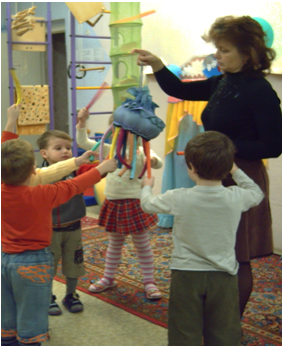 Содержание: каждому ребенку предлагается взять в руку щупальце (палочку) любого цвета у разноцветной медузы и представить себя щупальцем медузы, то есть лечь на пол, вытянув руки и ноги, и выполнить перекатывание направо и налево, держа палочку-щупальце в руке. На сигнал «Медуза, соберись» подбежать к игрушке и взяться одной (свободной) рукой за палочку того же цвета, что и в другой руке.Правила: при перекатывании руки и ноги не сгибать, движения выполнять одновременно, дотрагиваться до палочки такого же цвета, что и в руке.Геометрические представления. ФормаИгра «Капельки»Цели: развивать внимание, согласованность действий, быстроту реакции, умение соотносить предметы по форме и цвету; развивать воображение; побуждать играть вместе. Материалы: вырезанные из синего или голубого картона «капельки» разной формы.Содержание: дорожка к домику Гномика выложена капельками разной формы. Детям предлагается идти друг за другом сначала змейкой, между капельками, затем чередующимся шагом – с капельки на капельку, собирая их. Рассмотрев капельки, дети перемещаются по игровой комнате и находят игрушки, похожие по цвету и форме на собранные капельки.Правила: ходьбу выполнять на носочках, держа руки на поясе, идти, не опережая друг друга. Выбирать игрушки только синего (голубого) цвета и схожей формы. При перемещении по игровой комнате не наталкиваться друг на друга. Игра «Волшебные резинки»Цели: продолжать закреплять знание геометрических форм, умение ориентироваться в пространстве; развивать произвольное внимание, воображение, ловкость, быстроту, умение согласовывать свои действия с товарищами.Материалы: три разноцветные резинки от 50 до 100 см со связанными концами.Содержание: детям предлагается разделиться на подгруппы по 3–4 человека. С помощью разноцветных резинок каждая подгруппа должна представить геометрическую фигуру по заданию.Правила: работать нужно быстро, при образовании круга руки поднимать над головой, треугольника и квадрата – ориентироваться на количество углов, договариваясь, кто лишний. Воспитатель должен оценить правильность выполнения каждого задания, указав на неточности.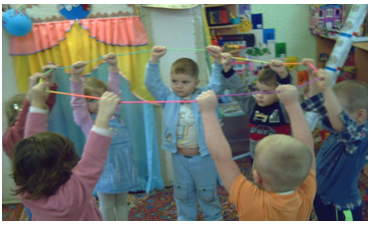 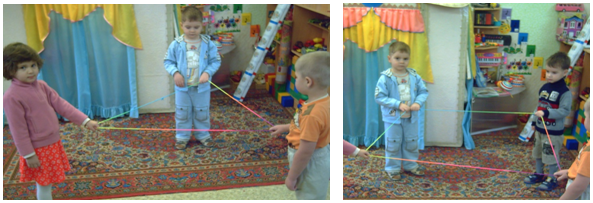 Игра «Форма – движение»Цели: развивать внимание, согласованность действий, умение играть вместе; закреплять представление о геометрических фигурах.Материалы: геометрические фигуры: круг, квадрат, треугольник.Содержание: детям показывают геометрические фигуры и предлагают выполнить движения согласно заданию: круг – прыжки; квадрат – приседания; треугольник – хлопки в ладоши.Правила: при показе фигур быстро менять движения, при приседании спину держать прямо, хлопки выполнять ритмично.Игра «Солнечные зайчики»Цели: развивать двигательную активность и слуховое внимание; закреплять знание формы и цвета, умение считать.Материалы: вырезанные из фольги овалы розового цвета и прямоугольники голубого цвета, обручи таких же цветов.Содержание: воспитатель раскладывает на полу обручи, а также овалы и прямоугольники, вырезанные из фольги, и предлагает детям выполнить упражнения (подскоки, бег на месте, прыжки в высоту, хлопки в ладоши) под стихотворный ритм:Солнечные зайчикиСкачут словно мячики,Будем в зайчиков играть –Раз, два, три, четыре, пять!По сигналу воспитателя дети с розовыми овалами в руках встают в обручи розового цвета, а с голубыми прямоугольниками – в обручи голубого цвета. Затем каждый ребенок называет цвет своей фигуры.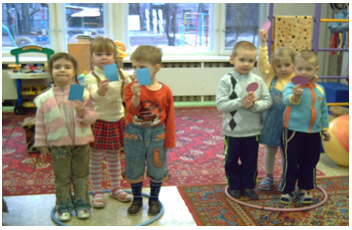 Правила: упражнения выполняются согласованно, ритмично. Игра «Фигурные кочки»Цели: закрепить знание геометрических фигур, умение ориентироваться по ним; развивать внимание; учить выполнять задания по инструкции взрослого.ОРИЕНТИРОВАНИЕ В ПРОСТРАНСТВЕИгра «Найди предмет»Цели: закреплять  умение  ориентироваться  в  пространстве,  слаженно выполнять движения; учить оценивать правильность выполнения движения.Материалы: любой предмет или игрушка.Содержание: воспитатель знакомит детей с предметом и предлагает с ним поиграть.Выбирается ребенок, который будет искать предмет. Педагог вместе с остальными детьми прячет предмет и объясняет: для того чтобы играющий мог его найти, нужно выполнять действия по заданию: если ребенок идет в правильном направлении, то дети громко хлопают в ладоши, если  в  неправильном  направлении,  то  дети  наклоняются  вправо, влево.Ребенок, нашедший предмет, рассказывает, где он его нашел, используя предлоги вверху, внизу, на, за, под, впереди, сзади.Правила: дети делают наклоны в стороны, поставив руки на пояс, громко и ритмично хлопают в ладоши. Необходимо внимательно следить за перемещением ребенка и вовремя менять движения.Игра «Встань правильно»Цели: развивать умение ориентироваться на ковре, закрепляя знание правой и левой рук; учить концентрировать внимание, точно следовать указаниям, работать последовательно, добиваясь результата.Материалы: силуэтные изображения высоких и низких елок, пирамидок, ваз.Содержание: детям предлагаются силуэтные изображения высоких и низких предметов. Воспитатель предлагает встать с этими предметами на ковре согласно заданию:высокая елка посредине;низкая пирамидка в правом верхнем углу;высокая ваза в нижнем левом углу.Вопрос: какие картинки остались лежать на столе? (Низкая елка, низкая ваза, высокая пирамидка.)Правила: располагать предметы в пространстве нужно согласно заданию, внимательно, слушать, правильно определять левую и правую стороны.Игра «Ищи»Цели: развивать слуховое внимание, умение ориентироваться в пространстве; действовать по указанию; воспитывать желание добиваться желаемого результата.Материалы: карточки со стрелками, любой предмет.Содержание: дети выбирают ведущего, который проведет их по направлению стрелок к конечному пункту (стрелки указывают направление к предмету). Добравшись до конечной точки, дети по очереди должны выполнить задания по словесной инструкции.Пример: три прыжка вперед (прыжки со счетом с продвижением вперед); два широких шага вправо (ходьба друг за другом в указанном направлении); перешагнуть через предмет (широкие шаги, перешагивание через высокие предметы); поворот кругом (на 180°); проползти по бревну (лазанье по-пластунски).Выполнив задание, дети находят предмет.Правила: двигаться надо строго по стрелкам на полу, соблюдать указание направления, при прыжках руки держать на поясе, при поворотах запоминать направление (право – лево), при ползании чередовать положение рук и ног, точно следовать указаниям ведущего.Игра «Найди свое место»Цели: развивать внимание (сосредоточенность), память, умение ориентироваться в пространстве; навыки бега, прыжков.Материалы: шапочки гномиков семи цветов радуги.Содержание: дети надевают шапочки и становятся в соответствии с текстом задания: первым встанет Красный Гномик; рядом с ним – Синий;  Зеленый  Гномик  должен  встать  между  Синим  и  Красным; Желтый – перед Красным; Голубой – за Синим; Фиолетовый – слева от Желтого; Оранжевый – справа от Голубого. Дети выполняют задание, перемещаясь по игровой комнате бегом и прыжками.Правила: необходимо внимательно слушать и точно выполнять задание, при беге не наталкиваться друг на друга, во время прыжков руки держать на поясе.Свойства. Контрастные признакиИгра «Сравни дорожки»Цели: развивать внимание, согласованность действий; закреплять навыки прокатывания мячей; учить соотносить предметы по величине (длине); воспитывать желание играть вместе.Материалы: мяч, две веревочки длиной 1,5 метра и две веревочки длиной 2 метра.Содержание: детям предлагается сначала проползти по двум дорожкам, образованным веревочками разной длины, а затем прокатить по ним мяч. Дети становятся на четвереньки и ползут по длинной и короткой дорожке (выясняя, какая из них длиннее), последовательно друг за другом прокатывают мяч вдоль них (короче та дорожка, по которой мяч прокатился быстрее). Правила: при ползании и прокатывании голову держать высоко. После выполнения задания сделать вывод.Игра «Переходим реку»Цели: развивать зрительный ориентир, память; учить работать быстро, не задерживая других; упражнять в прыжках в длину с места, в сохранении равновесия при ходьбе приставным шагом.Материалы: отрез ткани голубого или синего цвета, выложенный на полу в виде реки, мостик из кубиков.Содержание: воспитатель рассказывает детям, что речка редко бывает ровной: в одном месте она изгибается и становится, например, узкой, а в другом месте – широкой. Детям предлагается найти, в каком месте река узкая, а в каком – широкая. Узкое  место  надо перепрыгнуть (прыжки в длину с места), а широкое – пройти приставным шагом по мосту, удерживая равновесие.Правила: дети сами должны определить, в каком месте они будут переходить реку, и ответить на вопросы: «Какое место, широкое или узкое?», «Какое движение вы будете выполнять?» При ходьбе по мостику необходимо удержать равновесие, не оступиться, выполняя прыжки, принимать правильное исходное положение.Игра «Елочки»Цели: развивать внимание, быстроту реакции, согласованность действий, координацию движений, чувство ритма; учить сравнивать предметы по высоте.Материалы: две искусственные елочки разной высоты.Содержание: воспитатель предлагает детям прогуляться «по лесу», сопровождая действия словами: На прогулку в лес пойдем,Чудо-елочку найдем.Елочку ту нарядим.На нее мы поглядим.Хороводы заведем.Поиграем и споем.Дети идут за воспитателем парами, выполняя наклоны то в правую, то в левую сторону, затем – ритмичные  движения  руками  сверху  вниз (по спирали), полуповорот туловища с движением руки «под козырек». Завершают игру ходьбой и легким бегом по кругу, взявшись за руки. Во время прогулки детям предлагается сравнить две елочки, найти высокую и низкую, сравнить по высоте друг друга, встав спина к спине, пятка к пятке.Игра «Доставим подарки»Цели: учить считать предметы, указывая на предмет, не пропуская, называть числительные по порядку, сравнивать предметы по ширине и тяжести; развивать логическое мышление; совершенствовать двигательные навыки при выполнении разных видов ходьбы.Материалы: дорожки из строительного материала или конструктора, игрушечная машина, два мешочка, яблоки разного цвета.Содержание: воспитатель показывает детям два мешочка с яблоками.  Дети  определяют  вес  мешочков  на  руках,  какой  из  них  легкий, какой – тяжелый, показывают, как они будут идти, если мешочек тяжелый, и как – если легкий.Педагог предлагает подарить мешочки с яблоками гномикам, отвезти их на машине по одной из дорожек (красной или желтой). Для этого необходимо определить, по какой из дорожек машина сможет проехать.Дети  путем  наложения  определяют,  какая  дорожка  узкая, а какая – широкая.Вывод: машина сможет проехать по широкой дорожке.Гномики благодарят детей за подарки и предлагают посчитать яблочки в мешочках: сколько красных, сколько зеленых, сколько всего.Правила: определить вес мешочков на руках, вытянутых перед собой.Ходить, согнув спину, руки опустив вниз, – тяжело.Ходить прямо, бодро – легко.Игра «Дорожка к бабушке»Цели: развивать внимание, согласованность действий, координацию движений; учить сравнивать предметы по длине; совершенствовать разные виды ходьбы.Материалы: искусственные елочки или предметы, заменяющие ихСодержание: воспитатель предлагает детям изобразить путь Красной Шапочки и Волка к бабушке, поясняя действия словами: «Девочка пошла по длинной дорожке. Шла медленно, пела песенки, собирала цветы». Изображая путь Красной Шапочки по длинной дорожке, дети идут друг за другом, обходя елочки и березы (змейкой), а затем – по прямой муравьиным шагом (чередуя правую и левую ногу и приставляя носок к пятке). Изображая путь Волка по короткой дорожке, дети идут широким шагом, с высоким подниманием коленей. Правила: обратить внимание детей на то, что при показе действий разных героев необходимо быстро менять движения (по словесному сигналу), не наталкиваясь друг на друга. Упорядочивание временной последовательности.
СериацияИгра «С утра до вечера»Цели: закреплять знание названий частей суток и их последовательности; развивать согласованность движений в соответствии с текстом, мелкую моторику рук; совершенствовать двигательные навыки.Содержание: дети отгадывают загадки о частях суток и показывают движения согласно тексту:Петушок поет,Солнце на небе встает.Просыпайтесь, умывайтесь,За зарядку принимайтесь.Когда это бывает? (Утром.)Движение: прогнуться назад, руками потянуться вверх.Зарядка (дети выполняют движения зарядки):Раз – согнуться, разогнуться,Два – прогнуться, потянуться,Три – в ладоши три хлопка, Головою три кивка,На четыре – руки шире,Мы живем в огромном мире.А на пять, а на пять – Будем прыгать и скакать. Мы играли и считали,Песни пели, танцевали.Солнце светит очень ярко,Погуляем на полянке.Когда это бывает? (Днем.)Движение: стучать кулачками по коленям, сгибать пальцы рук, кружиться и ходить в разных направлениях.Солнышко садится,И смолкают птицы.Что же наступает,Когда каждый отдыхает? (Вечер.)Движение: медленно опускать рук вниз, приседать на корточки.На небе зажгутся звезды,Сны придут к тебе и мне,И луны фонарик желтыйЗасияет в тишине.Что наступает? (Ночь.)Движение: закрыть глаза, голову положить на ладони.Задание: назвать части суток по порядку.Правила: выполнять движения согласно тексту. Игра «Найди ошибку»Цели: учить выполнять игровые действия; развивать слуховое внимание, логическое мышление при построении последовательности, умение сосредоточиться при нахождении ошибок.Материалы: картинки с изображением времен года и частей суток.Содержание: педагог, расположив на доске картинки с изображением времен года и частей суток в неправильной последовательности, читает стихи путаницы, а дети исправляют ошибки и повторяют в правильной последовательности времена года и части суток.В шубу снежную одето,Это лето, это лето.			(Зима.)Имитация движений: вращение вокруг своей оси (изображение кружащихся снежинок), скользящая ходьба (катание по льду).Зеленеет трава, распускается листва,Осень в гости к нам пришла.			(Весна.)Имитация движений: медленное приподнимание с разведением рук в стороны (распускаются цветы).Весь день жара, солнце печет,Это зима в гости идет.			(Лето.)Имитация движений: круговые движения руками (плавание), вращательные движения руками и ногами, лежа на спине (катание на велосипеде).Опадает вся листва,Это к нам пришла весна.			(Осень.)Имитация движений: глубокие наклоны в стороны (качаются деревья), приседание (опадают листья).Правила: слушать внимательно о сезонных явлениях, отмечать ошибки в стихах, показывать движениями, что происходит в разное время года, проговаривать, повторяя, правильную последовательность в смене частей суток и времен года.Игра «Посади семечко»Цели: развивать согласованность движений по ходу текста, пластику, внимательность, воображение; закреплять знание последовательности произрастания семян.Материалы: картинки с изображением произрастания семени подсолнуха.Содержание: объяснить детям, что семена необходимы для посадки, а что из них вырастет, дети должны отгадать.Загадка:В землю теплую уйду,К солнцу я цветком взойду,В нем таких же, как и я, Будет целая семья.			(Подсолнух.)Детям предлагают поиграть, выполняя пластичные движения по ходу текста:Семена в нем созревают,Цветок головку опускает,Посадили зернышко, вырастили солнышко,Золотое решето, черных домиков полно.По окончании игры «появляется» игрушка – подсолнух (или взрослый в костюме подсолнуха). Дети, взяв картинки с произрастанием семени, строятся в определенной последовательности роста цветка.Правила: напомнить детям, что движения надо выполнять согласно тексту, быть внимательными при повторе движений за педагогом.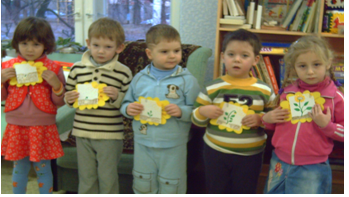 Игра «Собери сказку “Репка”»Цели: развивать умение добиваться выразительности образа с помощью движений, мимики, жестов, логическое мышление, память, сосредоточенность, умение видеть и исправлять ошибки, достигать правильного конечного результата; закреплять знание последовательности в сказке, умение выстраивать ряд в порядке убывания. Материалы: большой  мяч  (репка),  элементы  костюмов  героев сказки «Репка» (шапочки); шесть кругов, отличающихся друг от друга размером.Содержание: детям предлагается поиграть в сказку, показывая характерные движения персонажей: дед – медленная ходьба с опорой на палку, бабка – ходьба вперевалочку, внучка – подскоки с продвижением вперед, Жучка – ходьба на высоких четвереньках, звукоподражание, кошка – ползание на низких четвереньках, мышка – легкий бег на носках. Задание: восстановить последовательность сказки «Репка».Детям предлагаются круги разной величины, необходимо выложить их в порядке убывания, называя героев сказки. Дети надевают элементы костюмов всех персонажей, садятся на ковре друг за другом и вытягивают «репку» (мяч), выполняя подтягивания: держа друг друга за пояс, раскачиваются вперед – назад одновременно.Игра «Что сначала, что потом»Цели: учить выстраивать временную последовательность, показывать  предметы  жестами,  развивать  внимание,  память,  логическое мышление. Материалы: картинки с изображением кирпича, яйца, семени и других предметов, являющихся частями целого или представляющих собой объекты на определенной стадии своего развития.Содержание: воспитатель показывает предмет, а дети должны определить, что получится потом из этого предмета. Например, кирпичик – дом, башенка, яйцо – цыпленок, курица, семя – цветок и т. д. Далее дети должны изобразить ответ жестами.Правила: оценить правильность выполнения задания в выстраивании цепочки временной последовательности, показ ответа жестами выполнять выразительно и эмоционально.Игра «День – ночь»Цели: закрепить знание последовательности в смене частей суток; развивать внимание и быстроту реакции на сигнал; совершенствовать двигательные навыки.Материалы: две шапочки, на одной – изображение луны, на другой – солнца.Содержание: воспитатель читает стихотворение-загадку:Друг за дружкой чередойМирно ходят брат с сестрой.Братец будит весь народ,А сестра, наоборот,Спать немедленно зовет. (День и ночь.)Дети отгадывают. Считалкой выбирают двух игроков и надевают на них шапочки с изображением луны и солнца (день и ночь). Они по очереди выходят «гулять» по игровой комнате. Пока гуляет день – все резвятся, как только на смену выходит ночь – все замирают.Правила: кто не успевает замереть, выбывает из игры.Обобщение. Классификация
по одному признаку, свойствуИгра «Рассели животных»Цели: учить классифицировать животных по среде обитания; развивать умственную активность и самостоятельность, внимание, двигательную активность. Материалы: макеты – лес, скотный двор; игрушки – дикие и домашние животные.Содержание: дети пришли в гости к гномикам, которые рассказывают о своем приключении. гномики позвали на весенний праздник всех зверей, но, как вернуть их обратно домой, в лес или на скотный двор, не знают, ведь они все «перепутались». Дети обещают помочь гномикам. Воспитатель предлагает детям расселить животных в соответствии со средой обитания, предварительно отгадав загадки. Затем дети берут игрушечное животное и помещают его на макет скотного двора или леса, объясняя почему. Животные благодарят детей за помощь и предлагают поиграть. Дети танцуют, играют под музыку. По окончании музыки дети должны замереть, изображая любое животное. Правила: обратить внимание детей на правильность и точность выполнения заданий. Перемещаться между столами нужно аккуратно, не наталкиваясь на них. Игра «Дары леса (деревни)»Цель: развивать умение классифицировать предметы по форме и названию, внимание, память, двигательную и умственную активность. Материалы: разрезные картинки с изображением ягод, шишек, овощей, фруктов.Содержание: детям предлагают собрать разрезные картинки – «дары леса», «дары деревни» – и сосчитать, сколько на картинке предметов, сопровождая счет движением по заданию: прыжки, приседания, хлопки, наклоны в стороны.Правила: упражнения необходимо выполнять ритмично, точно.Логическое мышлениеИгра «Домики для лягушат (жучков)»Цели: упражнять в быстроте реакции на сигнал «стоп»; закреплять навык прыжков в полуприседе; развивать внимание и сосредоточенность, логическое мышление при нахождении фигуры нужной формы и цвета, самостоятельность при выполнении задания; учить сравнивать группы по количеству. Материалы: вырезанные из любого материала «кочки» неправильной формы (5 шт.), шапочки с изображением лягушат (6 шт.), карточки с изображением контура геометрических фигур и пятен красного, желтого, синего цвета, панно с домиками для лягушат, соответствующими по форме и цвету изображениям на карточках, игрушки – лягушата (5 шт.).Содержание: дети с гномиками отправляются на «болото», где встречают лягушат (счет лягушат детьми).Вот послушайте, ребята,Я хочу вам рассказать:Повстречали лягушат мы,Их по счету ровно пять.Мы решали, мы гадали,Как же нам их всех назвать.Наконец мы их назвалиРаз, два, три, четыре, пять.Задание: «Найди свою кочку».Содержание: воспитатель раскладывает пять «кочек» и надевает шапочки лягушат шестерым детям. Дети прыгают по кругу «болота», а по сигналу «стоп» занимают любую «кочку». Кому не достанется «кочки» – выходит из игры.Вопросы: – Сколько кочек? – Чего больше: кочек или лягушек?Дети с воспитателем продолжают путь на полянку, где встречают 5 жучков (счет жучков).Воспитатель раздает детям карточки с изображением контура любой из геометрических фигур и пятна одного из трех цветов (желтый, красный, синий). Дети на большом панно отыскивают домик нужного цвета и формы для своего жучка согласно карточке.Правила: прыжки делать большие, их нужно выполнять на четвереньках по кругу с продвижением вперед, не наталкиваясь друг на друга, соблюдая дистанцию. По сигналу «стоп» нужно быстро занять любую «кочку».При выполнении задания жучков накладывать на цветы, считать слева направо по порядку, указывая на каждый предмет. Обратить внимание детей на то, что домики надо найти именно той формы и того цвета, который изображен на карточке. Быть внимательными, соотносить форму и цвет одних изображений с формой и цветом других, помогать друг другу.Игра «Мотылек»Цели: развивать зрительное внимание, быстроту реакции и координацию движений; учить устанавливать сходство в предметах по форме, цвету или размеру.Материалы: бумажные бабочки.Содержание: Гномик рассказывает детям, что он побывал на лугу, где видел много насекомых, спрашивает у детей, каких насекомых они знают, и предлагает с ними поиграть. Детям раздают бумажных бабочек и просят по ходу ритмичного упражнения соединиться попарно:Летал мотылек, порхал мотылек.Присел мотылек на душистый лужок.Он сел, посидел и опять полетел,И пару свою он найти захотел.Дети бегут врассыпную, приседают на корточки, затем разбегаются по  игровой  комнате  и  объединяются  в  пары  по  одинаковым  признакам (цвет крылышек бабочек, их размер, форма).Правила: обратить внимание детей на правильность выполнения задания. В поиске пары стараться не наталкиваться друг на друга. Игра «Поймай рыбку»Цель: развивать внимание, умственную и двигательную активность; учить объединять предметы по одному признаку: форме или цвету.Материалы: два  обруча  (красный, синий),  геометрические  фигуры – треугольник и овал красного или синего цвета.Содержание: дети бегут по игровой комнате, имитируя движения рыбок, в руках держат бумажные овал или треугольник красного или синего цвета. По сигналу воспитателя дети разделяются по какому-либо признаку, например по цвету, и встают в два обруча, лежащие на полу: дети с красными фигурами – в красный, с синими фигурами – в синий. Игра продолжается, теперь дети разделяются по другому признаку: в один обруч встают с овалами, в другой – с треугольниками. Правила: обратить внимание детей на то, что в объединении могут быть рыбки либо красного (синего) цвета разной формы, либо красного и синего цвета одной формы. Перемещения по игровой комнате осуществлять, не наталкиваясь друг на друга.Игра «Чьи следы»Цели: закреплять навык ползания на высоких четвереньках по «следам», чередуя положения рук и ног; учить сравнивать «следы», соотнося их с нужным размером обуви; развивать логическое мышление.Материалы: силуэты следов, ладошек.Содержание: детям предлагается пройти по дорожке из «следов» и «ладошек» на высоких четвереньках чередующимся шагом. По окончании движения примерить свою обувь к следам, соотнеся размер, найти владельца этих следов. Ответить на вопрос, какие пары еще знакомы.Правила: при ходьбе на четвереньках чередовать положение рук и ног, ноги к «следам» приставлять ровно.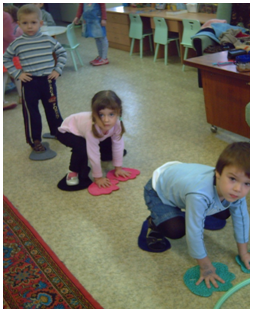 развитие воображенияИгра «Оживи изображения животных»Цели: учить составлять целое из частей по образцу; развивать воображение, внимание, быстроту реакции, координацию движений, согласованность действий, чувство ритма и пантомимическую выразительность; побуждать играть вместе. Материалы: геометрические фигуры, из которых можно собрать силуэт зайца, медведя, лисы, ежа, волка.Содержание: дети собирают животных из геометрических фигур по схеме, затем «расколдовывают» изображения – оживляют животных, показывая характерные для каждого животного движения. Изображение: лисы – прогнуться вперед, повороты туловища влево (вправо) – виляние хвостом; зайца – прижать плотно к телу руки, согнуть кисти рук, прыгать на двух ногах; волка – ходьба  согнувшись,  широким  шагом,  высоко  поднимая колени; медведя – поставить  руки  на  пояс,  идти,  переваливаясь  слева  направо;  ежа – присесть на корточки, плотно прижав к телу руки, выполнить дыхательное упражнение (быстро вдыхать и выдыхать носом, с закрытым ртом).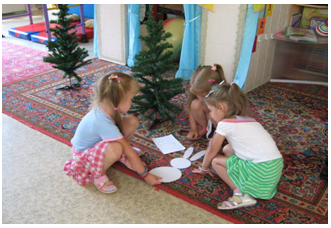 Правила: обратить внимание детей на точность выполнения задания, а также на то, что при показе характерных движений разных животных необходимо быстро реагировать на указания в словесной инструкции.Игра «Цветок – мотылек»Цели: развивать воображение, внимание, пантомимическую выразительность, чувство ритма; закреплять навыки количественного счета.Материалы: палочка, к которой за ниточку привязан бумажный мотылек.Содержание: дети выполняют пластичные танцевальные движения, показывая рост цветка. По окончании музыки цветок «засыпает» и закрывает свои лепестки – дети приседают на корточки, склонив голову. Педагог или ребенок-ведущий кружит над головами детей привязанного к веревочке бумажного мотылька, опуская его на голову одному ребенку, который должен подпрыгнуть и достать мотылька, а затем посчитать до 10.Выполняя движения с мотыльком, воспитатель произносит:Летал мотылек, Порхал мотылекИ сел мотылек На душистый лужок.Правила: обратить внимание детей на точность и плавность выполнения движений. В прыжках вверх регулировать силу толчка, чтобы достать предмет. Счет осуществлять, не пропуская чисел.ОктябрьЗанятие 1
Город цветных человечков. Красный цветПрограммное содержание: дать представление о красном цвете; учить находить красные предметы в специально созданной окружающей обстановке, выполнять коллаж, выбирая красные картинки; познакомить с понятиями один – много, с последовательностью действий при работе с краской; развивать умение работать коллективно; выполнять движения по заданию – игры с красным цветом: сбор красных кирпичиков и строительство домика, поиск игрушек красного цвета.Материал к занятию: гномик (плоскостная фигурка, игрушка в красной одежде или переодетый ребенок), красный воздушный шарик, баночки с водой, кисти, краски – гуашь красного цвета; кубики (кирпичики) красного цвета; игрушки, лист плотной бумаги формата А3, вырезанные картинки красного цвета (для панно), клей.Продолжение табл.Продолжение табл.Окончание табл.Занятие 2
Путешествие по осеннему лесу к Желтому ГномикуПрограммное содержание: дать представление о желтом цвете; учить находить желтые предметы в специально созданной окружающей обстановке; познакомить детей с последовательностью действий при работе с краской; закрепить посредством игры узнавание и называние красного и желтого цвета; вырабатывать умение пользоваться фломастером, проводить прямые линии, развивая мелкую моторику рук; воспитывать желание работать вместе и дружно, выполняя общую работу.Материал к занятию: Гномик, одетый в желтую одежду, дом для Гномика (украшенный желтыми листьями), корзина, конверт с письмом, игрушки желтого цвета, две скакалки желтого цвета (для создания дорожки), баночки с водой, кисти, краски – гуашь желтого цвета, лист плотной бумаги формата А3 с нарисованным желтым кругом (посредине), фломастеры желтого цвета для каждого ребенка, два круга желтого и красного цвета.Продолжение табл.Окончание табл.Занятие 3
Путешествие в осенний лесПрограммное содержание: познакомить детей с понятиями один – много, большой – маленький; дать представление о круге, показать, что они могут быть разных размеров; развивать сенсорные возможности, закрепляя знание основных цветов: желтого и красного; воспитывать умение играть коллективно, действовать в соответствии с поставленной целью; поддерживать двигательную активность, стимулируя мыслительную деятельность.Материал к занятию: Желтый и Красный Гномики, листья желтого и красного цвета, два кукольных одеяла (желтое и красное), круги разных размеров и цветов (большие и маленькие, желтые и красные), ваза, лист белого цвета формата А3 – в центре изображение Красного и Желтого Гномика; красные и желтые фломастеры, два квадратных отреза ткани желтого и красного цвета с вырезанными в них большими и маленькими круглыми дырками.Продолжение табл.Продолжение табл.Окончание табл.Занятие 4
В гостях у трех медведейПрограммное содержание: продолжать знакомить с понятиями один – много, большой – маленький; учить находить много предметов и один предмет, большой и маленький в специально подготовленной обстановке; называть для каждого предмета соответствующий ему предмет по размеру: «эта большая кровать – для Михайлы Ивановича», «эта маленькая чашка – для Мишутки»; упражнять в выделении разных предметов из группы и в объединении предметов в группу по размеру и количеству: большой, поменьше, маленький; воспитывать желание играть рядом, действовать в соответствии с поставленной целью; поддерживать двигательную активность детей, стимулируя их мыслительную деятельность.Материал к занятию: конверт с письмом, лист ватмана, мягкие игрушки – 3 медведя, плоскостные игрушки – 3 медведя, 3 кровати, 3 комплекта посуды: чашки, ложки, кружки, гимнастическая дуга, корзина, набор ягод, грибов, заварной чайник, чай, клей, вырезанные картинки разных размеров и цветов.Продолжение табл.Окончание табл.НоябрьЗанятие 1
Синий цвет. Путешествие к Синему ГномикуПрограммное содержание: продолжать накапливать сенсорный опыт детей, познакомить их с синим цветом, закрепить знание названий геометрических фигур: треугольник, квадрат; учить находить предметы синего цвета  в специально созданной обстановке;  развивать  умение  изображать  отдельные действия в игровой ситуации (гуляние в хорошую, солнечную погоду, поведение во время дождя), создавать придуманные предметы на основе их схематического изображения (капельки – сосульки), панно из картинок синего цвета, дом из квадратов и треугольников; побуждать к совместному взаимодействию в предложенной ситуации; поддерживать двигательную активность, стимулируя мыслительную деятельность.Материал к занятию: фигурка Синего Гномика; конверт с письмом; баночки с водой, кисти, краски – гуашь синего цвета, лист ватмана с изображением силуэта дома для Синего Гномика, капельки из бумаги синего цвета, капельки из «тучки» (картона разной формы), веревка синего цвета (для речки), зонтик, игрушки синего цвета, вырезные фигурки синего цвета для панно, клей.Продолжение табл.Продолжение табл.Окончание табл.Занятие 2
Длинный – короткий. ГусеницаПрограммное содержание: познакомить с зеленым цветом, понятиями длинный – короткий путем сравнения двух предметов разной длины способом приложения; побуждать пользоваться словами длинный, короткий, длиннее – короче; развивать сенсорные возможности, закрепляя знание цвета: красный, понятия один – много; активизировать в речи слова: много, один, по одному, большой, маленький; учить выполнять движения по заданию, стимулируя мыслительную деятельность, двигательную активность, пользоваться своими игрушками и материалом; воспитывать желание работать коллективно, помогать друг другу.Материал к занятию: конверт с письмом, осенние листочки, 2 гусеницы – игрушки (длинная и короткая), полоски, шарфы, ленточки, мелки, кисточки, карандаши, шнурки, 4 веревочки (2 короткие и 2 длинные), полоски и круги из цветной бумаги (темно-зеленого и светло-зеленого цвета), 1/2 альбомного листа для каждого ребенка, клей.Продолжение табл.Окончание табл.Занятие 3
Высокий – низкийПрограммное содержание: познакомить с понятиями высокий – низкий, выше – ниже, формируя пространственное представление путем сравнения двух предметов по высоте (домики-башенки высокие и низкие); активизировать в речи слова высокий, низкий, выше – ниже; закрепить знание названий цветов: красный, желтый, зеленый, умение считать до 3; продолжать развивать сенсорные возможности, двигательную активность, побуждая выполнять движения по заданию, стимулируя мыслительную деятельность; учить точно выполнять указания педагога, пользоваться своим материалом, работать в коллективе. Материал к занятию: конверт с письмом, игрушки – 3 поросенка, большие кубики разного цвета, 1/2 альбомного листа, клей, вырезанные из цветной бумаги квадратики, листья для каждого ребенка, веревка (канат).Продолжение табл.Окончание табл.Занятие 4
Величина – одинаково. По следам Красной ШапочкиПрограммное содержание: закрепить умение сравнивать предметы по длине, высоте, пользуясь путем приложения их вплотную друг к другу; активизировать в речи слова высокий, низкий, одинаковый, длинный, короткий; упражнять в нахождении предметов совокупных (много) и единичных (один) в окружающей обстановке; продолжать накапливать сенсорный опыт, закрепляя знание цвета: красный, желтый, синий; учить использовать природный материал при выполнении задания; развивать двигательную активность, стимулируя мыслительную деятельность.Материал к занятию: игрушки – гномики, Красная Шапочка и Волк; гимнастические палки для дорожек; искусственные цветы, ягоды и грибы, елочки, березки (маленького размера); природный материал для счета (камешки); лист ватмана; вырезанные круги из цветной бумаги красного, желтого, синего цвета; клей.Продолжение табл.Продолжение табл.Окончание табл.ДекабрьЗанятие 1
Елочки. Знакомство с формой – треугольникиПрограммное содержание: продолжать формировать представление о геометрических фигурах; познакомить с фигурой – треугольник; развивать двигательную активность, стимулируя мыслительную деятельность, сенсорные возможности, логическое мышление, конструктивное творчество (умение складывать предметы по образцу, подбирая детали по форме и цвету); проводить сериацию (последовательное построение елочки: сначала большой треугольник, затем поменьше и самый маленький); закреплять знание цветов: желтый, зеленый (усложнение – серый, коричневый, белый, черный), названий геометрических форм – круг, квадрат (усложнение – овал), понятия один – много.Материал к занятию: конверт с письмом; записка с изображением следов; снежинки; ель и береза (муляжи); геометрические фигуры из цветного картона (белый треугольник, оранжевый круг, серый овал, коричневый квадрат, черный круг); «Танграм» (схемы и детали для изображения животных); мягкие игрушки – лиса, заяц, волк, медведь, еж; 1/2 альбомного листа для аппликации, три вырезанных из бумаги треугольника зеленого цвета для каждого ребенка; клей. Продолжение табл.Продолжение табл.Продолжение табл.Окончание табл.Занятие 2
Снеговик. Знакомство с формой – кругПрограммное содержание: продолжать формировать представление о геометрических фигурах; познакомить с белым цветом, с фигурой – круг; закрепить знание понятий один – много; упражнять в узнавании 3 предметов, в понимании значения слов сначала, потом; развивать логическое мышление, двигательную активность, стимулируя мыслительную деятельность детей, их сенсорные возможности; учить проводить сериацию (последовательная «лепка» снеговика – сначала (первый) большой ком – круг, затем – поменьше и маленький (третий снежный ком)).Материал к занятию: конверт с письмом, белые комочки из ваты, синтепона, 1/2 альбомного листа для аппликации, 3 вырезанных из бумаги круга белого цвета для каждого ребенка, клей.Продолжение табл.Окончание табл.Январь Занятие 1
Считаем до 5Программное содержание: учить считать до 5, называть числительные по порядку, указывая на предметы, устанавливать равенство групп в пределах 5 путем добавления или убавления одного из предметов, выполнять учебную задачу сообща, играть рядом, результаты обозначать словами столько – сколько, поровну; формировать представление о геометрических фигурах – круге, квадрате, треугольнике, умение выделять из множества геометрических фигур те, что обладают двумя заданными свойствами (цвет, форма); добиваться логического осмысления своих действий; закрепить знания о частях суток утро, день, вечер, ночь; совершенствовать двигательные навыки, развивать внимание, память, сообразительность.Материал к занятию: игрушки – пять гномиков, «болото» (обруч), «кочки» (плоскостные круги 5 шт.), плоскостные  фигурки  лягушек  и  жуков  по  количеству  детей,  карточки  с  5  цветами,  карточки  с  одной  из  3 форм (круг, квадрат, треугольник) и цветовым пятном (для каждого ребенка), панно с цветными геометрическими домиками.Продолжение табл.Продолжение табл.Окончание табл.Занятие 2
ВарежкиПрограммное содержание: учить сравнивать предметы по форме, цвету, располагать узор согласно образцу, устанавливать сходство узоров; активизировать в речи слова такой же, одинаковый, разные; познакомить с понятием пара; закрепить знание названий форм (круг, квадрат, треугольник), умение считать до 5 в стихах; воспитывать желание работать коллективно, помогать друг другу, достигать результата.Материал к занятию: три гномика, пара контуров варежек для каждого ребенка, на одной из варежек узор из геометрических фигур, вырезанные из цветной бумаги геометрические фигуры по количеству узоров на варежке, 5 пар вязаных варежек для игры, 2 белых мяча (маленький – легкий, большой – тяжелый).Продолжение табл.Продолжение табл.Окончание табл.Занятие 3
Через ручеекПрограммное содержание: учить сравнивать предметы по длине и ширине, отсчитывать предметы в пределах 5 по заданию, указывая на них; активизировать в речи слова шире – уже, длиннее – короче; закрепить умение считать до 5; развивать познавательный интерес, мелкую моторику рук; формировать умение выполнять определенные движения согласно игровой ситуации; воспитывать желание работать коллективно, помогать друг другу.Материал к занятию: зонт, 2 канатные веревки, геометрические плоскостные фигуры, большой и маленький мешочек с яблоками, домик, гномики, машина, 4 деревянные дорожки (желтая и красная, длинная и короткая), раздаточный материал: 2 бумажных полоски (узкая и широкая), 3 красных кружка, 2 зеленых кружка для каждого ребенка.Продолжение табл.Окончание табл.ФевральЗанятие 1
Что плавает, что тонетПрограммное содержание: продолжать учить сравнивать предметы по двум признакам: величина и цвет, работать вместе и самостоятельно, достигать результата, экспериментировать с предметами, выделяя их свойства (тонет, плавает), делать выводы; закреплять понятия высокий – низкий; развивать познавательные интересы; упражнять в сравнении предметов по весу (легкий – тяжелый), в умении ориентироваться на листе бумаги.Материал к занятию: две одинаковые большие пирамидки с кольцами; несколько пар предметов, одинаковых по назначению, но разных по весу и качеству (в зависимости от количества детей); таз с водой; раздаточный материал: плоскостные предметы (3 высоких и 3 низких) для каждого ребенка.Продолжение табл.Окончание табл.Занятие 2
Что притягивает магнит?Программное содержание: закрепить знание понятий тяжелый, легкий, тонущие и плавающие предметы, умение считать до 3;  познакомить  детей с магнитом и его  свойством  притягивать  металлические  предметы  (опыт); учить откладывать нужное количество предметов в пределах 3, называть числительные, указывая на предмет, и относить последнее числительное ко всей пересчитанной группе; формировать умение ориентироваться в пространстве комнаты, называя место нахождения предмета (вверху, внизу, на, под, за, впереди, сзади); развивать внимание, сообразительность, быстроту реакции при смене движений по заданию; воспитывать желание работать коллективно, помогать друг другу. Материал к занятию: небольшое количество тяжелых и легких предметов, металлические и неметаллические предметы для каждого ребенка, Красный Гномик, магниты и картонные коробки для каждого ребенка.Продолжение табл.Продолжение табл.Окончание табл.Занятие 3
Прямой – кривойПрограммное содержание: познакомить с прямой и кривой линией, научить различать их; закрепить знания о геометрических фигурах (круг, квадрат, треугольник); дать представление о свойствах магнита и о том, что с ним можно делать; развивать мелкую моторику рук, внимание, сосредоточенность при выполнении заданий; воспитывать умение слаженно работать, как самостоятельно, так и коллективно, помогая друг другу. Материал к занятию: два гномика, мешочек с магнитами для каждого ребенка, цветные полоски (прямые и кривые), плоскостные дорожки (прямые и кривые), карточки, красный и синий карандаш.Продолжение табл.Окончание табл.Занятие 4
Смешиваем краскиПрограммное содержание: познакомить с новыми цветами: зеленый, фиолетовый, оранжевый, показать, что эти цвета проявляются при смешивании двух других цветов: желтого с синим, красного с желтым, синего с красным; учить смешивать цвета, находить предметы новых цветов в окружающей обстановке, правильно располагать полученный цвет между исходными цветами; развивать познавательные интересы, мелкую моторику рук, умение ориентироваться на плоскости листа, используя в речи предлоги: впереди, сзади, между, сотрудничать со сверстниками; закрепить умение считать до 5.Материал к занятию: 3 баночки с водой, гуашь, кисти, палитра, чистые листы бумаги, карточки с контурами круглых бус, по 4 кружка для каждого ребенка (желтый, оранжевый, фиолетовый, зеленый), панно с 6 гномами в колпачках (красный, синий, желтый, между ними гномики в белых колпачках), колпачки (оранжевый, фиолетовый, зеленый), 3 цветных «полянки» (зеленая, фиолетовая, оранжевая).Продолжение табл.Окончание табл.МартЗанятие 1
Смешивание красок. Голубой и розовый цветПрограммное содержание: закрепить знание названий геометрических фигур – круг, квадрат, треугольник; познакомить с овалом, прямоугольником; учить считать до 5, называя числительные по порядку, смешивать краски, получая голубой и розовый оттенки, устанавливать закономерность в выполнении узоров; познакомить с новыми цветовыми оттенками: белым, голубым, розовым; продолжать учить смешиванию красок, получая голубой и розовый оттенки; развивать умение классифицировать предметы по признаку (цвет, форма), двигательную активность в математических играх; формировать умение сотрудничать со сверстниками.Материал к занятию: гномики; краски – белая, синяя, красная; баночки с водой; кисти; два кружка – голубой, розовый; геометрические формы – круг, квадрат, треугольник (вырезанные из цветной бумаги фиолетового, оранжевого и зеленого цвета); панно (белый лист формата А3) с нарисованными тремя вазами; вырезанные из цветной бумаги цветы розового, голубого, красного, синего,  желтого,  оранжевого  цвета;  индивидуальные  карточки  (для выполнения веночка); вырезанные для веночка цветы голубого (2 шт.) и розового (4 шт.) цвета для каждого ребенка.Продолжение табл.Продолжение табл.Окончание табл.Занятие 2
Расселение по среде обитания. Дикие и домашние животныеПрограммное содержание: познакомить с дикими и домашними животными, местами их обитания; закрепить обобщающие понятия, навыки количественного и порядкового счета до 5, умение выполнять движения на счет; учить отгадывать загадки, соотнося название животного с его внешним видом, располагать предметы по величине в порядке возрастания (проводить сериацию); развивать логическое мышление, двигательную активность (имитации повадок животных), умение работать быстро.Материал к занятию: запись звуков природы; гномики; открытка; игрушечные животные; два макета: лес и скотный двор; две дощечки – мостик; кегли, обруч или гимнастическая дуга, нетрадиционный материал для физкультуры – «кочки»; две разрезные картинки – «дары природы»; мерные стаканчики (ведерки) разных цветов и размеров (5 шт.); карточки с дикими и домашними животными (на выявление лишнего изображения).Продолжение табл.Продолжение табл.Окончание табл.Занятие 3
Транспорт. Путешествие в сказкиПрограммное содержание: познакомить с разными видами транспорта: наземным, водным, воздушным, с обобщающим понятием – транспорт; учить различать транспорт по виду передвижения, находить сходства и различия предметов по цвету и форме; упражнять в установлении закономерности при составлении узоров, в различении геометрических форм (находить вкладыш согласно рамке); закрепить умение считать до 5, сопровождая счет движением; развивать мелкую моторику рук (соединять точки прямыми линиями, воссоздавая образы на основе восприятия схематичных изображений); формировать интерес к творческим играм, развивая двигательную активность, умение работать по сигналу, двигаться в направлении, указанном стрелкой (по сигналу).Материал к занятию: колокольчик или бубен; игрушки: куклы (эльфы – феи, Дюймовочка, гномы, Карлсон); картинки с изображением транспорта разного вида: воздушного, наземного (в том числе железнодорожного), водного; для игр с движениями: стрелки, рули, семафор, нательные таблички с изображенным на них транспортом; доска (длина – 2 м, ширина – 20 см); для дидактических игр: индивидуальные карточки – полоски трех цветовых оттенков; рамки-вкладыши; пять рыбок + обруч; карточки со звездами, фломастеры; панно (белый лист формата А3), клей, вырезные плоскостные картинки с транспортом разного вида.Продолжение табл.Продолжение табл.Продолжение табл.Окончание табл.Занятие 4
Овощи. ФруктыПрограммное содержание: продолжать знакомить детей с обобщающими понятиями: овощи и фрукты, с местами их произрастания; закрепить знание видов транспорта, умение показывать способ их передвижения действием, жестами, умение считать до 5; развивать интерес к играм с движениями; учить играть вместе, сообща, уравнивать разницу в количестве предметов путем приложения: больше, меньше, равно; классифицировать предметы по свойствам: цвет, форма, размер; выделять два одинаковых предмета на основе сравнения, определять их сходства и отличия.Материал к занятию: картинки с изображением транспорта; Гномик; грузовая машина с муляжами фруктов, овощей; поднос для овощей и вазочка для фруктов; шапочка повара; раздаточный материал: карточки с изображенными на них ежиком, зайчиком, муляжи моркови (5 шт.) и яблок (4 шт.) для каждого ребенка; кубики с картинками, на которых изображены овощи и фрукты.Продолжение табл.Продолжение табл.Окончание табл.АпрельЗанятие 1
Последовательность. Рост растенийПрограммное содержание: познакомить с последовательностью произрастания семян; закрепить представления о временной последовательности (смена времен года, частей суток), знание количественного счета до 5; учить выполнять пространственное соотношение частей тела с расположением предметов, выявлять на этой основе направление, уравнивать две группы предметов путем добавления и убавления, выполнять движения согласно направлению стрелок (вперед, назад, вправо, влево); развивать пластику, умение согласовывать движения со словами, ориентировку в пространстве групповой комнаты; воспитывать желание участвовать в совместных играх, работать коллективно, помогать друг другу.Материал к занятию: подсолнух (игрушка) или костюм подсолнуха; игрушечные гномики, пес; карточки с указательными знаками (стрелками), мешочек с семечками, картинки с изображением времен года и частей суток; природный материал, карточки с изображенной на них последовательностью произрастания семени.Продолжение табл.Продолжение табл.Продолжение табл.Окончание табл.Занятие 2
Последовательность. Игрушечный детский сад,
или как мы гостей в детском саду встречалиПрограммное содержание: продолжать знакомить с упорядоченной последовательностью; учить выкладывать последовательность строительства домика из кирпичиков по карточке-схеме, различать предметы одежды по их внешнему виду и выкладывать последовательность их надевания – карточки «Одень зайку на прогулку», пользоваться словами «сначала», «потом»; упражнять в распознавании предметов посуды и сервировки стола с последовательным выкладыванием предметов – «Накорми лисичку»; в последовательном построении цепочки из флажков трех основных цветов (путем их чередования, выявляя закономерность), закрепляя знание основных цветов: красного, желтого, синего; формировать временные представления; развивать двигательную активность, упражняя детей в умении работать вместе (сообща) согласно заданию и индивидуально: развивать самостоятельность, логическое мышление.Материал к занятию: игрушки: гномик, лисичка, мишка, зайка; схема последовательности построения дома; строительный материал; схема одевания на прогулку (индивидуальные карточки с предметами одежды для каждого ребенка – по 5 шт.) и сервировки стола; предметы сервировки стола для каждой подгруппы: скатерть, посуда, столовые приборы, салфетки и салфетницы; игрушечные предметы одежды; раздаточные карточки с флажками (по 3 шт. – красного, синего, желтого цветов); предметы для игры «Что сначала, что потом».Продолжение табл.Продолжение табл.Окончание табл.Занятие 3
Последовательность в сказкахПрограммное содержание: учить восстанавливать последовательность событий с введением в активную речь слов раньше, позже, сначала, потом, ориентироваться в последовательности выполняемых действий по сказке, подражать персонажам, считать до 10, пересчитывать предметы с указанием на них, не допуская пропусков; закреплять умение различать и называть последовательность времен года и частей суток, выстраивать последовательность геометрических фигур в порядке убывания, считать до 5; развивать интерес к совместным играм, двигательную активность, зрительную память, внимание; воспитывать желание играть вместе, помогать друг другу.Материал к занятию: игрушки: мышка, гномик и 4 любых других на выбор педагога (или персонажи в костюмах), картинки с последовательностью действий из сказок «Репка», «Курочка Ряба», «Колобок», шапочки-маски персонажей из сказки «Репка»; для фронтальной работы: карточки с изображением репки, геометрические формы (7 кругов), последовательно уменьшающиеся по размеру, и круги разного цвета (желтый, белый, серый, коричневый, оранжевый), согласно персонажам сказки «Колобок»; карточки с изображением времен года и частей суток.Продолжение табл.Продолжение табл.Окончание табл.Занятие 4
Классификация предметов по цвету, форме, размеру. Чудо-деревоПрограммное содержание: учить классифицировать предметы по цвету, форме, размеру, считать до 10, пользоваться словами «сначала», «потом» (объясняя логику действий); упражнять в умении выделять из множества предмет, обладающий одним или двумя заданными свойствами (цветом и формой, цветом, формой); закрепить знание счета до 5; развивать логическое мышление (соотнесение формы, цвета – геометрическая аналогия), творческую и двигательную активность, самостоятельность; воспитывать желание работать коллективно (сообща) согласно заданию и индивидуально.Материал к занятию: гномики; цветные сигнальные кружки для игры на внимание; дерево с плодами в виде карточек-схем; муляжи овощей, фруктов; игрушки; 3 обруча; разноцветные шапочки гномиков, мяч; карточки с изображением последовательной сборки машины (для каждого ребенка); вырезанные из цветной бумаги геометрические формы – квадрат, высокий и низкий прямоугольники, 5 цветных кругов (для каждого ребенка).Продолжение табл.Продолжение табл.Продолжение табл.Окончание табл.МайЗанятие 1
Путешествие по сказке «Белоснежка и семь гномов»
(итоговое занятие)Программное содержание: закрепить знание счета до 5, умение классифицировать предметы по цвету, форме, размеру (величине) – находить предметы похожей геометрической формы в окружающей обстановке, объединяя их в группы, различать прямые и кривые линии; упражнять в пространственном расположении предметов, употребляя в речи слова рядом, перед, между, за, справа, слева, в различении цветовых оттенков, в счете до 10; развивать умение выкладывать предметы в порядке убывания, интерес к играм, проявляя настойчивость, память, внимание, сообразительность, творческую и двигательную активность;  воспитывать  в  детях  желание работать вместе (сообща) согласно заданию и индивидуально (самостоятельно).Материал к занятию: кукла Белоснежка; семь гномиков; сказочный транспорт – картинки; цветные шарики – мячики (7 цветов «радуги»); шнуры, кегли – для дорожек; цветные шапочки для гномиков семи цветов; игрушки; вырезанные из бумаги геометрические формы – квадрат, прямоугольник, круг, овал, треугольник (для каждого ребенка).Продолжение табл.Продолжение табл.Продолжение табл.Продолжение табл.Окончание табл.Занятие 2
Поиграем, помечтаем
(итоговое занятие)Программное содержание: закрепить знание о геометрических формах; упражнять в умении выкладывать силуэтные изображения предметов из геометрических форм, классифицировать предметы, объединяя их в группы по цвету, форме, размеру (величине), обобщающие понятия, выделять из группы предметов лишний предмет, отмечая его отличие от других, аргументируя ответ, выкладывать узор (чередованием) согласно образцу, последовательность времен года (по сюжетным картинкам), объясняя логику действий; совершенствовать навыки счета и умение уравнивать группы предметов путем добавления одного или убавления на один; развивать творческую и двигательную активность в играх с математическим содержанием, слуховое внимание (на слух находить неточности в рассказе-шутке); воспитывать желание работать в коллективе (сообща), помогая друг другу, и индивидуально (самостоятельно).Материал к занятию: Гномик; обручи красного и синего цвета; цветные бабочки (по две одинаковые); силуэты предметов с разрезными геометрическими формами; карточки с обобщающими понятиями и временами года; игрушки; раздаточный природный материал (для каждого ребенка). Продолжение табл.Продолжение табл.Литература1. Алябьева, Е. А. Развитие  воображения  и  речи  детей  4–7  лет  / 
Е. А. Алябьева. – М. : Сфера, 2005.2. Безруких, М. Здоровье детей и школьные факторы риска / М. Безруких. – М. : ОЛМА-ПРЕСС, 2002.3. Белошистая, А. В. Занятия по развитию математических способностей детей 4–5 лет / А. В. Белошистая. – М. : ВЛАДОС, 2008.4. Бондаревская, Е. В. Теория и практика личностно ориентированного образования / Е. В. Бондаревская. – Ростов н/Д. : Издательство РГПУ, 2000.5. Вавилова, Е. Н. Развитие  основных  движений  у  детей  3–4  лет / Е. Н. Вавилова. – М. : Скрипторий, 2003.6. Вавилова, Е. Н. Укрепление здоровья детей / Е. Н. Вавилова. – М. : Просвещение, 1986.7. Виноградова, Н. Ф. Воспитателю о работе с семьей / Н. Ф. Виноградова. – М. : Просвещение, 1989.8. Дьяченко, О. М. Чего на свете не бывает! / О. М. Дьяченко. – М. : Просвещение, 1991.9. Ковалько, В. И. Здоровьесберегающие  технологии  / В. И. Ковалько. – М. : ВАКО, 2004.10. Михайлова, З. А. Игровые занимательные задачи для дошкольников / З. А. Михайлова. – М. : Просвещение, 1985.11. Петерсон, Л. Г. Игралочка / Л. Г. Петерсон. – М. : Баласс, 1995.12. Смирнова, Н. Игровое сообщество дошкольников / Н. Смирнова // Дошкольное воспитание. – 2009. – № 1.13. Соловьёва, Е. В. Моя математика. Развивающая книга для детей среднего дошкольного возраста / Е. В. Соловьёва. – М. : Просвещение, 2008.14. Столяр, А. А. Давайте поиграем / А. А. Столяр. – М. : Просвещение, 1991.15. Сухарев, А. Т. Двигательная активность и здоровье подрастающего поколения / А. Т. Сухарев. – М. : Знание : Медицина, 1976.16. Федосеева, П. Т. Игровая  деятельность  на  занятиях  по  математике / П. Т. Федосеева. – Волгоград : Корифей, 2009.17. Фидлер, М. Математика в детском саду : пособие для воспитателя детского сада / М. Фидлер. – М. : Просвещение, 1981.18. Фомина, Н. А. Физкультурно-оздоровительные системы и технологии : учебное пособие / Н. А. Фомина. – Волгоград : ФГОУ ВПО «ВГАФК», 2007.Номер
занятияРазделыТемы занятий123Знакомство с цветомГород цветных человечков. Красный цвет.Путешествие по осеннему лесу к Желтому 
Гномику.Синий цвет. Путешествие к Синему Гномику45678Знакомство с величинойПутешествие в осенний лес.В гостях у трех медведей.Длинный – короткий. Гусеница.Высокий – низкий.Величина – одинаково. По следам Красной 
Шапочки910Сериация. Знакомство 
с формойЕлочки. Знакомство с формой – треугольник.Снеговик. Знакомство с формой – круг111213Знакомство со счетом. Сравнение по количеству, форме, цвету, размеру: установление сходства, 
различий, тождествСчитаем до 5.Варежки.Через ручеек1415Знакомство со свойствамиЧто плавает, что тонет?Что притягивает магнит?161718Сенсорные, контрастные признакиПрямой – кривой.Смешиваем краски.Смешивание красок. Голубой и розовый цвет192021Классификация по одному признакуРасселение по среде обитания. Дикие и до-машние животные.Транспорт. Путешествие в сказки.Овощи. Фрукты222324Знакомство с упорядоченной последовательностьюПоследовательность. Рост растений.Последовательность. Игрушечный детский сад, или Как мы гостей в детском саду 
встречали.Последовательность в сказках25Предметная классификация по цвету, форме, размеру и другим признакам для зрительно-пространственного выделения группКлассификация предметов по цвету, форме, 
размеру. Чудо-дерево2627Повторение пройденного материалаИтоговые занятия:Путешествие по сказке «Белоснежка и семь 
гномов».Поиграем, помечтаемТемаПрограммное содержаниеСодержание работыРезультативность1234ОктябрьОктябрьОктябрьОктябрь1. Город цветных 
человечков. Красный цветџ Дать представление о красном цвете;џ учить находить красные предметы в специально созданной окружающей обстановке, выполнять коллаж, выбирая красные картинки;џ познакомить с понятием один – много, с последовательностью действий при работе с краской;џ развивать умения выполнять движения по заданию – игры с красным цветом, действовать рядом, вместе (сообща), выполняя общую работуОзнакомление детей с красным цветом в процессе бесед, игр, упражнений, опытов.Дидактические игры: «Нарисуй все красным цветом» (опыты с водой и красками); «Собери домик 
из красных кирпичиков (кубиков)» (последовательность постройки домика).Подвижное упражнение «Мой любимый – красный цвет» (основные движения под стихотворный ритм).Подвижно-дидактическая игра на внимание «Найди игрушку красного цвета».Физкультминутка «Игрушки» (показ игрушек дви-
жениями).Выполнение фронтальной работы: «Красивая красная картина для Гномика» из картинок красного цветаКоллективное панно «Красивая красная 
картина для Гномика»2. Путешествие по осеннему лесу 
к Желтому Гномикуџ Дать представление о желтом цвете;џ учить находить желтые предметы в специально созданной окружающей обстановке;џ познакомить с последовательностью действий 
при работе с краской посредством подвижных игр, закрепить знание красного и желтого цвета;Ознакомление детей с желтым цветом в про-цессе бесед, игр-упражнений, опытов.Дидактические игры: «Найти желтую красочку» 
(на внимание и память; опыты с водой и красками); «Найди игрушки желтого цвета» (на внимание).Задание «Пройди по дорожке».Коллективный коллаж «Нарисуй солнцу 
лучики»1234џ вырабатывать умение пользоваться фломастером, проводить прямые линии, развивая мелкую моторику рук;џ воспитывать умение работать вместе и дружно, выполняя общую работуПодвижное упражнение «Мы идем в осенний лес» 
(основные движения согласно содержанию стихо-творения, имитация явлений осенней природы).Физкультминутка «Потянись к солнышку» (закрепление красного и желтого цвета, движения по сигналу).Выполнение фронтальной работы: дидактическая игра «Нарисуй солнцу лучики»3. Путешествие в осенний лесџПознакомить с понятиями один – много, большой – маленький;џ дать представление о круге, показать, что круги могут быть разных размеров;џ развивать сенсорные возможности, закрепляя знание основных цветов: желтого и красного;џ воспитывать умение играть рядом, действуя 
и выполняя движения в соответствии с поставленной целью;џ стимулировать мыслительную деятельность детей, поддерживая их двигательную активностьЗакрепление красного и желтого цвета.Знакомство с понятием один – много, величиной, геометрической формой – круг.Подвижно-дидактическое упражнение «Соберем осенний букет» (основные движения – ходьба по дорожкам, наклоны, приседания).Задание «Подари листочки гномикам».Дидактические игры: «Букетики для гномиков» 
(на воображение, имитация явлений осенней природы согласно содержанию стихотворения, сравнение предметов по цвету); «Починим гномикам одеяла», «Заплатки – большие и маленькие» (эксперименты с формой и цветом).Физкультминутка «Раздувайся, пузырь».Выполнение фронтальной работы: создание 
коллективного панно «Красивая картина на память гномикам»Коллективное панно «Картина на память гномикам»4. В гостях 
у трехџ Продолжать знакомить  с понятиями один – 
много, большой – маленький;Закрепление пройденного материала на основе бесед, игр, упражнений.Коллективное панно «В гос-1234медведейџ учить находить много предметов и один предмет, большой и маленький предметы в специально подготовленной обстановке, называть два 
разных по размеру предмета («эта большая кровать – для Михайлы Ивановича», «эта маленькая чашка – для Мишутки»);џ упражнять в выделении отдельных предметов 
из группы и в объединении предметов в группу 
по размеру и количеству (выполняя задание 
в движении);џ воспитывать умение играть рядом, действовать 
в соответствии с поставленной целью;џ поддерживать двигательную активность, сти-мулируя мыслительную деятельностьУпражнение «Исчезновение трех медведей» 
(на воображаемую ситуацию).Подвижное упражнение «Путешествие в лес» 
(на внимание) с имитацией объектов природы.Подвижно-дидактическая игра «Сбор урожая» 
(на сравнение предметов по размеру, количеству).Дидактические игры: «В гостях у трех медведей», 
«Заварим вкусный чай» (на согласованность действий, сравнение предметов, соотнесение по размеру).Физкультминутка: подвижная игра «У медведя 
во бору…» (игра-импровизация).Выполнение фронтальной работы: картины 
на память «В гостях у трех медведей»тях у трех медведей»НоябрьНоябрьНоябрьНоябрь1. Синий цвет. Путешествие 
к Синему Гномикуџ Продолжать накапливать сенсорный опыт;џ познакомить с синим цветом;џ закрепить знание геометрических форм: треугольника, квадрата;џ учить находить предметы синего цвета в специально созданной обстановке;џ развивать умение изображать отдельные действия в игровой ситуации (прогулка в хорошую, солнечную погоду, поведение людей во время дождя), создавать воображаемые предметы 
на основе схематического изображения предме-Знакомство с синим цветом на основе вообра-жаемых ситуаций, игр, бесед, упражнений, опыта.Дидактические игры: «Найди синий цвет» (опыт 
с водой  и  красками);  «На что похожи наши льдинки?» (на геометрическую аналогию, соотнесение предметов по форме и цвету).Подвижные упражнения: «Солнышко и дождик» 
(имитация действий в соответствии с изменением погодных явлений по словесному сигналу – тексту); «Перепрыгни речку» (прыжки на двух ногах через предмет).Коллективное панно: дидак-тическая игра  «Собери 
домик»1234тов (капельки – сосульки), панно из картинок синего цвета, собирая дом из квадратов и треугольников;џ побуждать к совместному взаимодействию в предложенной ситуации;џ поддерживать двигательную активность, сти-мулируя мыслительную деятельностьПодвижно-дидактическая игра «Собери капельки
(льдинки)» (на внимание, бег змейкой, чередующийся шаг).Физкультминутка «Игрушки» (имитация – изображение игрушек движением).Выполнение фронтальной работы: коллективное панно – дидактическая игра «Собери домик»2. Длин-ный –
короткий. 
Гусеницаџ Познакомить с понятиями длинный – короткий (путем сравнения двух предметов контрастных размеров по длине способом приложения), 
с зеленым цветом;џ учить пользоваться словами длинный, короткий, длиннее – короче, точно выполнять указания педагога, пользоваться своими игрушками 
и материалом;џ развивать сенсорные возможности, закрепляя знание цветов: красный, желтый; двигательную активность, побуждая выполнять движения 
по заданию, стимулируя мыслительную деятельность;џ закрепить понятия один – много, активизируя 
в речи слова: много, один, по одному, большой, маленький;џ учить работать коллективно, помогать друг 
другуЗнакомство с величиной на основе воображаемой ситуации «Странные существа в городе цветных человечков», игр, упражнений, экспериментов.Дидактические игры: «Найди и сравни гусеничек» 
(на согласованность действий, сравнение предметов путем приложения); «Найди и сравни два одинаковых предмета» (на соотнесение предметов по количеству, форме и величине (длине)).Подвижно-дидактическая игра «Сравни дорожки, 
ведущие к гусеничкам» (сравнение дорожек по длине движением – ползанье на четвереньках, прокат 
мяча).Физкультминутка «Гусеничка» (имитация дви-
жения).Выполнение фронтальной работы: «Портреты 
гусеничек»12343. Высо-
кий – 
низкийџ Познакомить с понятием высокий – низкий;џ формировать пространственное представление выше – ниже путем сравнения двух предметов по высоте (домики – башенки: высокие и низкие);џ учить употреблять слова высокий – низкий, выше – ниже, точно выполнять указания педагога, пользоваться своим материалом;џ закрепить счет до 3;џ развивать сенсорные возможности, закрепляя знание цветов: красный, желтый, зеленый, дви-гательную активность, побуждая выполнять движения по заданию, стимулируя мыслительную 
деятельность;џ учить взаимодействовать коллективноЗнакомство с величиной на основе воображаемой ситуации, бесед, игр, упражнений.Подвижно-дидактическая игра «Прогулка в лес» 
(на согласованность действий, имитация падающих листьев).Дидактические игры: «Помоги поросятам построить домики» (последовательность выполнения постройки), «Сравни постройки» (на сравнение по величи-не – высоте экспериментальным путем).Подвижная игра «Перетягивание каната» (на развитие силы, согласованности действий).Физкультминутка «Выше – ниже» (имитация движений согласно стихотворению).Выполнение фронтальной работы – аппликация за столами: «Домики для поросят»4. Величи-на – оди-
наково. 
По следам Красной 
Шапочкиџ Закрепить умение сравнивать предметы по длине, высоте, пользуясь путем приложения их вплотную друг к другу;џ учить пользоваться словами высокий – низкий – одинаковый, длинный – короткий – одинаковый;џ упражнять в нахождении предметов совокупных (много) и единичных (один) в окружающей обстановке;џ продолжать накапливать сенсорный опыт, закрепляя знание цветов: красный, желтый, синий;џ учить использовать природный материал при выполнении задания;Знакомить с понятием одинаково на основе имеющихся представлений и воображаемой ситуации, 
а также в специально созданной обстановке – беседе, играх, упражнениях.Подвижное упражнение «Дорожка к бабушке» 
(на согласованность действий, основные движе-
ния – ходьба змейкой, приставным «муравьиным» 
шагом, широким шагом с высоким подниманием 
коленей).Подвижно-дидактическая игра «Подарки для бабушки» (на соотнесение предметов по количеству, форме, величине).Коллективное панно «Связка баранок»1234џ развивать двигательную активность, побуждая выполнять движения по заданию, стимулируя мыслительную деятельностьДидактические игры: «Сравни все вокруг» (сравнение по росту друг друга); «Разбери завал и выложи 
дорожку» (на сравнение, соотнесение предметов 
по длине, последовательное выстраивание цепочки).Физкультминутка «Дровосеки» (имитация дви-
жений).Выполнение коллективного панно «Связка 
баранок»ДекабрьДекабрьДекабрьДекабрь1. Елочки. Знакомство 
с формой – треуголь-
никиџ Продолжать формировать представление 
о геометрических формах;џ познакомить с формой – треугольник;џ развивать сенсорные возможности, закрепляя знание цвета: желтый, зеленый (возможно, цвет серый, коричневый, белый, черный);џ закрепить знание геометрических форм – круг, квадрат (возможно, овал), понятия один – много;џ развивать конструктивное творчество, логическое мышление, двигательную активность детей, стимулируя их мыслительную деятельность;џ побуждать детей выполнять сериацию (после-довательное построение елочки – сначала большой треугольник, затем – поменьше и маленький);џ учить складывать предметы по образцу, подбирая детали по форме и цветуЗнакомство детей с формой – треугольник – 
в играх, беседах, заданиях на основе созданной проблемной ситуации (скоро Новый год, а елки – нет).Подвижно-дидактические игры: «Прогулка в лес» 
(ритмичные движения под стихотворный ритм); «Оживи изображения зверей» (имитация животных).Дидактическая игра «Распознай изображения» 
(на соотнесение предметов по форме, конструктивное творчество на основе имеющихся представлений, разгадывание изображения, в том числе 
с использованием подсказки).Физкультминутка на согласованность действий «Елочка» (основные движения под стихотворный ритм).Выполнение фронтальной работы: задание 
«Собери елочку» (сериация). Создание коллективного панно «Елочки»Коллективное панно 
«Елочки»12342. Снеговик. Знакомство 
с формой – кругџ Продолжать формировать представление о геометрических формах;џ закрепить понятия один – много;џ упражнять в узнавании трех предметов, в по-
нимании значения слов сначала, потом;џ развивать логическое мышление, побуждая 
детей выполнять сериацию (последовательная «лепка» снеговика: сначала (первый) большой ком – круг, затем – поменьше и, наконец, маленький (третий) снежный ком), двигательную активность детей в играх – движениях, сенсорные возможности;џ познакомить с белым цветом, геометрической фигурой – кругЗнакомство с формой – круг – на основе бесед, игр, упражнений и предложенной игровой ситуа-ции – «Доставка письма Деду Морозу».Дидактическая игра «Собираемся на улицу» (на последовательность и согласованность действий) с имитацией надевания одежды.Подвижно-дидактические игры: «Карусель» (выполнение основных движений по ходу текста); «Лепка Снеговика» (на последовательность и согласованность действий; основные движения под стихотворный ритм).Физкультминутка «Катание на лыжах и коньках» 
(имитация движений).Выполнение фронтальной работы: аппликация 
«Снеговик»Коллективное панно 
«Снеговик»ЯнварьЯнварьЯнварьЯнварь1. Считаем 
до 5џ Учить детей считать до 5, называя числительные по порядку (указывая на предметы), уста-
навливать равенство групп в пределах 5 путем 
добавления одного из предметов, результаты обозначать словами: столько – сколько, поровну;џ выполнять учебную задачу сообща, играя 
рядом;џ развивать представление о геометрических фигурах (круге, квадрате, треугольнике), внимание, память, сообразительность;Повторение пройденного материала.Подвижно-дидактическая игра «С утра до вечера»
(на закрепление знаний о частях суток, правильная последовательность движений в соответствии 
со стихотворным текстом).Счет: «Посчитай лягушек (жучков)» (на внимание 
и порядковый счет).Дидактическая игра «Найди свою кочку» (основные движения – прыжки на четвереньках с продвижением вперед).Коллективное панно «Домики для жучков»1234џ формировать умение выделять из множества 
геометрических фигур формы, обладающие двумя заданными свойствами (цвет и форма);џ побуждать к логическому осмыслению своих действий;џ закрепить знание названий частей суток;џ совершенствовать двигательные навыкиВыполнение фронтальной работы: задание 
«Посади жучков на цветы», создание коллективного панно «Домики для жучков».Итог: дидактическая игра «Найди домики для лягушек и жучков»2. Варежкиџ Учить сравнивать предметы по форме и цвету, располагать узор согласно образцу, устанавливая сходство узоров, различать предметы одежды 
(правильно их располагая);џ упражнять в употреблении в речи слов-сравнений: такой же, одинаковый, разные;џ познакомить с понятием пара;џ закрепить знание о геометрических формах 
(круг, квадрат, треугольник), умение считать 
до 5 в стихах;џ воспитывать желание работать коллективно, 
помогая друг другу, достигая результата;џ развивать двигательную активность в играх с движениемПовторение пройденного материала.Знакомство с понятием пара на основе игр, упражнений и созданной игровой ситуации «Гномики потеряли варежки».Рассказ-загадка «Узоры и пух» (на выявление знаний о времени года).Подвижно-дидактическая игра «Снежки» (на срав-нение предметов по величине, игра с мячом).Дидактическая игра «Найди пару» (на сравнение предметов по форме, цвету, размеру, узору согласно образцу).Физкультминутка «Лепим снеговика» (на закрепление знания геометрической формы – круг) с имита-цией движений.Пальчиковая игра на счет «Где мой пальчик?».Выполнение фронтальной работы: «Варежки» 
(нахождение пары по образцу). Задание «Составь узор»12343. Через 
ручеекџ Учить сравнению предметов по длине и ширине, используя в речи слова-сравнения: шире – уже, длиннее – короче;џ закрепить умение считать до 5;џ упражнять детей в счете предметов в пределах 5 по заданию;џ развивать познавательный интерес, мелкую 
моторику рук;џ формировать умение выполнять определенные движения согласно игровой ситуации;џ воспитывать желание работать коллективно, 
помогая друг другуПовторение пройденного материала. Знакомство с новой темой на основе игр, упражнений, бесед и созданной игровой ситуации – «Непогода в лесу».Дидактические игры: «Шум воды» (на слуховое внимание), «Переходим речку» (на сравнение по величине – ширине, основные движения – прыжки с места, ходьба по узкой дощечке), «Доставим гномикам подарки» (на закрепление контрастных признаков).Физкультминутка «За руки возьмемся» (на закрепление умения ориентироваться в пространстве): основные движения согласно стихотворному ритму.Выполнение фронтальной работы: задание «Сравни полоски»ФевральФевральФевральФевраль1. Что пла-вает, что 
тонет?џ Учить сравнивать предметы по двум признакам: величина и цвет, экспериментировать 
с этими предметами, выделяя свойства (тонет, плавает), делая выводы;џ упражнять в сравнении предметов по контрастным признакам (легкий – тяжелый);џ закрепить понятия высокий – низкий, упражнять детей в пространственной ориентировке 
на листе бумаги;џ развивать познавательные интересы;џ воспитывать желание работать вместе и само-стоятельно, достигая результата;Повторение пройденного материала.Знакомство со свойствами предметов на основе игр, упражнений, эксперимента.Подвижно-дидактические игры: «Найди пару 
по цвету (размеру) колечка» (на сравнение предметов), «Воротца» (на закрепление понятий высокий – низкий, бег, ходьба по сигналу).Дидактические игры: «Найди два одинаковых предмета» (на сравнение предметов, выявление сходства и различий), «Тонет – не тонет» (на нахождение 
контрастных признаков предметов).1234џ формировать умение выполнять определенные движения согласно игровой ситуацииВыполнение фронтальной работы: дидактическая игра «Расположи правильно» (на пространственную ориентировку на листе бумаги и величину предметов), подвижное упражнение «Успей выбежать 
из круга» (основные движения – бег, ходьба, при-
седания)2. Что при-тягивает 
магнит?џ Закрепить контрастные признаки предметов
(легкий – тяжелый), а также понятия тонущие 
и плавающие предметы;џ учить экспериментировать с предметами (зна-комя с магнитом и его свойством притяжения 
металлических предметов), считать предметы 
в пределах 3;џ развивать умение ориентироваться в пространстве игровой комнаты (указывать на расположение предметов с помощью предлогов: вверху, внизу, за, на, под, впереди, сзади), внимание, 
сообразительность, быстроту реакции при смене движений по заданию;џ воспитывать желание работать коллективно, 
помогая друг другуЗакрепление пройденного материала.Знакомство с магнитом и его свойством на основе игр, бесед, упражнений, эксперимента.Дидактические игры: «Зеркало» (на внимание), 
«Найди магнит» (на ориентировку в пространстве).Игра-эксперимент «Притягивает – не притягивает» 
(на выявление качеств, свойств предметов).Физкультминутка «На разминку становись!» (выполнение основных движений под стихотворный ритм).Выполнение фронтальной работы: «Как стать волшебником» (самостоятельные опыты с магнитом, самостоятельные и совместные выводы)3. Прямой – кривойџ Познакомить с прямой и кривой линиями, учить их различать;џ закрепить знания о геометрических формах 
(круг, квадрат, треугольник), свойства магнита;џ развивать мелкую моторику рук, внимание, 
сосредоточенность при выполнении заданий;Повторение пройденного материала.Знакомство с прямой и кривой линией на основе игр, упражнений, бесед, эксперимента.Дидактические игры: «Форма – движение» (на согласованность действий), «Найди такую полоску» 
(на сравнение).1234џ воспитывать у детей умение работать слаженно: как самостоятельно, так и помогая друг другу;џ совершенствовать двигательные навыки; учить выполнять учебную задачу сообщаИгровое упражнение «Найди предметы, которые 
притягиваются магнитами» (закрепление свойства магнита, пространственная ориентировка).Рассказ о проволочках (работа с проволочками).Физкультминутка «Правильно пройди по дорожкам» (основные движения согласно стихотворению).Выполнение фронтальной работы: «Нарисуй 
прямую, кривую дорожку»4. Смешиваем краскиџ Продолжать развивать сенсорные возможности детей, знакомя их с новыми цветами: зеленый, фиолетовый, оранжевый (показать, что эти цвета появляются только при взаимодействии друг с другом двух красок (смешивании));џ учить (в ходе опыта) смешивать краски, находить предметы новых цветов в окружающей обстановке;џ развивать познавательные интересы детей, 
мелкую моторику рук, навыки ориентирования на листе бумаги и в пространстве игровой ком-наты, используя в речи слова-предлоги;џ совершенствовать двигательные навыки;џ формировать умение сотрудничать со сверст-
никами;џ закрепить счет до 5Закрепление пройденного материала.Знакомство с новой темой на основе игр, 
упражнений, эксперимента, игровой ситуации 
«Найди (раскрась) колпачки для друзей, чтобы их 
не путали».Дидактические игры: «По ровненькой дорожке…», «Учимся смешивать краски» (опыты с красками 
и водой).Физкультминутка «Сосчитай!» (закрепление счета 
с имитацией движений животных).Выполнение фронтальной работы (коллективное панно): «Собрать рассыпавшиеся бусы» (на счет и пространственную ориентировку на листе бумаги), подвижно-дидактическая игра «Цветные полянки» (на соотнесение предметов по цвету, пространственную ориентировку)Коллективное панно «Собе-рите рассыпавшиеся бусы»1234МартМартМартМарт1. Смешивание красок. Голубой 
и розовый цветџ Закрепить с детьми знание геометрических форм – круг, квадрат, треугольник;џ познакомить с геометрическими фигурами – 
овалом, прямоугольником, с новыми цветовыми оттенками: белым, голубым, розовым;џ учить считать до 5, называя числительные 
по порядку; смешивать краски, получая голубой и розовый оттенки, устанавливать закономерность в выполнении узоров;џ развивать умение классифицировать предметы 
по признаку (цвет, форма), двигательную активность в математических играх, сенсорные воз-можности;џ формировать умение сотрудничать со сверст-
никамиПовторение пройденного материала.Знакомство с новыми цветовыми оттенками 
на основе игр, упражнений, бесед, опытов.Подвижно-дидактическая игра «Найди себе пару»
(на внимание, соотнесение предметов по форме 
и цвету в движении).Дидактическая игра «Учимся смешивать краски» 
(опыты с водой и красками, закрепление последовательности действий при смешивании красок).Физкультминутка на закрепление новых цветовых оттенков и счет в движении «Солнечные зайчики».Выполнение фронтальной работы: «Собери веночек» (на выявление закономерности в расположении узора, умение действовать по образцу), коллективное панно «Собери букет для мамы» (на соотне-сение предметов по форме и цвету)Коллективное панно «Собери букет для 
мамы»2. Расселение по среде обитания. Дикие и домашние 
животныеџ Познакомить с дикими и домашними животными, местами их обитания;џ закрепить обобщающие понятия, навыки количественного и порядкового счета до 5 и выпол-нения движения на счет;џ учить отгадывать загадки, соотнося животное с его внешним видом,џ упражнять в проведении сериации по величине в порядке возрастания;Закрепление пройденного материала.Знакомство с дикими и домашними животными на основе игр, бесед, упражнений и созданной игровой ситуации.Дидактические игры на слуховое внимание: «Слушаем и отгадываем» (на слуховое внимание, закрепление временных представлений), «Рассели животных» (загадки на внимание, классификацию животных по среде обитания), «Разложи по величине1234џ развивать логическое мышление (выявление лишнего предмета), умение работать быстро, вместе (оказывая помощь другим), двигательную активность в имитации повадок животныхи посчитай ведерки молока» (на выявление закономерности в выкладывании ведерок в определенной последовательности – в порядке возрастания, по цвету и размеру), «Кто лишний?» (карточки с заданием на обобщающие понятия – логическое мышление).Подвижно-дидактическое упражнение «В лес пойдем» (основные движения под стихотворный ритм).Подвижно-дидактическая игра «Угадай, кто я?» 
(имитация повадок животных по сигналу).Выполнение фронтальной работы: «Сложи картину из четырех частей» (на классификацию предметов по форме и названию, счет в движении)3. Транспорт. Путешествие 
в сказкиџ Познакомить с разными видами транспорта: 
наземным, водным, воздушным, с обобщающим понятием транспорт;џ учить распределять транспорт по виду передвижения, находить сходства и различия предметов 
по цвету и форме;џ упражнять в установлении закономерности при выкладывании узоров, в различении геометрических форм, нахождении вкладыша согласно рамке;џ закрепить умение считать до 5, выполняя соответствующие движения;џ развивать мелкую моторику рук (соединяя точки прямыми линиями, воссоздавая образы на основе восприятия схематических изображений);Повторение пройденного материала.Знакомство с разными видами транспорта: игры-путешествия по сказкам (с прослушиванием 
аудиозаписей для определения вида транспорта).Счет в движении: «Повтори ритм колокольчика 
(бубна)» (прыжки, приседания).Дидактические игры: «Путешествие на поезде», 
«Сделай веночек из 3 цветов» (на выявление закономерности), «Звезды» (на мелкую моторику).Пластический этюд «Цветок-мотылек» (показ последовательности роста цветка движением).Подвижные игры: «Автомобили – стоп» (ходьба 
в прямом направлении и бег врассыпную); «Собери драгоценные камни: рамки-вкладыши» (классифи-
кация по форме); «Морская качка» (передвижениеКоллективное панно «Транспорт»1234џ формировать интерес к творческим играм, 
развивая двигательную активность, умение 
работать по сигналу, двигаться в направлении, указанном стрелкой (по сигналу)по наклонному бревну из положения – стоя, сохраняя равновесие); «Найди две одинаковые рыбки»
(на классификацию, осуществление счета движением), «Карусели – назад домой» (имитация движений транспорта).Подвижное упражнение «Самолеты» (бег врас-
сыпную).Выполнение коллективного панно «Транспорт»4. Овощи. Фруктыџ Продолжить знакомство с обобщающими 
понятиями овощи, фрукты; с местами их про-
израстания;џ закрепить знание названий видов транспорта, умение считать до 5;џ учить классифицировать предметы по свойствам: цвет, форма, размер;џ выделять два одинаковых предмета на основе сравнения, определять разное и одинаковое 
в предметах, уравнивать количество предметов путем приложения: больше, меньше, равно;џ развивать интерес к играм с движениями;џ воспитывать желание играть вместе, сообщаЗакрепление предыдущей темы.Знакомство с новой темой: рассматривание 
картинок, совместная беседа, дидактические игры 
и упражнения.Подвижно-дидактическая игра «Давайте покатаемся» (имитация видов транспорта движениями).Дидактические игры: «Овощи и фрукты» (отгадывание загадок), «Сравни предметы» (сравнение, выяв-ление сходства и различий двух одинаковых пред-
метов).Физкультминутка «Повар» (основные движения – ходьба со сменой ведущего и направления по сиг-
налу).Выполнение фронтальной работы: задание 
«Разложи ежикам – яблочки, зайчикам – морковки» 
(задание на сравнение, уравнивание групп), «Сложи фрукты и овощи» (из кубиков: часть – целое).Подвижная игра «Быстро возьми предмет» (бег 
с остановкой на сигнал)1234АпрельАпрельАпрельАпрель1. Последо-вательность. Рост рас-
тенийџ Познакомить с последовательностью произрастания семян;џ закрепить знание временной последователь-ности, количественный счет до 5 (смена времен года, частей суток);џ развивать ориентировку в пространстве игровой комнаты, пластику, умение согласовывать движения со словами;џ учить выполнять движения согласно направ-
лению стрелок (вперед, назад, вправо, влево), 
соотносить пространственное соотношение частей тела с расположением предметов, уравнивать две группы предметов путем добавления 
и убавления;џ воспитывать желание участвовать в совместных играх, работать вместе, помогать друг другуПовторение пройденного материала.Знакомство с новой темой – последовательность (рост растений): совместная беседа, дидакти-ческие игры и упражнения.Дидактические игры: «Овощи, фрукты» (на внимание, классификацию), «Найди мешочек» (на ориентировку в пространстве, основные движения – прыжки, шаги с поворотом на 180°, лазанье по бревну); «Посади семечко» (отгадывание загадки, пластический этюд по ходу текста – имитация посадки семян, роста растения).Физкультминутка: подвижная игра «Лохматый пес и воробьи» (основные движения – стойка, ходьба 
на высоких четвереньках, бег врассыпную, имитация полета птиц).Фронтальная работа: «Произрастание семян» 
(выкладывание схемы последовательности роста 
растения); «Выложи семечки воробышку и хомячку» 
(на счет, сравнение, уравнивание групп);Дидактическая игра «Что сначала, что потом» 
(исправление ошибочной последовательности 
в частях суток и временах года)2. Последо-вательность. Игрушеч-џ Продолжать знакомство детей с упорядоченной последовательностью;Продолжать знакомство с последовательностями в беседе, играх, упражнениях.1234ный детский сад, или Как мы гостей в детском саду встречалиџ учить выкладывать последовательность строительства домика из кирпичиков по карточке-схеме, различать предметы одежды по их внешнему виду и выстраивать последовательность их 
надевания;џ упражнять детей: в распознавании предметов посуды и сервировки стола с последовательным выкладыванием предметов сервировки стола, в последовательном построении цепочки из флажков трех основных цветов (путем их чередования, с выявлением закономерности), закрепляя основные цвета: красный, желтый, синий; в умении работать вместе (сообща) согласно заданию и индивидуально;џ формировать временные представления;џ активизировать в речи слова сначала, потом;џ развивать двигательную активность, развивать логическое мышлениеДидактические игры: «Построй домик (детский сад)» (на соотнесение предметов по цвету и форме согласно карточкам-схемам); «Как мы одевали зайку» (задание на карточках – выкладывание схемы 
последовательности одевания одежды), «Накорми 
лисичку» (выкладывание схемы последовательности сервировки стола, выполнение ее по образцу), «Что сначала, что потом» (логические загадки с изображением ответа движением).Подвижно-дидактическая игра «Одень зайку на прогулку» (имитация действий по одеванию одежды).Физкультминутка «Научи лисичку играть» (имитация повадок животных).Фронтальная работа: задание на карточках «Готовимся к празднику» (выкладывание последовательности, выявление закономерности в расположении цветов)3. Последо-вательность 
в сказкахџ Учить восстанавливать последовательность событий с введением в активную речь слов раньше, позже, сначала, потом, ориентироваться 
в последовательности выполняемых действий по сказке, подражать персонажам, считать до 10, пересчитывать предметы с указанием на них, 
не допуская пропусков;џ закреплять умение различать и называть последовательность времен года и частей суток, уме-Закрепление пройденного материала.Знакомство с последовательностями развития событий, сюжетов – беседы, игры, упражнения.Подвижно-дидактическая игра «Догадайся, что пропало?» (показ отгадок движением).Дидактическая игра «Собери странички книги» 
(восстановление последовательности событий 
в сказках: «Курочка Ряба», «Колобок» (исправление ошибок, что сначала, что потом).1234ние выстраивать последовательность геометрических фигур в порядке убывания, считать до 5;џ развивать интерес к совместным играм, двигательную активность, зрительную память, внимание, воспитывать желание играть вместе, помогать друг другуФизкультминутка «Играем в сказку “Репка”» (имитация действий сказочных персонажей).Фронтальная работа «Восстанови последовательность в сказке “Репка”» (выявить закономерность 
в расположении фигур в порядке убывания); «Выложи последовательность действий в сказке “Колобок”» (восстановление последовательности событий сказки с ориентированием на цветовой вариант, символизирующий персонажей, а также в соответствии с размером, пересчитывание персонажей);Дидактическая игра «Найди ошибку» (последовательность времен года и частей суток согласно тексту)4. Класси-
фикация предметов по цвету, форме, 
размеру. 
Чудо-деревоџ Учить классифицировать предметы по цвету, форме, размеру, считать до 10, пользоваться 
словами сначала, потом (объясняя логику 
действий);џ упражнять в умении выделять из множества предмет, обладающий одним или двумя задан-
ными свойствами (цветом и формой, цветом, 
формой);џ закрепить умение считать до 5;џ развивать логическое мышление (соотнесение формы, цвета – геометрическая аналогия, классификация по обобщающим понятиям), творческую 
и двигательную активность;Закрепление пройденного материала. Зна-
комство с новой темой в беседах, играх, упражне-
ниях-вообразилках.Дидактические игры: «Цвет – форма» (на внимание, выполнение движений по сигналу – определенному цвету для каждого движения), «Угадай, что упадет 
с дерева?» (на геометрическую аналогию, карточки-схемы), «Разложи предметы на группы» (на класси-фикацию по обобщающим понятиям), «Сосчитай» 
(на счет).Физкультминутка «Поиграем с гномиками» (имитация движений сказочных персонажей, основные 
движения – ходьба приставным шагом, бег змейкой, наклоны в стороны и круговые движения головы).1234џ воспитывать в детях умение работать вместе 
(сообща), согласно заданию и индивидуально 
(самостоятельно)Фронтальная работа: задание «Покатай гномиков»
(по карточкам: последовательность сборки машины из геометрических форм согласно пульту управления); дидактическая игра с мячом «Съедобное – 
несъедобное» (на классификацию предметов)МайМайМайМай1. Итоговое занятие 
«Путешествие по сказке “Бело-снежка 
и семь 
гномов”»џ Закрепить знание прямых и кривых линий, 
умение считать до 5, классифицировать пред-
меты по цвету, форме, размеру (величине) – 
находить предметы похожей геометрической 
формы в окружающей обстановке, объединяя их в группы;џ упражнять в умении считать до 10, определять расположение предметов в пространстве отно-
сительно друг друга, употребляя в речи слова: 
рядом, перед, между, за, справа, слева, в разли-чении цветовых оттенков;џ продолжать развивать умение выкладывать предметы в порядке убывания;џ развивать интерес к играм, память, внимание, сообразительность, творческую и двигательную активность;џ формировать умение работать вместе (сообща) согласно заданию и индивидуально (самостоятельно)Закрепление пройденного материала в играх 
и заданиях.Подвижно-дидактические игры: «Отгадай и покажи движением» (на внимание, различение видов транспорта, имитацию движений), «Цветные фонарики» 
(игра с мячом, на закрепление цвета), «Дойди до домика» (основные движения – бег змейкой, ходьба быстрым, мелким шагом), «Цветные шапочки» 
(на пространственную ориентировку).Дидактические игры: «Считалка» (счет, пальчиковая гимнастика); «Комнаты для гномиков», «Подари гномикам предметы такой же формы, как комнаты» 
(на геометрическую аналогию).Физкультминутка «Игра с гномиками» (имитация движений сказочных героев согласно стихотво-
рению).Фронтальная работа: «Выложи кружочки (треугольники) по шапочкам гномиков» (выкладывание фигур в порядке убывания)12342. Итоговое занятие 
«Поиграем, помечтаем»џ Закрепить знание детей о геометрических формах, умение объединять предметы в группы по цвету, форме, размеру, навыки счета и умение уравнивать группы предметов путем убавления или добавления на один;џ активизировать в речи обобщающие понятия, выделяя лишний предмет, отмечая его отличие от других, аргументируя ответ;џ упражнять в выкладывании силуэтных изо-
бражений предметов из геометрических форм, 
в умении составлять узор (чередованием) согласно образцу, располагать сюжетные картинки 
в определенной последовательности (по временам года), объясняя логику действий;џ развивать двигательную активность в играх 
с математическим содержанием, упражняя детей в умении работать вместе, помогая друг другу, 
и индивидуально, слуховое вниманиеЗакрепление пройденного материала в беседах, играх и заданиях на воображение.Дидактические игры: «Найди ошибку» (на слуховое внимание – выявление неточностей), «Путешествуем вместе с гномиком» (на закрепление геометрических форм), «Четвертый лишний» (на классификацию предметов по обобщающим признакам).Подвижно-дидактическое упражнение «Мотылек» 
(ритмичное упражнение с основными движениями).Физкультминутка «Отдыхаем летом» (выполнение основных движений согласно стихотворной форме).Фронтальная работа: игровая ситуация «Отдых 
на речке», дидактические игры «Камешки-ракушки» 
(на счет и последовательность с выявлением закономерности), «Поймай рыбку» (на классификацию 
и объединение в группы по цвету, форме), «До новых встреч» (на последовательное выкладывание 
картинок по временам года)Материалы: геометрические фигуры – круг, квадрат, треугольник из картона или ткани такого размера, чтобы ребенок мог встать на фигуру двумя ногами.Содержание: на полу выкладываются «кочки» – геометрические фигуры. По словесному заданию дети выполняют прыжки с продвижением вперед, выбирая для прыжка соответствующие фигуры и направления движения.Правила: выполнять прыжки нужно на двух ногах, руки держать на поясе, точно выбирать направление следующего прыжка согласно
геометрической фигуре.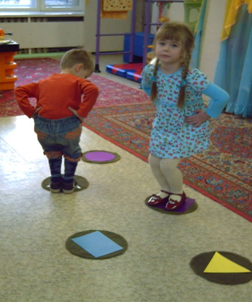 Правила: при показе действий необходимо быстро менять движения
(по словесному сигналу). Бегать и ходить, не наталкиваясь друг на друга. Сравнивать предметы нужно, приставляя их друг к другу.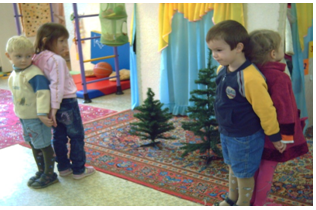 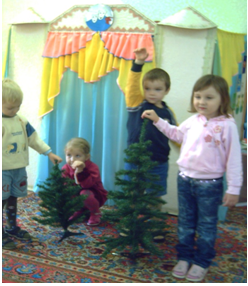 Маленькое семечко в землю посадили,Закопали мы его и полили.Дождик, дождик, поливай,Солнышко, пригревай,Семечко, вырастай.В земле вырос корешок, На земле его росток,Вырастает стебелек,К солнцу тянется росток,А затем листочек И большой цветочек.Цветочек распускается,Детям улыбается,Сжаться в комочек, убрать голову 
в колени, руки положить на голову.Имитация закапывания и полива.Стойка на высоких четвереньках, 
руки, ноги в стороны. Приседание на корточки, руки 
соединяются в ладонях над головой, медленное приподнимание вверх.Руки вверх, сжать в замок над 
головой.Руки в стороны ладонями вверх.Повороты туловища влево – 
вправо, улыбнуться друг другу.Вопросы: – Сколько героев? – Назовите их по порядку. – Кто самый сильный? – Кто самый слабый?Правила: движения надо выполнять выразительно, наклоны при вытягивании «репки» – согласованно и одновременно.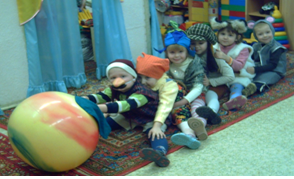 Ход занятияДвигательный и развивающий
компонентыМетодические указания123I часть. Игровая мотивация.Дети знакомятся с Гномиком в красном колпачке, с красным 
воздушным шариком. Он рассказывает о том, что прибыл 
из города цветных человечков, в котором живут гномики разного цвета. Они еще придут к детям в гости. А сегодня в гостях у детей Красный Гномик, который спрашивает, что бывает красного цвета, 
и предлагает поискать свой любимый красный цвет среди предметов в игровой комнате.123II часть.1. Дидактическая игра «Нарисуй все красным цветом».Детям раздают кисточки и баночки с водой. Воспитатель пока-зывает, как необходимо набирать краску на кисть. Дети выпол-
няют задание, закрасив воду в баночке в красный цвет. Воспитатель называет этот цвет и показывает красный воздушный шар.Вопрос:– Какого цвета вода в баночке? Выполнить задание, стоя вокруг стола 
с кисточками в руках и баночками.Развивать внимание, память; вызывать интерес к экспериментам с красками.Обратить внимание детей 
на правильность выполнения действий, показывая, 
каким ярким может быть основной цвет, помочь 
запомнить его.2. Подвижная игра «Мой любимый – красный цвет».Вот уже подряд два дняЯ сижу рисую.Красок много у меня:Выбирай любую.Я раскрашу целый светВ самый мой любимый цвет.Красное небо,Красное море,Красная травка,Красный верблюд,Красные мамыКрасным ребяткамКрасивые песниКрасиво поют.Выполнять движения руками, присев на корточки: руки прямые, вытянуты вперед. Встать, повернуть руки ладош-ками вверх и развести их в стороны.Из положения стоя: подняться на носочки, потянуться руками вверх. Выполнить наклоны туловища вперед – вниз, приседание.Встать на четвереньки и выгнуть спину, выдвинув плечи вперед.Заключительное движение: бег врас-сыпную.Развивать внимание, согласованность действий; побуждать играть вместе.Обратить внимание детей: 
при смене исходных положений необходимо быстро выполнять движения по словесному сигналу 
воспитателя.1233. Дидактическая игра «Собери домик из красных кирпичиков 
(кубиков)».Воспитатель (вместе с Гномиком в руках) предлагает детям 
отправиться к строительному уголку и, взяв по одному кубику или кирпичику красного цвета, построить из них домик.Вопросы:– Какого цвета кубики мы использовали для строительства 
домика?– Сколько кубиков брал каждый из вас?– Сколько кубиков необходимо для постройки домика?Подойти к строительному уголку, взять по одному красному кубику, отнести их на коврик и выполнить постройку вместе с воспитателем: поставить кубики 
на кубики, кирпичики на кирпичики. Развивать внимание, быстроту реакции, координацию движений.Обратить внимание детей 
на точность и быстроту 
выполнения задания: 
выбрать кубик в уголке, 
составить постройку, отойти назад, не наталкиваясь друг на друга.4. Дидактическая игра «Найди игрушки красного цвета». Гномик просит детей найти в игровой комнате игрушки красного цвета и подарить их ему.Затем дети совместно с воспитателем рассматривают выбранные игрушки и называют их.Передвигаясь по всему пространству игровой комнаты, найти игрушки красного цвета и отнести их воспитателю.Развивать внимание, быстроту реакции.Обратить внимание детей: 
игрушки должны быть 
только красного цвета.5. Физкультминутка «Игрушки».Посмотри, какой наш мячик?Быстро, весело он скачет.А вот эту неваляшку не уложишь на кровать,Она хочет танцевать.Этот быстрый самолетГоворит, что я – пилот.Передвигаться по игровой комнате, 
выполняя подскоки. Поставить руки на пояс и покачаться вправо – влево.Расставить руки в стороны, как крылья самолета, и быстрым шагом идти 
по игровой комнате («лететь»).Развивать двигательную активность 
и слуховое внимание.Обратить внимание детей: 
упражнения необходимо выполнять согласно тексту, ритмично. Прыгать, как мячик, высоко, приземляться и оттал-киваться на двух ногах. Изображая полет самолетов, не наталкиваться 
друг на друга.1236. Фронтальная работа.Детям предлагается выбрать на столе по одной вырезанной 
картинке красного цвета и выполнить коллективное панно 
«Красивая красная картина для Гномика».После выполнения работы воспитатель задает вопросы:– Сколько картинок взял каждый из вас для панно?– Сколько картинок использовалось для этого панно?– Какого цвета картинки на нашем панно? Подойти к столу, взять по одной кар-тинке. Воспитатель наносит клей. 
Затем дети наклеивают картинку 
на общий лист бумаги.Побуждать детей выполнять задание 
самостоятельно; развивать внимание, сосредоточенностьОбратить внимание детей 
на точность выполнения 
задания, на необходимость использования 
всего пространства листа 
(панно) для размещения на нем картинокIII часть. Итог.Беседа по вопросам:– С каким цветом познакомились?– Сколько предметов брал каждый из вас для выполнения этих
заданий?– Что бывает красного цвета?Ход занятияДвигательный и развивающий
компонентыМетодические указания123I часть. Игровая мотивация.Воспитатель читает письмо от Желтого Гномика, который 
приглашает детей к себе в гости в осенний лес. Но перед тем
как отправиться в гости, дети должны найти желтую краску 
(так как они еще не знают желтого цвета).II часть.1. Дидактическая игра «Найди желтую краску». Детям раздают кисточки и баночки с водой. По предложению воспитателя дети выполняют задание – закрашивают воду в баночке в желтый цвет. Воспитатель называет цвет и показывает его кружком.Выполнить задание, стоя вокруг стола 
с кисточками и баночками в руках.Развивать внимание, память; вызвать интерес к экспериментам с красками.Обратить внимание детей 
на правильность выпол-
нения действий; показать, 
каким ярким бывает 123Вопрос:– Какого цвета вода в баночке?основной цвет, помочь 
детям запомнить его.2. Дидактическая игра «Найди игрушки желтого цвета».Воспитатель напоминает детям, что в гости ходят с подарками, 
и предлагает им найти в игровой комнате игрушки желтого 
цвета для Гномика.Вопрос:– Какого цвета игрушки в нашей корзинке?Передвигаясь по игровой комнате, найти игрушки желтого цвета и положить их в корзину.Развивать внимание, быстроту реакции.Обратить внимание детей: 
нужно выбрать игрушки только желтого цвета.3. Подвижная игра «Мы идем в осенний лес».Воспитатель предлагает отправиться в путь.Мы идем в осенний лес. Сколько там вокруг чудес. Справа – желтая березка стоит, Слева – елка на нас глядит.Листочки в небе кружатся, На землю красиво падают – ложатся. Ходьба по кругу друг за другом. Остановиться и выполнить наклоны вправо – влево.Подняв вверх руки, покружиться 
вокруг себя на носочках и присесть 
на корточки.Развивать внимание, согласованность действий; побуждать играть вместе.Обратить внимание детей: 
при смене исходных положений необходимо быстро выполнять движения по словесному сигналу 
воспитателя.4. Задание «Пройди по дорожке».Воспитатель сообщает детям, что они уже пришли, предлагает отыскать желтую дорожку к домику Гномика и подарить ему 
подарки.Ходьба друг за другом «по дорожке» 
(между двумя скакалками).Развивать внимание, быстроту реакции, координацию движений. Обратить внимание детей: 
проходить между скакал-
ками нужно аккуратно, 
не наступая на них.1235. Физкультминутка «Потянись к солнышку».Гномик благодарит ребят за подарки и предлагает им поиграть. Дети выполняют упражнение с двумя кругами – красным и желтым: при показе красного круга убирают руки за спину, при показе желтого круга – поднимают руки вверх и тянутся к солнышку. Выполнять движения в кругу по сигналу воспитателя. Развивать внимание, быстроту реакции, согласованность действий; побуждать играть вместе. Обратить внимание детей: 
при смене сигнальных кружков необходимо 
быстро выполнять разные движения. 6. Фронтальная работа: дидактическая игра «Нарисуй солнцу лучики».Перед детьми лист бумаги с большим желтым кругом в середине. Гномик объясняет детям, что солнышко спрятало лучики, предлагает им взять по одному желтому фломастеру и нарисовать солнышку лучики (прямые и длинные), чтобы оно снова засияло.Вопросы:– Сколько лучиков вы нарисовали?– Какого цвета лучики у солнышка? Взять по одному фломастеру, лечь 
на ковер рядом друг с другом и, облокачиваясь на локти, нарисовать лучики 
на листе бумаги с большим желтым кругом, затем встать. Развивать внимание, сосредоточенность; воспитывать у детей умение 
работать вместе и дружно, выполняя общую работуОбратить внимание детей: 
лучики рисуются от желто-го круга (а не к нему). Держать фломастер ровно, проводя линию, не отрывать руки от листаIII часть. Итог.Беседа по вопросам:– С каким цветом познакомились? – Сколько предметов брал каждый из вас для подарка Гномику?– Что бывает желтого цвета?Ход занятияДвигательный и развивающий
компонентыМетодические указания123I часть.1. Повторение (закрепление).Дидактическая игра «Соберем осенний букет».Детям предлагается собрать букет из разноцветных листьев 
(желтых и красных). Чтобы собрать красные листья, надо 
пройти по красной дорожке, а чтобы собрать желтые листья – по желтой дорожке.Ходьба частым шагом по красной (желтой) дорожке с наклонами и приседа-
ниями (собирание листьев). Развивать внимание, координацию движений, быстроту реакции, согласованность действий. Обратить внимание детей 
на точность выполнения 
задания. 1232. Игровая мотивация. Воспитатель, рассмотрев букет из осенних листьев, предлагает 
совершить путешествие в осенний лес к уже знакомым гномикам и подарить им букет. II часть.1. Дидактическая игра «Букетики для гномиков».Воспитатель предлагает детям взять по одному листочку 
(красному и желтому) и поиграть с ними: Мы листочки, мы листочки,Мы осенние листочки.Мы на веточке сидим, Ветер дунет – полетим.Встать на носочки, поднять вверх руки с листочками, присесть на корточки, встать. Бег врассыпную по игровой
комнате (после слова «полетим»). Развивать внимание, быстроту реакции, координацию движений; побуждать играть вместе.Обратить внимание детей: 
при смене исходных положений необходимо быстро выполнять движения по словесному сигналу 
воспитателя.2. Задание «Подари листочки гномикам».Далее воспитатель, узнав у детей, одинаковые ли у них листочки, просит подарить красные листочки Красному Гномику, 
желтые – Желтому Гномику.Вопросы:– Сколько листочков у каждого гнома? Воспитатель предлагает поставить листочки в вазочку, уточняя:– Сколько листочков было у гномиков?– Сколько осенних букетов в вазе? Отдать листочки гномикам.Развивать внимание, умение соотносить предметы по цвету.Обратить внимание детей 
на правильность выполнения задания.3. Дидактическая игра «Починим гномикам одеяла».Воспитатель показывает два одеяла из ткани красного и желтого цвета, на которых вырезаны большие и маленькие круглые дырки, и просит детей  помочь гномикам. Чтобы залатать дырку Обвести пальчиком по контуру круга 
и закрыть им круглые дырки на одеялах: дети с желтыми кружками «латают» Обратить внимание детей 
на правильность выполнения действий, помочь 123на красном одеяле для Красного Гномика, мы возьмем красные кружки, а для одеяла Желтого Гномика – желтые кружки.желтое одеяло, с красными – красное одеяло. Развивать внимание, память; вызывать интерес к экспериментам с предметами знакомых цветов. запомнить уже знакомые 
цвета. 4. Дидактическая игра «Заплатки – большие и маленькие».Воспитатель предлагает детям сравнить, одинаковы ли дырочки 
и заплатки на одеяле? Ответ сопровождается действием: дети берут маленький и большой круги, накладывают их один на другой, сравнивают по ве-личине. Вопросы:– Каким кружком мы залатали большую дырку на одеяле Красного Гномика?– Маленькой желтой заплаткой мы залатали чье одеяло?Взяв в ладоши кружки, прикладывать их друг к другу.Развивать внимание, умение соотносить предметы по цвету и размеру, 
вызывая интерес к экспериментированию; побуждать работать коллективно.Обратить внимание 
на точность выполнения
задания.5. Физкультминутка.Подвижная игра «Раздувайся, пузырь».Раздувайся, пузырь, Раздувайся, большой, Оставайся такой Да не лопайся.Лопнул пузырь!Хлоп! Взяться за руки, сделать большой круг, отойти назад, держась за руки. По сигналу воспитателя отпустить руки и присесть на корточки. Развивать внимание, быстроту реакции, согласованность действий; 
побуждать играть вместе.Обратить внимание детей 
на необходимость быстро менять движения по словесному сигналу. 1236. Фронтальная работа «Красивая картина на память 
гномикам».Воспитатель предлагает детям на общем панно изобразить 
кружки красного и желтого цвета – большие и маленькие – 
рядом с гномиком такого же цвета.Взять по одному фломастеру и нарисовать красные (желтые) большие и маленькие кружки возле Красного и Жел-того Гномиков.Развивать внимание, сосредоточенность; воспитывать умение работать вместе и дружно, выполняя общую 
работуОбратить внимание детей 
на правильность выполнения задания. Держать фломастер ровно, проводить круг, не отрывая руки 
от листаIII часть. Итог.Вопросы: – Сколько листиков мы собрали в осенний букет?– Сколько букетов собрали в вазочку? – Какой формы и какого размера были заплатки на одеялах 
гномиков? Ход занятияДвигательный и развивающий
компонентыМетодические указания123I часть. Игровая мотивация.К детям приходит письмо от знакомых гномиков, которые 
просят детей навестить трех медведей (их уже давно не видно 
в лесу). II часть.1. Подвижная игра «Путешествие в лес».Детям предлагается совершить прогулку в лес (проходить опасные места – гору, низину, пробираться между ветками деревьев). Ходьба по кругу друг за другом, сначала широким шагом, потом мелким, затем прямо, подлезая под гимнастическую Обратить внимание детей
на необходимость смены движений и исходных 123дугу, и боком. Развивать внимание, согласованность действий; побуждать играть вместе. положений по словесному сигналу воспитателя. Выполнять бег нужно, не наталкиваясь друг на друга.2. Дидактическая игра «Сбор урожая».Воспитатель предлагает детям сначала собрать ягоды и грибы, а затем сравнить их по размеру и по количеству. Вопросы:– Сколько мы собрали грибов (ягод)?– Сколько ягод (грибов) собрал каждый из вас? Перемещение по игровой комнате, приседание на корточки (имитация собирания ягод и грибов). Развивать внимание, быстроту реакции, координацию движений. Обратить внимание детей 
на точность и быстроту 
выполнения задания: 
после сравнения предметов сразу отходить назад, не наталкиваясь друг 
на друга. 3. Дидактическая игра «В гостях у трех медведей».Дети приходят к трем медведям и узнают, что они заболели. 
Воспитатель предлагает пожалеть медведей – накормить и на-
поить горячим чаем, расставить мебель и посуду, приговаривая: «Михайло Иванович – большой, его сажаем за большой стол 
и на большой стул, даем большую тарелку, ложку, чашку; Настасья Петровна – поменьше, сажаем ее вот за этот стол на стул поменьше, даем ей тарелку, ложку, чашку меньше…»Вопрос:– Маленький стол, стул… для кого?Дети расставляют посуду (подходят 
к столу с приборами, берут по 1 таре-лочке, ложечке, чашечке 3 размеров: большого, поменьше и маленького).Развивать слуховое внимание, умение соотносить предметы по размеру, согласованность действий.Обратить внимание детей 
на правильность выполнения задания, на необходимость выбирать мебель 
и посуду в соответствии 
с размерами медведей.4. Дидактическая игра «Заварим вкусный чай».Воспитатель предлагает детям заварить чай для медведей 
из ягод и сопровождает действия словами: «Обдаем кипятком чайник, засыпаем заварку и ягоды, заливаем кипятком, кладемВыполнение действий по показу воспитателя: ладошки сложить вместе («замо-чек»), плавно опустить вниз, имитируяОбратить внимание на правильность выполнения движений.123сверху крышечку, ставим в теплое место, накрываем салфеткой. Наш чай готов».Дети за воспитателем проговаривают действия и показывают их жестами.залив кипятка, большим пальцем каждой руки провести по всем пальцам, имитируя засыпку заварки и ягод, все пальчики прижать друг к другу («клювик») – как бы закрыть чайник крышкой.Развивать память и слуховое внимание. 5. Физкультминутка «У медведя во бору…».Детям предлагается собрать грибы и ягоды.У медведя во бору Грибы, ягоды беру, А медведь не спит И на нас рычит.Игру можно провести 2 раза, сначала собирая грибы, затем – ягоды.Ходьба на носочках, бег врассыпную 
(убегать от «медведя»). Развивать двигательную активность 
и слуховое внимание.Обратить внимание детей: 
убегать от медведя необходимо только после словесного сигнала, не наталки-ваясь друг на друга. 6. Фронтальная работа.Детям предлагается выполнить картину на память «В гостях 
у трех медведей». Каждый ребенок выбирает по одной картинке и наклеивает их на панно. Вопрос:– Для кого большая ложка, маленький стульчик… и почему?По окончании провести рассматривание выполненной работы. Подойти к столу и на панно, где уже имеются изображения трех медведей, наклеить соответствующие размеру 
медведей картинки. Побуждать детей вести поиск решения самостоятельно; развивать внимание, сосредоточенностьОбратить внимание детей 
на точность выполнения
задания и на необходимость использования всего пространства листа 
(панно) вокруг каждого 
героя при размещения 
картинок III часть. Итог.Вопросы: – Сколько мы собрали грибов и ягод всего? Каждый из вас? – Какие по размеру были мебель и посуда у трех медведей? Ход занятияДвигательный и развивающий
компонентыМетодические указания123I часть. Игровая мотивация.Воспитатель читает письмо от Синего Гномика, который узнал о детях от своих братьев и просит помочь ему собрать домик, так как ветер развалил его. Воспитатель предлагает детям сначала «найти синий цвет» (так как дети с ним еще не знакомы), 
а затем отправиться в путешествие.123II часть.1. Дидактическая игра «Найди синий цвет».Детям раздают кисточки и баночки с водой, краски. Воспитатель напоминает, как нужно набирать краску на кисть. Дети выполняют задание, то есть закрашивают воду в баночке в синий цвет. Воспитатель называет этот цвет и показывает синий кружок.Вопрос:– Какого цвета вода в баночке? Выполнить задание, стоя вокруг стола 
с кисточками и баночками в руках. Развивать внимание, память; вызывать у детей интерес к экспериментам с красками. Обратить внимание детей 
на правильность выполнения действий, показать, 
каким ярким может быть основной цвет. Помочь детям запомнить этот цвет.2. Подвижная игра «Солнышко и дождик».Воспитатель приглашает детей отправиться в город цветных человечков. Дети выполняют движения по словесному сигналу:Утром солнышко восходит, Ребят на улицу выводит. И бегут они скорейНавестить своих друзей. Выглянула тучка. И полил мелкий дождик.Ну-ка, дождик, лейка, лейИ ребяток не жалей…Выглянуло солнышко… (Игра повторяется.)Бег врассыпную по игровой комнате, прыжки на одной, двух ногах.Описание игры. Воспитатель зовет детей под зонтик, дети поднимают ладошки над головой и, присаживаясь на корточки, пальчиками стучат по полу, затем встают и выбегают из-под 
зонтика, разбегаются врассыпную 
по игровой комнате, прыгают на одной, двух ногах.Развивать внимание, согласованность действий; побуждать играть вместе. Обратить внимание детей
на необходимость быстро выполнять движения 
по словесному сигналу 
воспитателя при смене исходных положений.Бегать по игровой комнате, не наталкиваясь друг на друга.3. Игра «Перепрыгни речку».Детям предлагается выполнить задание, чтобы пройти к домику Синего Гномика.Воспитатель из веревочки делает речку, показывает ее глубину
(разводит руками снизу вверх), предлагает перейти речку (пере-прыгнуть).Прыжки через веревочку (отталкиваясь с места, чуть присесть, руки отведены назад, приземление на согнутых ногах).Развивать внимание, быстроту реакции, координацию движений.Обратить внимание детей 
на точность выполнения 
задания. Перепрыгивая через веревку, не наступать на нее.1234. Дидактическая игра «Собери капельки-льдинки».Дорожка к домику Гномика выложена капельками разной формы, детям предлагается собрать капельки.Ходьба друг за другом (сначала змейкой, между капельками, затем чередующимся шагом – с капельки на капельку), сбор капелек – льдинок.Развивать внимание, согласованность действий; побуждать играть вместе.Обратить внимание детей 
на правильность выполнения задания. При ходьбе не опережать друг друга.5. Дидактическая игра «На что похожи наши льдинки?».Воспитатель предлагает детям рассмотреть капельки – льдинки – и найти в игровой комнате предметы, похожие на них.Перемещаясь по игровой комнате, 
находить игрушки, похожие по цвету 
и форме на собранные льдинки. Развивать внимание, быстроту реакции, умение соотносить предметы 
по форме и цвету.Обратить внимание детей: 
выбираются игрушки только синего цвета и похожей формы. При перемещении по игровой комнате не наталкиваться друг на друга.6. Физкультминутка «Игрушки».Дети приносят рыбку, неваляшку, кольцо от пирамидки и другие предметы, по форме напоминающие капельку, изображают игрушки жестами. Воспитатель предварительно показывает игрушку, которую нужно изобразить.Соединить ладони вместе, плавно 
то поднимать, то опускать ладони (приседая на корточки), изображая рыбку; прижать руки плотно к телу, ноги слегка расставлены, покачаться то в одну, то в другую сторону – неваляшка; 
покружиться вокруг себя – кольцо. Развивать внимание, координацию 
движений, согласованность действий. Обратить внимание детей 
на необходимость выполнять упражнение согласованно, ритмично, не наталкиваясь друг на друга. 1237. Фронтальная работа: диагностическая игра «Собери 
домик».Дети приходят к Гномику и дарят ему игрушки. Гномик, расска-зывая о своей беде (от ветра развалился домик), просит детей 
помочь ему собрать домик. Дети выполняют задание на общем панно.Взять на столе по одному синему квад-ратику и треугольнику; выполнять задание на общем панно – наклеить синие квадраты и синие треугольники на уже имеющееся силуэты.Побуждать детей вести поиск решения самостоятельно; развивать внимание, сосредоточенностьОбратить внимание детей 
на правильность выполнения заданияIII часть. Итог.Вопросы: – С каким цветом познакомились? – Что еще бывает синего цвета?– Как мы помогли Гномику собрать домик?– С помощью каких фигурок мы собрали домик?Ход занятияДвигательный и развивающий
компонентыМетодические указания123I часть. Игровая мотивация.Детям приходит письмо от гномиков, в котором они рассказывают о странных существах, появившихся в их городке и забирающих яркие краски. гномики просят выяснить все об этих странных существах. Воспитатель предлагает детям отправиться в город цветных человечков.II часть.1. Дидактическая игра «Найди и сравни гусеничек».На ковре разложены вырезанные из цветной бумаги листочки красного, желтого, зеленого цвета. Дети собирают одинакового Присесть (собирание листочков), найти гусеничек, сравнить их. Обратить внимание детей 
на точность выполнения 123цвета листочки, объединяя их в букеты. Далее находят игрушечных гусеничек, называют их цвет и сравнивают по длине. Воспитатель поясняет действия словами: «Приложу одну гусе-ничку к другой, хвостик одной гусеницы выступает, значит, она длиннее, другая – короче».Вопросы:– Из каких листочков собрали букет?– Какого цвета гусеничка? Какая гусеничка длиннее?Развивать внимание, координацию движений, быстроту реакции, согласованность действий.задания. Собирать листья, не наталкиваясь друг 
на друга.2. Дидактическая игра «Найди и сравни».Воспитатель предлагает детям сначала найти по два одинаковых предмета в игровой комнате, а затем сравнить их.Инструкция. Станем парами (по двое), чтобы одинаковые предметы подружились (соединились): ленточка с ленточкой, 
а карандаш с карандашом и т. д. Теперь подравняем концы 
предметов.Разойтись по игровой комнате и найти по два одинаковых предмета, по команде встать парами, прикладывая одинаковые предметы друг к другу. Развивать внимание, умение соотносить предметы по количеству, форме и величине 
(длине).Обратить внимание детей 
на правильность выполнения задания и то, что для сравнения необходимы только одинаковые пред-меты.3. Подвижно-дидактическая игра «Сравни дорожки, ведущие
к гусеничкам».Детям предлагается сначала проползти по дорожкам из верево-чек, а затем прокатить по ним мячи и выяснить, какая из дорожек длиннее.Встать на четвереньки, проползти 
по длинной и короткой дорожке, выясняя, какая из них длиннее, прокатить мяч вдоль веревочек. Дорожка, по которой мяч прокатился быстрее, – короче. Развивать внимание, согласованность действий, умение сравнивать предметы по длине; воспитывать желание играть вместе.Обратить внимание детей 
на правильность выполнения задания. 1234. Физкультминутка «Гусеничка».Воспитатель предлагает детям «превратиться» в одну большую 
гусеницу, строит детей друг за другом.Держась друг за друга руками, пройти зигзагами, затем по прямой, в полуприседе, выполнить прыжки на двух ногах.Развивать внимание, согласованность действий; воспитывать желание играть вместе. Обратить внимание детей: 
упражнение надо выполнять согласованно, рит-мично5. Фронтальная работа «Портреты гусеничек».Воспитатель предлагает детям изобразить «портреты гусеничек» из полосок зеленого цвета (разных оттенков: светлого и тем-
ного).Выполнить аппликацию, предварительно выложив на листе бумаги короткую и длинную гусеничку. Побуждать детей вести поиск решения самостоятельно; развивать внимание, сосредоточенностьОбратить внимание детей 
на правильность выполнения задания. При выкладывании полосок необходимо совмещать их концыIII часть. Итог.Вопросы: – Из каких цветов мы составили букет осенних листьев? – Кого мы встретили в городке? – Какого цвета гусенички? – Как мы сравнивали предметы в игровой комнате? – Какие по длине бывают дорожки, ленточки, веревочки, карандаши, шарфики?Ход занятияДвигательный и развивающий
компонентыМетодические указания123I часть. Игровая мотивация.Воспитатель читает письмо от гномиков, которые рассказывают, 
что осенний лес преобразился и готовится к зиме. Гномики 
приглашают детей посетить лес, чтобы выяснить, все ли обита-тели готовы встретить зиму.II часть.1. Подвижно-дидактическая игра «Прогулка в осенний лес».Воспитатель предлагает детям прогуляться по осеннему лесу, 
собрать красные и желтые листочки и выполнить с ними упражнения, изображая осенний лес:Вытянув руки с листочками вперед, изобразить падение листьев, поочередно опуская то правую, то левую руку,
затем, изображая шуршание листьев, потереть ножкой об ножку. Обратить внимание 
на точность выполнения действий. Собирая листья, не наталкиваться друг 
на друга. Выполняя упраж-123Листопад, листопад,Листья кружатся, летят,Под ногой шуршат, шуршат…Развивать внимание, согласованность действий; побуждать играть вместе.нение с листьями, показать, каким красивым 
бывает осенний лес.2. Дидактическая игра «Помоги поросятам построить 
домики».В лесу дети встречают поросят, которые жалуются, что волк сломал их домики. Дети хотят помочь поросятам в беде и построить им новые домики.По инструкции взять по одному зеленому кубику в строительном уголке и поставить их друг на друга. Выполнить постройку сначала одного домика 
(высокого), а затем из кубиков желтого цвета двух низких домиков.Развивать внимание, быстроту реакции, координацию движений.Обратить внимание детей 
на точность и быстроту 
выполнения задания: 
выбирать кубики в уголке и составлять постройки
из них нужно аккуратно, 
затем сразу отходить назад, не наталкиваясь друг на друга.3. Подвижная игра «Перетягивание каната».Воспитатель поясняет условия игры: разделиться на две команды и, держась за концы каната, перетягивать его на свою сто-
рону (по сигналу). Чья команда перетянет на себя канат, та 
и выиграла.Перетягивание каната двумя командами.Развивать внимание, быстроту реакции, координацию движений и согласованность действий; воспитывать желание играть вместе.Обратить внимание детей 
на правильность выполнения действий. Перетягивание каната выполнять 
по сигналу, стараясь не наталкиваться друг на друга и не отпускать рук.4. Дидактическая игра «Сравни постройки».Воспитатель предлагает сравнить домики по высоте, поясняя, 
что большой по высоте дом называют высоким. Если домик меньше по высоте, его называют низким.Поставить домики рядом, сравнить их по высоте, проводя ладошкой прямо над крышами.Обратить внимание детей 
на правильность выполнения задания.123Далее воспитатель предлагает выполнить задание действием.Развивать внимание, умение сравнивать предметы по высоте.5. Физкультминутка «Выше – ниже».Мы становимся все выше,Достаем руками крыши,На два счета поднялись,Три – четыре – руки вниз.Встать в круг, подняться на носочки, 
потянуться – руки вверх, соединяя их вместе (изобразить крышу), присесть 
на корточки, обнять руками колени.Развивать внимание, координацию движений, согласованность действий.Обратить внимание детей: 
упражнение надо выполнять согласованно, ритмично. Нельзя наталкиваться друг на друга. 6. Фронтальная работа.Воспитатель предлагает детям пройти за столы и выполнить аппликацию «Домики для поросят». Объяснение. На листе бумаги выложить высокий домик 
(из 3 квадратиков зеленого цвета), а рядом с ним – низкий 
(из 2 квадратиков желтого цвета), наклеить крыши (квадраты красного цвета). В ходе работы воспитатель интересуется у детей: какой домик 
высокий, а какой – низкий?Выполнить аппликацию, предварительно выложив на листе бумаги высокий 
и низкий домики.Побуждать детей вести поиск решения самостоятельно; развивать внимание, сосредоточенностьОбратить внимание детей 
на правильность выполнения заданияIII часть. Итог.Вопросы: – Какого цвета кубики мы брали для постройки домиков? – Как мы сравнивали дома? – Как можно назвать по-другому большой (или маленький) 
домик? – Все ли теперь поросята готовы к зиме?Ход занятияДвигательный и развивающий
компонентыМетодические указания123I часть. Игровая мотивация.К детям в гости приходят гномики и рассказывают, что у Красной Шапочки снова заболела бабушка. Красная Шапочка отправляется проведать ее. К бабушке надо идти через лес. Гномики очень беспокоятся и просят детей сопровождать Красную 
Шапочку, чтобы помочь ей в трудную минуту.II часть.1. Дидактическая игра «Дорожка к бабушке».Воспитатель предлагает детям изобразить путь Красной Ша-
почки и Волка к бабушке, поясняя действия словами: «Девочка Идти друг за другом медленным шагом, обходя елочки и березы (змейкой). Это Обратить внимание детей: 
при показе действий раз-123пошла по длинной дорожке – шла медленно, пела песенки, 
собирала цветы, а Волк бежал по короткой дорожке». «путь» Красной Шапочки по длинной дорожке (чередовать правую и левую 
ногу, приставляя носок к пятке). Идти широким шагом, с высоким подниманием колен (имитация движений Волка). Развивать внимание, быстроту реакции, согласованность действий, координацию движений. ных героев необходимо быстро менять движения 
(по словесному сигналу), не наталкиваясь друг 
на друга.2. Дидактическая игра «Подарки для бабушки». Воспитатель напоминает детям, что девочка по пути к бабушке собирала цветы, ягоды и грибы, и предлагает изобразить это действием, а затем посчитать и сравнить предметы.Вопросы:– Сколько цветов, ягод и грибов собрал каждый из вас? – Сколько цветов, ягод и грибов вы собрали вместе? – Чего больше мы собрали – ягод, цветов или грибов?– Равны ли цепочки? Ходьба по периметру игровой комнаты. Собрать цветы, ягоды, грибы (каждый по одному предмету), поместить их 
в разные корзины, посчитать предметы, выложить из них цепочку на ковре, прикладывая цветочек к цветочку, 
грибочек к грибочку, ягодку к ягодке.Развивать внимание, умение соотносить предметы по количеству, форме 
и величине (длине).Обратить внимание детей 
на правильность выполнения задания и то, что для сравнения берутся только одинаковые предметы.3. Дидактическая игра «Сравни все вокруг».Воспитатель напоминает детям, что в лесу им встречались елочки и березки, и предлагает сравнить их по высоте, а затем друг друга по росту.Выстраивание рядом елочек и березок, сравнение их по высоте. Встать спиной друг к другу (пятка к пятке), сравнить друг друга по высоте.Развивать внимание, согласованность действий, умение соотносить предметыОбратить внимание детей 
на правильность выполнения задания.123по величине (высоте); воспитывать 
желание играть вместе.4. Дидактическая игра «Разбери завал и выложи дорожку».Воспитатель объясняет детям, что на их пути преграда (Волк 
завалил дорогу камнями), и предлагает разобрать завал, а затем выложить из камней дорожку к бабушкиному домику.Вопрос:– Чья дорожка оказалась длиннее – у мальчиков или девочек? Взять по одному камешку. Девочки, выстраивая цепочку в длину, выклады-вают первую дорожку из камней, а мальчики – вторую. Затем все вместе сравнивают дорожки по длине. Развивать внимание, согласованность действий, умение соотносить предметы по величине (длине); побуждать играть в команде.Обратить внимание детей 
на правильность выполнения задания.5. Физкультминутка «Дровосеки».Воспитатель предлагает детям изобразить действия дровосеков.Сложить кисти рук в замок, вытянуть 
руки вперед (ноги расставлены), выполнить движение сверху вниз (наклон) – «рубка дров».Развивать внимание, согласованность действий; побуждать играть вместе.Обратить внимание детей: 
упражнение выполняется согласованно, ритмично.6. Фронтальная работа. Коллективное панно «Связка 
баранок».К детям выходит бабушка (переодетый взрослый), благодарит за помощь внучке, дарит баранки и предлагает выполнить панно «Связка баранок».Подойти к столу и на общем панно выполнить аппликацию: «собрать баранки» (кольца, вырезанные из бумаги) одного цвета на соответствующую 
«веревочку» (полоска такого же цвета). Обратить внимание детей 
на правильность выполнения задания123Побуждать детей вести поиск решения самостоятельно; развивать внимание, сосредоточенность, умение соотносить предметы по цветуIII часть. Итог.Вопросы: – С каким понятием мы познакомились? – Как мы сравнивали предметы? – Как вы думаете, помогли мы Красной Шапочке и как?Ход занятияДвигательный и развивающий
компонентыМетодические указания123I часть. Игровая мотивация.К детям вновь пришло письмо от знакомых им гномиков. В письме – две картинки: на одной изображены деревья, на другой – следы. Воспитатель разъясняет смысл послания и приглашает детей совершить путешествие в лес («ведь скоро новогодний праздник, а елки у нас до сих пор нет»).123II часть.1. Дидактическая игра «Прогулка в лес».Воспитатель предлагает детям пойти в лес, действия сопровож-дает словами: На прогулку в лес пойдем,Чудо-елочку найдем. Елочку ту нарядим, На нее мы поглядим.Хороводы заведем,Поиграем и споем.Ходьба за воспитателем парами, наклоны то в правую, то в левую сторону, 
ритмичные движения руками сверху вниз (по спирали), полуповорот туловища с выпадом руки (к бровям), ходьба 
и легкий бег по кругу, взявшись за руки.Развивать внимание, быстроту реакции, согласованность действий, координацию движений, чувство ритма.Обратить внимание детей: 
при показе действий необходимо быстро менять 
движения (по словесному сигналу). Бегать и ходить, не наталкиваясь друг на друга.2. Дидактическая игра «Распознай изображения».Воспитатель обнаруживает на стволе березки конверты с гео-
метрическими фигурами разного цвета и листочек с загадками. 
Дети рассматривают оранжевый круг и отгадывают загадку:Рыженькой плутовке Не занимать сноровки. Ловко умеет хитрить, Обманывать, за нос водить. (Лиса.)Дети собирают изображение лисы из геометрических фигур. 
Далее им показывают треугольник белого цвета и предлагают отгадать загадку: Длинные ушки, Короткий хвост, Морковку любит Этот прохвост. (Заяц.)Выполнить задание на ковре. Развивать внимание, память, конструктивное творчество, умение соотносить предметы по цвету, форме и величине.Обратить внимание детей 
на точность и быстроту 
выполнения задания. 123Дети складывают изображение зайца из геометрических фигур. Затем рассматривают серый овал и отгадывают загадку: Может слопать всех подряд –Бабушек, трех поросят… (Волк.)Дети складывают изображение волка. Теперь перед ними квадрат коричневого цвета. Звучит загадка: Хоть он большой и косолапый, Как маленький, сосет он лапу. (Медведь.) Отгадав загадку, дети складывают изображение медведя. Затем им показывают последнюю фигуру – черный кружок – и предлагают отгадать загадку: Хоть не елка, Но весь в иголках. (Еж.)Дети отгадывают загадку и составляют изображение ежа.3. Подвижно-дидактическая игра «Оживи изображения 
зверей».Дети «расколдовывают» изображения, собранные по схеме, 
показывая характерные для каждого животного движения.Имитация движений лисы – прогнуться вперед, повороты туловища влево 
(вправо): виляние хвостом; движений зайца – прижать плотно к телу руки, 
сгибая кисти рук, прыгать на двух 
ногах; волка – идти, выгнув спину, широким шагом, высоко поднимая колени; медведя – поставить руки на пояс, двигаться, переваливаясь слева направо; Обратить внимание детей 
на точность выполнения 
задания и то, что при показе характерных действий разных животных необходимо быстро менять дви-жения (по сигнальной 
схеме).123ежа – сесть на корточки, плотно прижав к телу руки, выполнять дыхательное упражнение (несколько вдохов–
выдохов носом).Развивать внимание, быстроту реакции, координацию движений, согла-
сованность действий, чувство ритма 
и пантомимическую выразительность; побуждать играть вместе.4. Физкультминутка «Елочка».Звери благодарят детей за свое спасение от злой колдуньи 
и предлагают им показать, где растет самая красивая елка:Ели на опушке – до небес макушки – Слушают, молчат, смотрят на ребят. А у нашей елочки – тонкие иголочки. Дети у ворот водят хоровод. Стоя прямо, поднять руки через стороны над головой, изображая домик, повороты головы влево–вправо, опустить правую, левую руки (выставляя указательный палец), встать в хоровод. Развивать внимание, согласованность действий; побуждать играть вместе. Обратить внимание детей 
на необходимость выполнять упражнение согласованно, ритмично.5. Фронтальная работа. Задание «Собери елочку».Детям предлагается собрать елочку. В процессе работы воспитатель интересуется: – Какого цвета треугольники?– Сколько треугольников?– Куда приклеить первый, второй, третий треугольник?Выполнить аппликацию – последовательно выложить треугольники от большого к маленькому в виде елочки.Побуждать детей вести поиск решения самостоятельно; развивать внимание, сосредоточенность, логическое мыш-
ление, умение соотносить предметы 
по форме, цвету и размеруОбратить внимание детей 
на необходимость соблюдать правильную последовательность в выполнении задания123III часть. Итог.Вопросы: – С какими геометрическими формами мы познакомились? – На каких животных похожи разноцветные геометрические
фигуры?– Из каких геометрических фигур мы собрали елку?Ход занятияДвигательный и развивающий
компонентыМетодические указания123I часть. Игровая мотивация.Воспитатель читает детям письмо от гномиков, в котором они интересуются, не забыли ли дети вместе с воспитателем написать письмо Деду Морозу о подарках. Воспитатель сообщает, 
что письмо готово, осталось только доставить его по адресу. Нужен помощник: верный друг Деда Мороза – снеговик. Требуется вылепить снеговика.II часть.1. Дидактическая игра «Собираемся на улицу». Воспитатель предлагает детям «одеться» для прогулки на улице, 
сопровождая действия словесно:Поочередно согнуть ноги в коленях, 
поднять до пояса, имитируя надевание юбки (брюк); руки положить на плечи –Обратить внимание детей 
на точность выполнения 
задания и то, что при ими-123Надеваем юбку (брюки), кофту,Шубку, головной убор, И про обувь не забудьте. Вот уже пора во двор.поочередное вращение плечами впе-ред – надевание кофты, шубки; руки
за голову, наклоны вперед и вниз то 
к правой, то к левой ноге; ходьба парами по кругу. Развивать внимание, быстроту реакции, координацию движений, согласованность действий.тации надевания разных предметов одежды дви-
жения надо выполнять быстро (по словесному 
сигналу). 2. Подвижно-дидактическая игра «Карусель».Воспитатель предлагает детям поиграть: Завертелась вьюга, словно карусель. Медленно сначала, а потом быстрей. Ничего не видно, все белым-бело. Наконец-то стихло, землю замело.Встать в круг, взяться за руки, выполнить легкий бег по кругу (сначала медленно, затем быстро). По сигналу «Наконец-то стихло» присесть на корточки 
и обхватить колени руками. Развивать внимание, быстроту реакции, согласованность действий, коор-
динацию движений, чувство ритма.Обратить внимание детей: 
при показе действий необходимо быстро выполнять движения (по словесному сигналу). Во время бега 
не наталкиваться друг 
на друга.3. Подвижно-дидактическая игра «Лепка снеговика».Воспитатель обращает внимание детей на то, намело много 
снега, и предлагает слепить снеговика. Мы лепили снежный ком –Раз, два, три. Глазки сделали потом –Раз, два, три.Угольки-то вместо глаз, Вместо шапки – медный таз, Имитация лепки снежных комков: шагать вперед, наклонившись, поочередно выполняя круговые движения руками – «скатывание большого шара», круговые движения ладонями – «скатывание маленького шарика», поднять руки вверх, соединить их над головой, коснуться 
рукой носа. Вновь изобразить лепку 
комков. Обратить внимание детей 
на необходимость выполнять упражнение согласованно, ритмично. 123Вместо носа тут морковка. Мы слепили все так ловко.Развивать внимание, согласованность действий; воспитывать желание играть вместе.4. Физкультминутка «Катание на лыжах и коньках».Воспитатель сообщает детям, что нужно подождать, пока снеговик оживет, и предлагает детям покататься на лыжах и коньках.Встать в круг, выполнить выпад туловища вперед, одна рука за спиной, движение по кругу (катание на коньках). Стойка прямо, руки вперед – прямо, 
толчок вперед, слегка присесть (катание на лыжах). Развивать внимание, согласованность действий, координацию движений, чувство ритма. Обратить внимание детей 
на точность передачи 
движений «при катании на коньках и лыжах». 5. Фронтальная работа: аппликация «Снеговик».Возвращаясь с «катка», дети обнаруживают, что снеговик рассыпался. Воспитатель предлагает детям сесть за столы и вновь 
«слепить» снеговика, но уже на бумаге.В ходе выполнения задания воспитатель задает  вопросы:– Сколько нужно кругов?– Какого цвета и размера должны быть круги?– Как расположить круги, чтобы получился снеговик?Выполнить аппликацию: последовательно выложить снизу вверх круги белого цвета от большого к маленькому.Побуждать детей вести поиск решения самостоятельно; развивать внимание, сосредоточенность, умение соотносить предметы по форме, цвету и размеру; развивать логическое мышлениеОбратить внимание детей 
на правильность выполнения задания и соблюдение последовательностиIII часть. Итог.Вопросы: – С какими геометрическими фигурами мы познакомились? – Из какой геометрической фигуры мы собрали снеговика?Ход занятияДвигательный и развивающий
компонентыМетодические указания123I часть. Игровая мотивация.1. Встреча 5 лесных гномиков.2. Подвижно-дидактическая игра «С утра до вечера»
(закрепление названий частей суток, их правильной последовательности).Гномики предлагают детям угадать, как они проводят целый день, и показать их действия движениями.123Петушок поет,Солнце на небе встает.Просыпайтесь, умывайтесь,За зарядку принимайтесь.– Когда это бывает? (Утром.)Зарядка:      1 – согнуться, разогнуться,                         2 – прогнуться, потянуться,                         3 – в ладоши 3 хлопка,                          Головою 3 кивка,                         На 4, на 4                         Разведем мы руки шире.                         А на 5, а на 5 –                          Будем прыгать и скакать.Мы играли и считали,Песни пели, танцевали.Солнце светит очень ярко,Погуляем. Вот полянка.– Когда это бывает? (Днем.)Солнышко садится,И смолкают птицы.Что же наступает,Когда каждый отдыхает? (Вечер.)На небе зажгутся звезды,Сны придут к тебе и мне,И луны фонарик желтыйЗасияет в тишине.Поднять руки через стороны вверх.Встать на носки, потянуться вверх. Круговые движения ладонями у лица.Наклоны вперед.Прогнуться вперед, назад.Руками потянуться вверх.Три хлопка. Три кивка головой.Руки в стороны.Прыжки на двух ногах.Постучать кулачками по коленкам, 
согнуть пальцы рук, покружиться. 
Ходьба в разных направлениях. Медленное опускание рук вниз, 
приседание на корточки.Глаза закрыть, голову опустить 
на ладони.Обратить внимание детей: движения надо выполнять согласно стихотворному тексту, не отставать друг от друга. При потягиваниях и наклонах руки держать прямыми, колени 
не сгибать, хлопки выполнять со счетом до трех.При пересчете поочередно разгибать пальцы рук 
в кулачке.Обратить внимание, 
что части суток надо 
называть по порядку, 
помогать в ответах своим товарищам.123– Что наступает? (Ночь.)Вопрос:– Назовите части суток по порядку.Формировать умение выполнять движения согласованно и быстро под стихо-творный ритм; развивать мелкую моторику рук, внимание, память.II часть.1. Счет до пяти.Воспитатель предлагает посчитать гномиков и погулять с ними 
по лесному царству, повстречаться с их лесными друзьями и поиграть. Дети с гномиками отправляются на болота, где встречают лягушек (счет лягушек детьми).Вот послушайте, ребята,Я хочу вам рассказать:Повстречали лягушат мы,Их по счету ровно пять.Мы решали, мы гадали,Как же нам их всех назвать.Наконец мы их назвали:1, 2, 3, 4, 5.Развивать память, сосредоточенность; упражнять в счете в быстром и медленном темпе.Помогать детям считать последовательно, называть числительные 
по порядку, указывая 
на предмет.2. Дидактическая игра «Найди свою кочку».Воспитатель раскладывает на полу 5 «кочек» и надевает шапочки лягушат шестерым детям. Дети прыгают по кругу «болота», 
а на сигнал «стоп» занимают любую «кочку». Кому не достанется «кочка», тот выходит из игры.Вопросы:– Сколько кочек?– Чего больше – кочек или лягушек?Прыжки на четвереньках по кругу 
с продвижением вперед.Упражнять в быстроте реакции 
на сигнал «стоп».Пояснить, что прыгать надо по кругу на четвереньках, прыжки делать большие; продвигаясь вперед, не наталкиваться друг на друга, соблюдать дистанцию. На сигнал «стоп» 123Воспитатель продолжает путь на полянку, дети встречают 
5 жучков и считают их. быстро занять любую 
кочку.3. Фронтальная работа.Задание «Посади жучков на цветы».Детям раздают карточки с изображением пяти цветов. Дети 
накладывают жучков на цветы и таким образом устанавливают равенство (столько – сколько). Вопросы:– Сколько цветов?– Сколько жучков?– Поровну ли цветов и жучков? (Поровну.)Работа за столами.Развивать внимание и сосредоточенность.При выполнении задания жучков нужно накладывать на цветы, считать 
слева направо по порядку, указывая на каждый 
предмет.III часть. Итог.Дидактическая игра «Домики для жучков и лягушек».Гномики благодарят детей за прогулку и предлагают найти своим друзьям – лягушкам и жучкам – домики на ночь.Воспитатель раздает детям карточки с изображением контура 
любой из геометрических фигур и пятна одного из трех цветов 
(желтый, красный, синий). Дети на большом панно отыскивают домик для своего жучка согласно карточке нужного цвета 
и формы.Вопрос:– Что вам больше всего понравилось делать вместе с лягушками 
и почему?Перемещение между столами.Развивать самостоятельность при вы-полнении задания, умение достигать 
результатаОбратить внимание детей: 
домики надо найти именно той формы и того цвета, который изображен 
на карточке. При выполнении задания помогать 
друг другуХод занятияДвигательный и развивающий
компонентыМетодические указания123I часть.1. Рассказ-загадка (определение времени года).Воспитатель рассказывает про гномиков, которые, проснувшись 
рано утром, увидели в окно, что на улице много белого пуха, 
а на стеклах – узоры. Гномики никогда не видели такого и просят детей помочь им разобраться, в чем дело.Вопросы:– Догадались, какое время года наступило? (Зима.)– Белый пух – это что? (Снег.)– От чего узоры на окнах? (От мороза.)– В какие игры можно играть зимой? Развивать слуховое внимание, логическое мышление. Детям предлагается внимательно прослушать рассказ и сделать вывод: о каком времени года идет речь.1232. Подвижно-дидактическая игра «Снежки».Гномики предлагают детям поиграть в снежки.Воспитатель показывает белые мячи (большой – тяжелый, маленький – легкий). Предлагает детям сесть парами, напротив друг друга, и покатать два вида мячей.Вопросы:– Какой мяч легче?– Какой из мячей катится быстрее: большой или маленький? 
Почему?– Что труднее: катать снежок или снежный ком? Почему?Вывод: маленький мяч катится быстрее, потому что он легче, 
а большой – медленнее, так как он тяжелее.Сесть на ковер парами и прокатить мячи друг другу, поочередно: большой, 
маленький.Развивать глазомер, силу, ловкость.Обратить внимание детей: 
мячи разной величины 
и тяжести. При прокатывании мячи следует отталкивать двумя руками от себя к товарищу. Показать детям, что легкий мяч катится быстрее, тяжелый – 
медленнее.II часть.1. Дидактическая игра «Найди пару».Проблемная ситуация: гномики потеряли варежки. Детям предлагается найти их. Воспитатель раздает детям 
по одной вязаной варежке, которой нужно найти пару. Педагог объясняет, что означает слово «пара».Вопросы:– Почему мы надеваем не одну, а пару варежек?– Что еще носят парами?Подойти к столу, найти пару своей 
варежке и вернуться на место.Развивать умение анализировать 
образец. Обратить внимание детей: 
варежки нужно искать 
не только по цвету, но 
и по форме, узоры на варежках должны совпадать.2. Физкультминутка «Лепим снеговика».Этот маленький снежокПокатаем мы разок,И еще разок потом –Получился снежный ком. Продвигаться по кругу, низко наклоняясь, имитируя руками катание снега.Побуждать детей к согласованности действий, следить за быстротой смены движений по тексту, пра-123Раз – два, раз – два,Начинается игра:Разгребаем снег лопатой, Строим горку во дворе,Белой и пушистой ватойДвор украшен в январе. Раз – два, раз – два,Вот и кончилась игра.Ритмичные хлопки в ладоши.Имитация движений.Вытянуть руки вперед.Повороты корпуса влево – вправо.Ритмично топать.Развивать двигательную активность.вильностью выполнения упражнения 3. Фронтальная работа. Задание «Составь узор».Детям раздают вырезанные из бумаги силуэты варежек (одна 
с узором, другая – без). Предлагается найти друг у друга пару 
своей варежке, такую же по цвету, форме, и расположить на ней узор согласно образцу.Работа за столами.Развивать внимание, умение анализировать образец, работать самостоятельно, достигать результата.Показать детям, что варежки различаются: на левую и правую руку – пара. 
При надевании варежек большие пальчики обеих рук встречаются друг с другом. Учить детей отличать варежки, при составлении узора выбирать геометрические формы согласно образцу. Узор на обеих 
варежках должен быть 
одинаковый.III часть.Игра «Где мой пальчик?».Гномики благодарят детей за помощь и предлагают поиграть 
с ними.123Маша варежку надела:«Ой, куда я пальчик дела?»Нету пальчика, пропал,В свой домишко не попал.Маша варежку сняла,Поглядите-ка, нашла.Ищешь, ищешь и найдешь. «Здравствуй, пальчик, как живешь?»Вопросы:– Сколько пальцев на руке? Сосчитайте.– Что нового узнали?– Какой же мяч катится быстрее и почему?Поглаживание тыльной стороны рук 
поочередно.Сжать кулачки рук, пряча большой 
палец.Имитировать движение снятия варежек с обеих рук поочередно.Показ большого пальца, остальные сжаты в кулак. Кивание головой.Развивать мелкую моторику рук, коор-динацию движенийОбратить внимание детей: 
движения надо выполнять согласованно, кулачки рук сжимать сильно, быстро 
работать пальцамиХод занятияДвигательный и развивающий
компонентыМетодические указания123I часть. Игровая мотивация.Воспитатель рассказывает детям, что гномики пригласили их в гости, но из-за непогоды (сильного дождя) река разлилась. Детям предлагается подумать, как попасть к гномикам на другой берег. Воспитатель раскладывает две веревки (река), дети пред-лагают варианты решения задачи.Воспитывать желание самостоятельно решать поставленную задачу.Побуждать детей высказывать свое мнение, предлагать варианты перехода 
через реку.II часть.1. Дидактическая игра «Переходим реку».Воспитатель рассказывает детям, что речка редко бывает 
ровной. В одном месте она изгибается и становится, например, узкой, 
а в другом месте – широкой. Детям предлагается найти, в каком Прыжки в длину с места, ходьба 
по узкой дощечке с удерживанием 
равновесия. Обратить внимание на то, что дети сами должны определить, в каком месте они будут переходить ре-123месте река узкая, а в каком – широкая. Узкое место нужно пере-прыгивать, а широкое переходить по мосту.Развивать зрительный ориентир, 
память, умение работать быстро, 
не задерживая других. ку, и уметь ответить на во-просы: какое место широкое или узкое и какое движение они будут выполнять? При ходьбе по мос-тику держать равновесие, не оступаться, в прыжках принимать правильное исходное положение.2. Подвижная игра «Дождик».Воспитатель включает аудиозапись «Шум воды», предлагает 
детям послушать, а потом поиграть. Если они услышат тихий шум дождя, то должны спрятаться под зонтом, если громкий – присесть.Легкий бег врассыпную, приседания. Развивать слуховое внимание, быстроту реакции на смену движений.Побуждать детей слушать внимательно, отмечать тихие и громкие звуки дождя, быстро менять движения, работать согласо-
ванно.3. Дидактическая игра «Доставим гномикам подарки».Воспитатель показывает детям 2 мешочка с яблоками. Дети 
определяют вес мешочков, какой – легкий, какой – тяжелый, 
показывают, как они будут идти, если мешочек тяжелый, и как – если легкий. Педагог предлагает эти мешочки подарить гномикам, отвезти им на машине по одной из дорожек (красной или желтой). Но необходимо определить, по какой из дорожек машина сможет проехать. Дети путем наложения определяют, какая 
дорожка узкая, какая – широкая.Вывод: машина сможет проехать по широкой дорожке и не перевернется.Определить вес мешочков, держа их
в руках, вытянутых перед собой. 
Ходьба с согнутой спиной, руки опущены вниз – тяжело. Ходьба с прямой 
спиной, бодро – легко. Развивать логическое мышление при 
выполнении поставленной задачи.Обратить внимание детей: 
при определении разницы в весе мешочков руки надо держать прямо перед 
собой.При пересчете предметов указывать на предмет, 
не пропуская, называть 
числительные по порядку.123Гномики благодарят детей за подарки и предлагают посчитать яблочки в мешочках: сколько красных, сколько зеленых, сколько всего?4. Физкультминутка.За руки возьмемся, влево повернемся,Широкими шагами по кругу мы пойдем.Похлопаем в ладошки, потопаем немножко,За руки возьмемся и вправо повернем. Дружно ножка к ножке, снова по дорожкеУзкими шагами обратно мы пойдем.Похлопаем в ладошки, потопаем немножко,За руки возьмемся и влево повернем. Поворот налево, держась за руки. Ходьба широким шагом. Ритмичное притопывание и хлопки. Поворот направо, держась за руки. Ходьба мелким шагом в быстром и медленном темпе.Развивать двигательную активность, внимательность при смене движений по тексту. Напомнить детям, что упражнения надо выполнять вместе, согласованно, не отставая друг 
от друга. 5. Фронтальная работа.Задание «Сравни полоски».Дети путем наложения определяют, какая из полос узкая, какая – широкая.Задание: на широкую полоску – положить 3 красных кружка, на узкую – 2 зеленых, посчитать предметы. Работа за столами.Учить работать самостоятельно, выполнять поставленную задачу, достигать результата, делать выводыПредложить детям вспомнить, как можно определить ширину полосок: 
наложить их друг на друга, подравнять концы и сто-
роны.Счет нужно выполнять, 
показывая на предметIII часть. Итог.Вопросы:– Чему научились, что нового узнали?– Как же мы попали к гномикам?Ход занятияДвигательный и развивающий
компонентыМетодические указания123I часть.Воспитатель рассказывает, что гномики прислали разные пред-меты и просят узнать: что плавает, а что тонет? Но сначала детям предлагается поиграть в игры гномиков.1. Дидактическая игра «Найди пару по цвету колечка».Дети стоят в кругу, у каждого в руках по одному колечку от двух одинаковых пирамидок. Воспитатель выбирает ребенка и пред-лагает ему под музыку пробежать по кругу. По окончании музыки ребенок останавливается и ищет себе в пару другого ребенка, в руках у которого колечко такого же цвета и такой же вели-
чины.Вопросы:– Какого цвета у вас колечки?Бег по кругу. По сигналу найти себе 
пару.Развивать внимание и сосредоточенность при сравнении внешних признаков предметов.Обратить внимание детей: 
колечки надо сравнивать не только по цвету, но и по величине путем приложения их друг к другу, пару можно образовывать только с ребенком, имеющим такое же кольцо.123– Одинаковы ли они размером? Как это узнать? Игра продолжается, пока все дети не найдут себе пару и не выстроятся друг за другом в «воротца». 2. Дидактическая игра «Воротца».Дети идут в парах по кругу, держась за руки. На сигнал «Высокие» поднимают руки вверх, на сигнал «Низкие» приседают. 
Кто вовремя не присядет, выходит из игры.Ходить в парах, держась за руки. 
На один сигнал поднять руки вверх, образуя «воротца», на другой – присесть на корточки. Развивать внимание, быстроту реакции на сигнал.Нацеливать детей на то, что руки надо поднимать высоко, чтобы под ними можно было пройти, 
быстро менять движения по сигналу.II часть.1. Дидактическая игра «Найди два одинаковых предмета».Каждая пара подходит к столу и отыскивает два предмета, оди-наковых по назначению, но разных по качеству: деревянные – 
железные, стеклянные – пластмассовые и т. д. Затем дети выполняют действия с этими предметами на определение тяжести:– Чем отличаются? Чем похожи?– Сравните, что тяжелее, что легче?Перемещаться между столами, выполняя действия с предметами. Развивать сосредоточенность в нахож-дении общих и отличительных качеств предмета, умение сравнивать и анали-зировать. Обратить внимание детей: 
сравнивая предметы по весу, надо положить их на обе руки.2. Эксперимент: «Тонет – не тонет».Каждая пара опускает предмет в таз с водой.Вопрос:– Что тонет, что не тонет? Почему?Вывод: тяжелые предметы тонут, легкие плавают.Выполнять упражнение, стоя вокруг 
стола.Развивать познавательный интерес, 
желание экспериментировать.Объяснить детям, что предметы надо опускать по очереди, делать вывод: какие из предметов тонут.1233. Фронтальная работа.Дидактические игры «Разложи правильно».Детям раздают листы бумаги и силуэтные изображения высоких и низких предметов. Воспитатель предлагает разложить предметы согласно заданию:– высокую елку посредине листа;– низкую пирамидку в правом верхнем углу;– высокую вазу в нижнем левом углу.Вопрос:– Скажите, какие картинки остались лежать на столе? (Низкая елка, низкая ваза, высокая пирамидка.)Работа за столами.Развивать умение ориентироваться 
на листе бумаги, учить концентрировать внимание, точно следовать указа-ниям, работать последовательно, доби-ваясь результата. Обратить внимание детей: 
предметы надо располагать согласно заданию, вдумчиво, уметь слушать, правильно определять 
левую и правую руку. III часть.Подвижная игра «Успей выбежать из круга».Дети, держась за руки, идут по кругу. Пять детей в середине 
круга.На сигнал «Высокие воротца» дети поднимают руки, а находящиеся в кругу выбегают из него. На сигнал «Низкие воротца» дети приседают, не успевшие выбежать выбывают из игры.Вопрос:– Скажите, что же тонет, а что не тонет? Почему?Ходьба по кругу, держась за руки, бег 
в кругу, приседание, поднимание рук вверх, пролезание в воротца. Развивать внимание, быстроту, ловкостьПобуждать детей быть ловкими, играть вместе, при выбегании из круга наклоняться низко, не сталкиваться друг с другомХод занятияДвигательный и развивающий
компонентыМетодические указания123I часть.1. Игра «Зеркало».Воспитатель. Я буду зеркалом, а вы – моим отражением.Дети повторяют движения за педагогом.Выполнить движения, которые показывает педагог (приседания, поднятие рук, хлопки, топанье ногами и т. д.).Развивать координацию, согласованность движений вместе со всеми.Обратить внимание детей:
упражнение нужно выполнять быстро, правильно.2. Сюрпризный момент.Звенит колокольчик, появляется Красный Гномик. Он предлагает детям вспомнить, как на прошлом занятии они определяли Побуждать детей помогать своим товарищам при выполнении задания. Обратить внимание детей: 
одинаковые предметы 123предметы, которые тонут и которые плавают. На столе – два круга (желтый и синий). Дети выбирают по два одинаковых предмета, определяют их тяжесть, выкладывают 
на желтый «берег» нетонущие предметы, а на синюю «воду» – 
тонущие. Отвечают на вопросы: – Какой предмет тяжелый, какой легкий? – Что тонет, тяжелый или легкий? – Из чего сделаны тяжелые предметы (металл, стекло)?нужно взять в обе руки 
и почувствовать тяжесть каждого из них.3. Игра «Найди магнит».Гномик приходит в гости к детям и показывает магнит. Воспи-
татель предлагает провести игру на умение ориентироваться 
в пространстве.Гномик выходит за дверь. Педагог вместе с детьми прячет магнит. Чтобы Гномик смог его найти, детям предлагается выполнить задание:џ если Гномик идет в правильном направлении, то дети громко хлопают в ладоши;џ если же он идет в неправильном направлении, то дети накло-няются вправо, влево.Гномик, найдя магнит, рассказывает, где он его нашел, используя предлоги (вверху, внизу, на, за, под, впереди, сзади).Ритмичные хлопки в ладоши. Наклоны в стороны, руки на поясе.Учить выполнять движения слаженно.Учить детей внимательно следить за перемещением ребенка и вовремя менять движения. II часть.1. Опыт «Поиск металлических предметов».Воспитатель рассказывает о свойствах магнита, как он притя-
гивает предметы, но не все, а только металлические. Гномик Дотянуться до самого дальнего предмета, стоя на четвереньках. Побуждать детей не задерживать долго магнит, 123просит детей помочь ему найти металлические предметы у него дома.Опыт: в обруче на полу расположены предметы из разных 
материалов. Дети по очереди подносят магнит к одному из предметов и делают вывод: «Предмет притягивается, значит, 
он металлический». Металлические предметы складываются на поднос. Гномик благодарит детей за помощь.Воспитывать в детях желание помогать друг другу.а быстро передавать его другим детям. 2. Физкультминутка.На разминку становись,Вправо – влево покрутись,Повороты посчитай, Раз, два, три, не отставай.Начинаем приседать,Раз, два, три, четыре, пять!Тот, кто делает зарядку,Может нам сплясать вприсядку, А теперь поднимем рукиИ опустим их рывком.Будто прыгаем от скукиЛегким солнечным деньком.А теперь ходьба на месте: Левой – правой, стой, раз – два.За столы мы сядем вместе, Вновь возьмемся за дела.Вращение туловищем вправо – влево.Приседания.Руки поднять вверх, резким движением опустить их и отвести назад, потом опять вперед.Ходьба на месте.Развивать умение выполнять упражнения вместе, согласованно, не отставать друг от друга. Обратить внимание детей: 
спину надо держать ровно при поворотах в стороны, а руки – на поясе.При приседании руки вы-тягивать вперед, махи ими делать энергично.Ноги чередовать ритмично, на счет «раз – два» 
останавливаться.1233. Фронтальная работа.Игра «Как стать волшебником».Педагог предлагает детям стать волшебниками и показать фокус.Задание: положить в коробочку 3 разных предмета, взять 
магнит и подставить его под коробку; двигая рукой с магнитом, посмотреть, какой предмет будет перемещаться без помощи рук.Вопросы:– Почему этот предмет двигается? – Из чего он сделан?Выбрать по 3 разных предмета 
на общем столе, отнести их к своему 
месту и выполнить задание.Побуждать детей работать самостоятельно, быстро, внимательно, добиваясь результата и доводя дело до концаОбратить внимание детей: 
предметы надо выбирать из разных материалов, 
не ошибаться в счете. Магнитом двигать медленно, не совершая резких 
движений, не отводя магнит далекоIII часть. Итог.Вопросы:– Что мы сегодня делали?– Во что понравилось играть?– Какие предметы притягиваются магнитом?Педагог объявляет детям, что на следующем занятии они узнают, какие бывают линии: будут ходить в гости к Гномику 
по разным дорожкамХод занятияДвигательный и развивающий
компонентыМетодические указания123I часть.1. Дидактическая игра «Форма – движение».Воспитатель показывает геометрические фигуры, дети выполняют движения согласно заданию:круг – подпрыгнуть; квадрат – присесть; треугольник – хлопнуть в ладоши. Прыжки на двух ногах. Приседания.Хлопки.Развивать внимание, согласованность действий, умение играть вместе. При смене фигуры надо быть внимательным, быстро чередовать движения, при приседании спину 
держать прямо, хлопки 
выполнять ритмично. 2. Игровая мотивация.Два гномика привозят на машине чудесный мешочек с магни-
тами. Воспитатель раздает магниты детям и предлагает 
задание: найти в игровой комнате предметы, которые 
притягиваются магнитами, сделать вывод.Перемещение в пространстве игровой комнаты. Нацеливать детей на поиск; развивать познавательный интерес.Обратить внимание детей: если предмет не притяги-вается, надо искать другой. Сделать вывод. 123II часть.1. Знакомство детей с прямой и кривой линией.Рассказ гномиков о проволочках.Цель: учить различать прямую и кривую линию.Работа с проволочками. Развивать мелкую моторику рук.Обратить внимание 
детей: проволочки можно сгибать. Учить распознавать прямые и кривые.2. Физкультминутка «Правильно пройди по дорожкам».Чтобы отдохнули ножки, Мы пройдемся по дорожке, Но дорожка не простая –Тут прямая, тут кривая.По прямой дорожкеСкачем мы на ножках,По кривой мы побежим,До домишек добежим.Ходьба.Прыжки на двух ногах, руки на поясе, 
с продвижением вперед. Бег змейкой по кривой. Развивать двигательную активность, умение играть вместе. При выполнении заданий дети должны помнить, что во время ходьбы 
и бега надо находиться 
на расстоянии вытянутой руки друг от друга.3. Дидактическая игра «Найди такую же полоску».Воспитатель раздает детям по одной цветной полоске, прямой 
или кривой, и предлагает им найти на столе точно такую же 
полоску, сравнить ее со своей и сесть на место. Перемещение между столами.Развивать сосредоточенность, внимание, настойчивость в достижении результата.Обратить внимание детей: надо искать точно такую же полоску путем наложения их друг на друга.4. Фронтальная работа.Воспитатель раздает детям карточки, на которых изображены предметы, и предлагает между двумя предметами красным Работа за столами.Развивать умение работать самостоя-При выполнении задания дети должны помнить, 123карандашом нарисовать прямую дорожку, а синим карандашом – кривую.тельно, точно следовать указаниям взрослого, добиваться результата,
сравнивать с образцомчто прямая линяя проводится красным карандашом, а кривая – синим. Линии нужно проводить слева направо, регулировать нажим на карандашIII часть. Итог.Вопросы:– Чем сегодня мы занимались?– Что делали?– О чем узнали?тельно, точно следовать указаниям взрослого, добиваться результата,
сравнивать с образцомчто прямая линяя проводится красным карандашом, а кривая – синим. Линии нужно проводить слева направо, регулировать нажим на карандашХод занятияДвигательный и развивающий
компонентыМетодические указания123I часть.1. Дидактическая игра «По ровненькой дорожке».Воспитатель предлагает детям вспомнить, какие бывают дорожки (прямая и кривая), и выполнить задание: по ровной дорожке пройти приставным шагом, а по кривой – пробежать змейкой между предметами.Ходьба приставным шагом, руки на поясе, бег змейкой между предметами. Развивать согласованность движений.Напомнить детям, что 
при выполнении приставного шага пятку надо при-ставлять к носку. При беге змейкой – не сбивать 
предметы.1232. Игровая мотивация.Три гномика в желтом, красном и синем колпачках приводят 
своих друзей в белых колпачках и просят детей помочь им. Что нужно сделать, чтобы не путать гномиков? (Детям предлагают 3 краски.) Задача: будем учиться смешивать краски, чтобы получать 
новые цвета. Развивать логическое мышление, интерес к смешиванию красок, желание экспериментировать. Побуждать детей внимательно рассмотреть колпачки у гномиков, вспомнить, какую фигуру они напоминают, и, соотнося с цветом, пофантазировать, 
на какой предмет похож колпачок.II часть.1. Дидактическая игра «Учимся смешивать краски».Трем детям раздают кисточки и баночки с краской (красной, 
желтой, синей).Два ребенка по предложению воспитателя набирают краску 
и растворяют ее по очереди в одной баночке с водой.Педагог называет получившийся при смешивании цвет, показывает соответствующий колпачок и предлагает детям наклеить этот колпачок тому гномику, который стоит между гномиками 
в колпачках смешиваемых цветов. Вопросы:– Какому Гномику мы наденем этот колпачок?– Между какими цветными гномиками он стоит? Почему?Выполнять задание, стоя вокруг стола 
с красками и перемещаясь по игровой комнате.Развивать внимание, память, умение 
работать слаженно в коллективе. Обратить внимание детей: при смешивании двух красок образуется новый цвет, его надо назвать.Чтобы правильно найти гномика, которому принадлежит этот колпачок, надо вспомнить, какие цвета смешивали.2. Физкультминутка.Сколько шишек у бельчонка? Сосчитай (воспитатель хлопает 2 раза).Ходьба по кругу. На слово «сосчитай» повернуться лицом в круг, сосчитать 
количество хлопков.Учить детей слушать хлопки внимательно, считать вслух, не пропуская циф-123А морковок у зайчонка? Сосчитай (хлопает 3 раза).Сколько кукол у Танюшки? Сосчитай (хлопает 4 раза).А машинок у Андрюшки? Сосчитай (хлопает 5 раз).Прыжки, имитация движений зайчат. Остановиться, сосчитать хлопки.Повороты вправо, влево, счет.Приседания, счет. Развивать двигательную активность, 
слуховое внимание (смена движений на счет). ры, правильно называть 
конечный результат. Движения выполнять согласованно, повторять нужное количество хлопков.3. Фронтальная работа.Воспитатель предлагает детям сесть за столы и помочь гномикам собрать рассыпавшиеся бусы (расположить последовательно кружочки).Задание: первая бусинка оранжевого цвета, последняя – 
фиолетового, за оранжевой располагается зеленая, а желтая – между зеленой и фиолетовой. Гномики благодарят детей и предлагают поиграть. Работа за столами.Развивать зрительное и слуховое внимание, умение ориентироваться на листе бумаги. Напомнить детям, что задание надо слушать внимательно, брать нужные цвета и правильно их распо-лагать.Работать быстро, достигать результата. III часть. Дидактическая игра «Цветные полянки».Воспитатель показывает полянки гномиков, предлагает найти
в игровой комнате предметы такого же цвета и правильно их 
расположить на соответствующей полянке, называя ее цвет 
и объясняя, почему этот предмет должен находиться здесь. Вопросы: – Понравилось вам играть?– Какие цвета мы сегодня узнали?Перемещение по игровой комнате 
в разных направлениях.Развивать умение ориентироваться 
в пространствеОбъяснить детям, что 
на полянку можно класть предметы такого же цвета, как и полянка. Обратить внимание: предметы могут быть разные, но одного цвета, и полянка у них одна, а могут быть одина-ковые, но разного цвета, 
и полянки у них разныеХод занятияДвигательный и развивающий
компонентыМетодические указания123I часть.1. Дидактическая игра «Найди себе пару».Воспитатель предлагает детям взять знакомые геометрические формы трех цветов: фиолетового, зеленого и оранжевого.По сигналу дети выстраиваются с одинаковыми геометрическими формами в одну колонну, затем разбегаются и по сигналу 
находят себе пару с формой такого же цвета. Бег врассыпную, построение в колонну по одному (по сигналу) и парами 
(по сигналу). Развивать внимание, быстроту реакции.Обратить внимание детей: 
выстраиваться в колонну и пары необходимо быстро, согласно заданию 
(по сигналу). 123Бегать, не наталкиваясь друг на друга.2. Игровая мотивация.К детям вновь приходят гномики, приносят три краски (белого, синего, красного цвета) и предлагают поиграть (учиться смешивать краски, получая новые цветовые оттенки).II часть.1. Дидактическая игра «Учимся смешивать краски».Детям раздают кисточки, баночки с водой и краски – гуашь. 
Воспитатель напоминает, как нужно набирать краску на кисть. Дети выполняют задание: набирают краску из двух баночек 
(белую и красную, белую и синюю) и смешивают их в баночках с водой. Воспитатель называет получившиеся цвета и показы-
вает круги такого же цвета. Вопросы:– Какого цвета кружки?– Какие цвета мы получили при смешивании белой и синей 
краски; белой и красной?Выполнять задание, стоя вокруг стола
с кисточками в руках. Развивать внимание, память; поддерживать интерес к экспериментированию 
с красками. Обратить внимание детей 
на последовательность действий при смешивании красок. Показать, что получившийся цвет более светлый, чем основной 
(при добавлении белой краски). Помочь детям запомнить названия новых оттенков – розового 
и голубого. 2. Дидактическая игра «Собери букет для мамы».Гномики приносят панно с тремя вазами, предлагают детям взять цветы и разместить их по форме в три вазочки.Воспитатель поясняет: если задание выполнено правильно, 
гномики назовут, из каких цветов собраны букеты. Вопросы:– Одинаковы ли по форме цветы в вазочке?Выполнять задание, перемещаясь между столами.Развивать память, умственную активность и самостоятельность, умение 
классифицировать предметы по форме.Обратить внимание детей: 
в каждую вазу надо собирать цветы только одина-ковой формы, называть цветовые оттенки. Помочь детям соотнести форму 123– Назовите их цветовые оттенки.– Сколько цветов в вазе? цветов с их названием. При счете предметов числа надо называть по порядку, не пропуская. 3. Физкультминутка «Солнечные зайчики».Воспитатель раскладывает на полу вырезанные из фольги овалы розового цвета и прямоугольники голубого цвета и просит детей выполнить упражнение под стихотворный текст:Солнечные зайчикиСкачут, словно мячики. Пробежали по стенеИ исчезли в вышине. Раз, два, три, четыре, пять –Будем зайчиков искать. Далее воспитатель предлагает детям отделить солнечных зайчиков овальной формы от прямоугольных, называя их цвет.Выполнять подскоки, двигаясь по игровой комнате, бег на месте, прыжки 
в высоту с хлопками в ладоши.Развивать двигательную активность 
и слуховое внимание. Упражнение выполняется согласованно, хлопки 
в ладоши – ритмично, прыжки – как можно выше.4. Фронтальная работа: задание «Собери цветочек».Детям предлагаются карточки и цветы двух оттенков: голубого 
и розового. Необходимо собрать веночек из цветов этих оттенков, действуя по образцу, имеющемуся на доске.Дети выкладывают узор, определяя его закономерность: 2 розовых цветочка, 1 голубой и т. д.Задание выполнять, сидя за столами. Побуждать детей вести поиск решения самостоятельно; развивать внимание, сосредоточенность, умение последовательно выполнять задание, добиваясь 
результатаОбратить внимание детей 
на точность выполнения 
задания в соответствии 
с образцом (расположить детали узора в определенной последовательности по цвету: два розовых 
цветка, один голубой)123III часть. Итог.Вопросы: – С какими новыми цветовыми оттенками мы познакомились? – Из каких цветов составили букеты для мам? – Какой геометрической формы солнечные зайчики, с которыми мы играли?Ход занятияДвигательный и развивающий
компонентыМетодические указания123I часть.1. Дидактическая игра «Слушаем и отгадываем».Воспитатель использует запись со звуками природы и предлагает детям определить, что они слышат. (Шум дождя, журчание
ручья, голоса птиц, зверей.)Далее воспитатель интересуется, какое время года наступило. Дети слушают запись, сидя на коврике.Развивать слуховое внимание, сосредоточенность; формировать временные представления. Нацелить детей на то, 
что необходимо внимательно прослушивать запись для точного определения звуков. 2. Игровая мотивация.Гномик приглашает детей в гости к своим друзьям – гномикам. Показывая открытку, он предлагает поиграть и разобраться, 
что происходит с животными в лесном царстве весной.123II часть.1. Игровое упражнение «В лес пойдем».Мы все вместе в лес пойдем. Мы совсем не устаем. Чтобы гномиков найти, Надо мостик перейти. Дальше здесь нам не пройтиИ придется проползти. Мимо кустиков пройдем, Не заденем, не помнем. Через болотце вьется дорожка. С кочки на кочку прыгает ножка.Перемещаться по игровой комнате: 
сначала по прямой, проходя по дощечке, затем, присаживаясь на четвереньки, пролезть в обруч (или под гимнастическую дугу), далее приставным шагом и, наконец, прыжками «с кочки на кочку» (на двух ногах). Развивать слуховое внимание, быстроту реакции, координацию движений.Обратить внимание детей 
на правильность выполнения упражнения. Смена движения происходит быстро, по словесному 
сигналу. Все движения 
выполнять, не наталкиваясь друг на друга.2. Дидактическая игра «Рассели животных». Дети приходят в гости к гномикам, которые рассказывают 
о своем приключении. Они позвали на весенний праздник 
всех зверей. Но как вернуть их обратно? Ведь они все смешались, перепутались! Дети обещают помочь гномикам. Воспитатель предлагает расселить животных в соответствии со средой обитания, но вначале надо отгадать загадки.Перемещаться между столами: отгадав 
загадку, взять карточку с изображением животного и расположить ее на макете скотного двора или леса, объясняя 
почему.Развивать внимание, память, умственную активность и самостоятельность; учить классифицировать животных по среде обитания.Обратить внимание детей 
на правильность выполнения задания (рассуждая).3. Подвижная игра «Угадай, кто я».Животные благодарят детей за помощь и предлагают поиграть. Дети танцуют, играют под музыку, по ее окончании они должны замереть, изображая животное. Перемещаться по кругу, затем по всей игровой комнате. Обратить внимание детей 
на точность выполнения движений при имитации 123Развивать внимание, двигательную активность. животных. 4. Фронтальная работа «Сложи картинку из 4 частей».Далее животные преподносят детям свои дары (предлагают 
собрать разрезные картинки – «дары леса», «дары деревни»), 
просят сосчитать их (сопровождая счет движением).Выполнять прыжки, приседания, хлопки, наклоны в стороны (в зависимости от того, сколько ягод, шишек, морковок, грибов…). Развивать внимание, память, двигательную и умственную активность; учить классифицировать предметы по форме 
(и названию).Упражнение выполняется согласованно, ритмично, прыжки – как можно выше.5. Дидактическая игра «Разложи по величине и посчитай 
ведерки молока». Животные в благодарность за правильность и быстроту выпол-нения заданий дарят детям молоко. Воспитатель предлагает сначала разложить «ведерки с молоком» по величине, в порядке
возрастания, и посчитать их, затем меняет ведерки местами, 
снова предлагает разложить их по величине (замечая, что изменилось) и сосчитать. Выполнять задание, сидя за столами. Развивать внимание, память, умение 
соотносить предметы по цвету, размеру и величине (логическое мышление).Обратить внимание детей 
на точность выполнения 
задания (выявлять закономерность в расположении ведерок в определенной последовательности 
в порядке возрастания – по цвету и размеру).6. Дидактическая игра «Кто лишний?».Детям предлагаются карточки с изображениями животных 
(три домашних и одно дикое или три диких и одно домашнее), их необходимо внимательно рассмотреть и выбрать среди 
изображений лишнее (обобщая понятия). Выполнять задание, сидя за столами.Развивать внимание, память, логическое мышлениеОбратить внимание детей 
на правильность выполнения задания123III часть. Итог.Вопросы: – Что мы сегодня делали? – Что узнали? Ход занятияДвигательный и развивающий
компонентыМетодические указания123I часть.1. Дидактическая игра «Повтори ритм колокольчика
(бубна)». Воспитатель звенит в колокольчик или отстукивает ритм 
в бубен, а дети должны выполнить движения согласно ритму.Воспроизводить звуковой ритм движениями: хлопками, приседанием на корточки, прыжками на одной, двух ногах.Развивать слуховое внимание, сосредоточенность, координацию движений.Обратить внимание детей 
на точность воспроизведения звукового ритма. При выполнении прыжков не наталкиваться друг на друга.1232. Игровая мотивация.Воспитатель использует аудиозапись (звук приближающегося 
поезда) и просит детей отгадать, что за звук они услышали? В игровой комнате появляется Гномик и приглашает детей
в путешествие по сказкам на разных видах транспорта. Гномик просит детей правильно выполнять задания, потому что только тогда они узнают, как называется маленький народ в сказочных странах. II часть.1. а) Игровое упражнение «Путешествие на поезде». Воспитатель предлагает детям изобразить движение поезда.Вопросы:– На каком виде транспорта мы проехали? – По какой дороге движется поезд? Передвигаться в колонне друг за другом, руки на плечах впереди стоящего. Выполнять движения в нужном направлении (по сигналу воспитателя), приговаривая «Чу-чу-чу». На сигнал «Стоп» – остановка.Развивать внимание, быстроту реакции.Обратить внимание детей 
на точность выполнения упражнения. Выстраиваться в колонну необходимо быстро. Движения в разных направлениях и остановку движения осуществлять по сигналу, не наталкиваясь друг на друга. б) Дидактическая игра «Сделай веночек из трех цветов».Приехав к месту назначения, Гномик знакомит детей с жителями полей и лугов. Появляется Дюймовочка и просит сплести ей красивый веночек. Дети выполняют задание: составляют узор, выявляя закономерность его создания: первый розовый цветочек, второй – голубой, третий – желтый. Выполнять задание, сидя за столами. Побуждать детей вести поиск решения самостоятельно; развивать внимание, сосредоточенность; учить работать последовательно, добиваясь результата. Обратить внимание детей 
на точность выполнения 
задания в соответствии 
с образцом (выявлять закономерность в расположении деталей узора).123в) Пластический этюд «Цветок – мотылек».Дюймовочка предлагает детям потанцевать.Выполнять пластичные танцевальные движения, показывая рост цветка. Развивать внимание, пантомимическую выразительность, чувство ритма. Обратить внимание детей 
на точность и плавность выполнения движений. 2. а) Подвижная игра «Автомобили – стоп». Гномик знакомит детей с наземным транспортом и предлагает отправиться в путешествие на машинах.Передвигаться прямо – вперед, затем 
по всему пространству игровой комнаты. На сигнал «Стоп» – остановиться. Развивать внимание, быстроту реакции, координацию движений. Обратить внимание детей 
на правильность выполнения упражнения; смену движений и остановок 
осуществлять по сигналу.б) Задание «Собери драгоценные камни (рамки, вкладыши)».Перед детьми появляются гномики и рассказывают о том, что они собирают «гору самоцветов», но им не хватает нескольких драгоценных камней. Дети выполняют задание: к каждой рамке подбирают недостающие геометрические фигуры.Перемещаться между столами, выполняя задание.Развивать внимание, память, умственную активность и самостоятельность, умение классифицировать предметы 
по форме.Обратить внимание детей 
на точность выполнения 
задания при подборе недо-стающей формы. При перемещении между столами не наталкиваться друг 
на друга. 3. а) Упражнение «Морская качка».Гномик приглашает детей совершить морское путешествие. Знакомит детей с водным видом транспорта. Затем предлагает выполнить упражнение: пройти по «бревну», сохраняя равно-
весие. Передвигаться по наклонному бревну из положения стоя. Развивать внимание, координацию 
движений.Обратить внимание детей 
на необходимость сохранять равновесие при выполнении движения.123б) Дидактическая игра «Найди двух одинаковых рыбок».Появляется Русалочка. Она предлагает детям найти двух одина-ковых рыбок и посчитать, сколько их всего.Перемещаться между столами. Счет предметов сопровождать движениями. Развивать внимание, память, умение классифицировать предметы по форме, цвету, размеру, умственную активность и самостоятельность.Обратить внимание детей 
на точность выполнения 
задания: считать предметы нужно согласованно, ритмично; прыгать – как можно выше.4. а) Игровое упражнение «Самолеты».Гномик приглашает детей совершить путешествие по воздуху, знакомит с воздушным видом транспорта, предлагает полетать, как самолеты.Передвигаться в разных направлениях, руки расставлены в стороны (как крылья самолета).Развивать внимание, быстроту реакции, координацию движений. Обратить внимание детей 
на точность выполнения упражнения, смену движения осуществлять быстро. Перемещаться по игровой комнате нужно аккуратно, не наталкиваясь друг 
на друга.б) Дидактическая игра «Звезды».Перед детьми появляется Карлсон и просит детей совершить 
«путешествие по звездам». Дети прямыми линиями соединяют изображенные на листе бумаги точки – звезды.Работа за столами. Развивать внимание, мелкую моторику рук.Обратить внимание детей 
на точность выполнения
задания, линии проводить ровно, регулируя силу 
нажима.5. а) Подвижная игра «Карусели – назад домой».Воспитатель напоминает детям, что им пора возвращаться 
домой: имитация движений транспорта.Выполнять движения в соответствии 
с особенностями названного транс-
порта.Обратить внимание детей 
на правильность выполнения упражнения, смену 123Карусели, карусели, Мы с тобой в машину (на лодку, на поезд) сели.Сели и поехали… Развивать внимание, быстроту реакции, координацию движений. движений и остановок 
осуществлять по сигналу.б) Создание панно «Транспорт».Гномик прощается с детьми и просит их на память о сегодняшнем путешествии выполнить панно «Транспорт».Перемещение между столами при вы-полнении задания: взять картинку 
с изображением транспорта, нанести клей и наклеить на общее панно.Развивать внимание, память, умственную активность и самостоятельность, умение классифицировать предметы 
по видамОбратить внимание детей 
на правильность выполнения заданияIII часть. Итог.Вопросы: – С каким видом транспорта познакомились?– О каких сказочных героях мы узнали?– На чем мы совершали путешествие?Ход занятияДвигательный и развивающий
компонентыМетодические указания123I часть.1. Подвижно-дидактическая игра «Давайте покатаемся». Воспитатель предлагает детям закрепить обобщающие понятия 
в игре на внимание. Детям показывают картинки – различные 
виды транспорта, а дети изображают тот или иной транспорт движением. При показе картинки с водным транспортом имитировать греблю веслами; 
с воздушным транспортом – переме-щаться по игровой комнате, выполняя наклоны и повороты туловища, с вытянутыми в стороны руками; при показе картинки с паровозом топать ногами 
и вращать руками, согнутыми в локтях, вперед.Обратить внимание детей 
на точность воспроизведения движений транспорта. Смену движений выполнять быстро, не наталкиваясь друг на друга. 123Развивать внимание, сосредоточенность, координацию движений. 2. Игровая мотивация.В игровую комнату приезжает Гномик на грузовой машине, в кузове которой сложены овощи и фрукты. Угощая детей, Гномик просит их разобраться, какие продукты необходимы для приготовления разных видов блюд.II часть.1. Дидактическая игра «Овощи и фрукты».Воспитатель предлагает детям распределить привезенные Гно-миком овощи и фрукты по месту произрастания: что растет в огороде, а что – в саду, отгадав предварительно загадки.Перемещение между столами при вы-полнении задания: взять овощ (фрукт) 
и отнести его на поднос с овощами или 
в вазу с фруктами, объясняя почему.Развивать внимание, память, быстроту реакции, умственную активность и самостоятельность.Обратить внимание детей 
на правильность выполнения задания (рассуждая).Перемещаться между сто-лами, не наталкиваясь 
на них.2. Дидактическая игра «Сравни предметы».Воспитатель предлагает детям среди овощей или фруктов найти: а) два одинаковых предмета; б) сравнить, чем похожи и чем отличаются предметы, называя их цвет, размер и форму;в) разложить в одну группу все маленькие предметы, во вто-
рую – все зеленые, в третью – все круглые.Перемещаться между столами.Развивать внимание, память, двигательную и умственную активность, умение классифицировать предметы по форме, цвету, размеру. Обратить внимание детей 
на правильность выполнения задания. Перемещаться между столами, не наталкиваясь друг на друга.3. Физкультминутка «Повар».Дети становятся в круг. Далее из детей выбираются водящий 
и «повар». После слов: Ходьба по кругу. Водящий выбирает 
«повара», вращаясь на месте (вокруг Обратить внимание детей 
на точность и быстроту123Будем в повара играть. Никому нельзя зевать. Если повар будешь ты, То скорей кругом иди! –повар должен взять у воспитателя из корзины предмет для супа и назвать его, а водящий – для компота. Если предметы названы правильно, то игроки меняются.своей оси) с вытянутой рукой, и наде-
вает ему поварской колпак. Водящий 
и «повар» становятся спинами друг к другу. По словесному сигналу «Скорей кругом иди!» начинается движение по кругу в противоположных направ-
лениях (кто вперед?). Нужно дойти 
до воспитателя и взять у него из корзины необходимые предметы.Развивать внимание, быстроту реакции, двигательную и умственную
активность.выполнения задания. Перемещаться по кругу 
нужно аккуратно, не наталкиваясь друг на друга. 4. Фронтальная работа.а) Задание «Разложи ежикам яблочки, зайчикам – морковки».Воспитатель предлагает детям выполнить задание, сидя за сто-
лами, а сам задает наводящие вопросы: – Что положим зайчикам, а что – ежикам?– Сколько морковок у зайчика?– Сколько яблочек у ежика?– Ежик поделился с зайчиком фруктами – положите на каждую морковку яблочко. Чего больше, морковок или яблок? Почему?
(1 морковка лишняя.)– На сколько больше? (На 1.)– Уберите 1 морковку. Сколько станет морковок и яблок? 
(Поровну.)Выполнять задание, сидя за столами. Побуждать детей вести поиск решения самостоятельно; развивать внимание, сосредоточенность, умение работать 
последовательно, добиваясь результата.Обратить внимание детей 
на правильность выполнения заданий (рассуждая).123б) Задание «Сложи фрукты и овощи».Воспитатель предлагает детям, сидящим за одним столом, из четырех кубиков с картинками сложить изображение овощей или фруктов. Выполнить задание за столами: найти недостающие части овощей или фруктов, переворачивая кубики и рассматривая изображения на их гранях.Развивать внимание, быстроту реакции; побуждать работать вместе, сообща. Обратить внимание детей 
на точность и быстроту 
выполнения задания при подборе недостающей 
части предмета.III часть.1. Подвижная игра «Быстро возьми предмет».В игровой комнате на полу по кругу разложены предметы – овощи или фрукты (на один меньше, чем количество детей). Дети 
передвигаются по кругу (за пределами разложенных предметов) под музыку, по ее окончании они должны остановиться на месте и быстро поднять с пола предмет, лежащий рядом с ним (кто не успел взять лежащий на полу предмет, выбывает из игры).Перемещение по игровой комнате. Развивать внимание, быстроту реакции, двигательную активностьОбратить внимание детей 
на правильность и быстроту выполнения задания. При перемещении по игровой комнате не наталкиваться друг на друга2. Итог.Вопросы:– С чем мы играли?– Где растут овощи и фрукты?Ход занятияДвигательный и развивающий
компонентыМетодические указания123I часть.1. Дидактическая игра «Овощи, фрукты» (на внимание).Детям предлагается в цепочке слов услышать слово, обознача-ющее овощ или фрукт, и хлопнуть в ладоши.Ритмичные хлопки.Развивать слуховое внимание.Обратить внимание детей: 
хлопать в ладоши надо только тогда, когда прозвучит слово, обозначающее фрукт или овощ. На сигнал воспитателя хлопки пре-кращать.1232. Игровая мотивация.К детям приходит Гномик и предлагает им найти мешочек 
семян, который он спрятал от вороны.Развивать умение ориентироваться 
в пространстве.Напомнить детям, что
двигаться надо строго 
по стрелкам на полу, соблюдать указание направления, чтобы правильно 
найти мешочек.II часть.1. Дидактическая игра «Найди мешочек».Дети выбирают ведущего, который проведет их по направлению стрелок к конечному пункту (стрелки указывают направление на полу). Добравшись до конечной точки, дети по очереди должны выполнить задание с движениями, ориентируясь 
на слух.Пример: џ три прыжка вперед;џ 2 широких шага вправо;џ перешагнуть через предмет;џ поворот кругом;џ проползти по бревну.Выполнив задание, дети находят мешочек с семенами.Ходьба друг за другом в указанном направлении.Прыжки со счетом с продвижением 
вперед. Широкие шаги, перешагивание через высокие предметы.Поворот на 180°.Лазанье по-пластунски.Концентрировать слуховое внимание; развивать умение действовать по указанию, добиваться желаемого результата.Напомнить детям, что при выполнении прыжков руки нужно держать на поясе. При поворотах запоминать направление (право – лево), при ползании чередовать положение рук
и ног, точно следовать 
указаниям ведущего.2. Дидактическая игра «Посади семечко».Гномик объясняет детям, что семечки необходимы для посадки, 
а что из них вырастет, они должны отгадать.Напомнить детям, что движения надо выполнять 123Загадка:В землю теплую уйду,К солнцу я цветком взойду,В нем таких же, как и я, Будет целая семья. (Подсолнух.)Детям предлагается игра с пластическими движениями по ходу текста:Маленькое семечко в землю посадили,Закопали мы его и полили.Дождик, дождик, поливай,Солнышко, пригревай,Семечко, вырастай.В земле вырос корешок,На земле его росток,Вырастает стебелек,К солнцу тянется росток,А затем листочек и большой цветочек.Цветочек распускается, детям улыбается,Семена в нем созревают,Цветок головку опускает,Посадили зернышко, вырастили солнышко,Золотое «решето» черных домиков полно.По окончании игры «появляется» подсолнух и просит детей 
охранять его от птиц.Выполнять движения как можно точнее:сжаться в комочек, убрать голову в колени, руки положить на голову; имитировать закапывание и полив; закончить стойкой на высоких четвереньках, руки, ноги в стороны.Присесть на корточки, руки соединить в ладонях над головой, медленно приподняться вверх.Руки вверх, сжать в замок над головой.Руки развести в стороны, ладонями вверх.Повороты туловища влево – вправо, улыбнуться друзьям. Развивать умение двигаться согласо-
ванно, пластику, внимательность, 
воображение.согласно тексту, быть внимательными при повторе движений за педагогом.1233. Физкультминутка.Подвижная игра «Лохматый пес и воробьи».Птички в гнездышках сидят И на улицу глядят,Поклевать вдруг захотели И все сразу полетели.Вот сидит лохматый пес, В лапы он уткнул свой нос.Вдруг он птичек увидал, «Гав-гав-гав» – и всех прогнал.Один ребенок выступает в роли пса (держит в руках игрушку), остальные дети – птички. Как только раздается лай, птички 
разлетаются, поднимаются на скамейку. Легкий бег врассыпную (имитация 
полета птиц), залезание на скамейку.Развивать ловкость движений, быстроту реакции на сигнал.Напомнить детям, что 
движения надо выполнять быстро, стараясь увернуться, удерживать равновесие на скамейке.4. Фронтальная работа.Задание 1. Выложи карточки «Произрастание семян» в нужной последовательности на доске. Дети выбирают нужные карточки и выкладывают их в правильной последовательности.Работа на магнитной доске.Развивать умственную активность 
и мыслительную деятельность.Напомнить детям, что картинки надо выкладывать поочередно, по мере роста растения. Помогать затрудняющимся товарищам.Задание 2. Выложи семечки воробышку и хомячку. На карточках дети выкладывают на верхнюю полоску 5 семечек, на нижнюю – 4.Вопросы:– У кого больше семечек? – На сколько больше?– Сделайте так, чтобы у всех было поровну.Работа за столами.Развивать внимательность, умение осуществлять последовательный счет, самостоятельно добиваться результата.Обратить внимание, что 
семечки надо выкладывать последовательно, 
считая до 5. При выкладывании на другую полоску семена раскладывать стро-го под семечками первой123– Как вы это сделали?– По сколько получилось семечек?полоски. Уравнивать группы нужно путем добавления или убавления семян, считать, не пропуская числительных, с указаниями на предмет.III часть.1. Дидактическая игра «Что сначала, что потом».Дети исправляют ошибки в последовательности выложенных картинок с изображением частей суток и времен года.Выполнить задание, стоя вокруг стола подгруппами (по 3–4 человека).Развивать навыки контроля и самоконтроля, внимательность, последовательность действий, логикуНапомнить детям, что картинки должны быть выложены последовательно. Надо быть внимательным при нахождении ошибок 
и исправлять их. Повторить с детьми последовательность частей суток 
и времен года2. Итог.Вопросы:– Что вам понравилось на занятии?– Чему научились?Ход занятияДвигательный и развивающий
компонентыМетодические указания123I часть.Игровая мотивация.К детям вновь приходит старый знакомый гномик и приводит своих друзей – мишку, зайку, лисичку. Он предлагает детям 123показать, как хорошо им живется в детском саду, ведь лесные 
жители этого не знают (у них нет своего детского сада). II часть.1. Дидактическая игра «Построй домик (детский сад)».Воспитатель, объясняя, что мишка еще мал и не умеет сам строить домик, просит детей помочь ему и предлагает задание: 
последовательное построение дома по карточкам-схемам. Дети поочередно выполняют построение дома из геометрических фигур (строительного материала) согласно карточкам, сопо-ставляя цвет и форму (задание выполняется в подгруппах 
по 4–5 человек).Перемещение по игровой комнате: выбрать кубики, сложить в обруч и начать построение согласно карточкам-схемам.Развивать зрительное внимание, быстроту реакции, координацию движений, умение соотносить предметы по цвету и форме, работать сообща.Обратить внимание детей 
на правильность выполнения задания: одна карточка-схема обозначает одно действие при построении домика. Передвигаться 
по игровой комнате, не наталкиваясь друг на друга 
(не мешая другим подгруппам), а работать в своей подгруппе – вместе 
(сообща).2. а) Подвижно-дидактическая игра «Одень зайку на про-
гулку».Воспитатель говорит детям, что зайка совсем не умеет одеваться на прогулку, и предлагает детям, рассмотрев предметы одежды, 
разложить их последовательно для одевания. В ходе задания задаются вопросы, дети проговаривают, повторяя порядок надевания вещей, и действиями показывают, как они умеют это делать.Изображение действиями надевания брюк (поочередное поднятие коленей до пояса), кофты (круговые движения плечами – руки согнуты в локтях), сапог (наклоны вперед – вниз, дотронуться 
до носков), шапки (подняться на носки, руки сомкнуты над головой – «крыша»), куртки (взмахи вытянутыми руками).Обратить внимание детей на правильность выполнения задания (рассуждая). Движения по надеванию одежды выполнять согла-сованно.123Развивать внимание, память, координацию движений, навыки самообслужи-
вания.б) Дидактическая игра «Разложи карточки с изображением одежды последовательно» (задание на карточках).Детям предлагают карточки с силуэтами одежды и задание: 
выложить последовательность надевания предметов одежды.Работа за столами. Развивать внимание, память, умственную и двигательную активность, 
самостоятельность. Обратить внимание детей 
на точность выполнения 
задания. 3. а) Физкультминутка «Научи лисичку играть».Лиса близко притаилась – Лиса кустиком прикрылась,Лиса носом повела – Разбегайтесь кто куда. Раз, два, три, четыре, пять – Выходите поиграть.Присесть на корточки, закрыв лицо 
руками.Повороты головы слева направо. Встать, разбежаться врассыпную 
по игровой комнате.Развивать внимание, память, навыки 
самообслуживания. Упражнение выполнять согласованно, ритмично. Бежать нужно, не наталкиваясь друг на друга. б) Дидактическая игра «Накорми лисичку».Дети закрепляют в игре знание последовательности сервировки стола, выполняя ее по образцу, предложенному воспитателем.Выполнить задание за столами (в под-группах).Развивать внимание, память, умение 
выявлять закономерность в чередовании цветов, самостоятельность, 
умственную активность.Обратить внимание детей 
на правильность выполнения задания (рассуждая).1234. Фронтальная работа «Готовимся к празднику».Детям предлагается продолжить последовательное выкладывание узора из флажков 3 цветов – на индивидуальных карточках 
(выявляя закономерность в расположении цветов).Выполнить задание, сидя за столами.Развивать внимание, память, логическое мышление. Обратить внимание детей 
на точность выполнения 
задания (выявляя закономерность в выкладывании флажков трех цветов 
в определенной последо-вательности, согласно образцу).III часть.1. Дидактическая игра «Что сначала, что потом».Прощаясь с детьми, игрушки предлагают им поиграть. Показывают предмет, а дети должны определить, что будет потом.Например, кирпичик – дом (башенка), яйцо – курица (цыпленок), семя – цветок и т. д.Далее дети должны изобразить ответ движением.Изобразить ответы жестами, движе-
ниямиОбратить внимание детей 
на правильность выполнения задания2. Итог.Вопрос: – Что мы сегодня делали? Ход занятияДвигательный и развивающий
компонентыМетодические указания123I часть. 1. Дидактическая игра «Догадайся, что пропало».Педагог показывает детям 4 игрушки и сообщает, что они будут играть в игру «Догадайся, что пропало». Дети произносят названия игрушек и отворачиваются. Педагог убирает одну из игрушек и меняет расположение других. Дети должны определить, 
какая игрушка пропала, и изобразить ее характерными движе-
ниями.Перемещение по игровой комнате: 
показывать угаданную игрушку движе-ниями: самолет – легкий бег с вытяну-тыми в стороны руками; неваляшка – наклоны в стороны, кукла – поочередное поднимание рук, ходьба на несги-
баемых ногах.Обратить внимание: 
стараться запомнить все игрушки, чтобы определить недостающую. Правильно изображать игрушку движениями, 
чтобы другие могли 123Развивать зрительную память, внимание, двигательную активность.догадаться, о чем идет речь.2. Игровая мотивация.К детям приходит Гномик и приносит три книжки. Показывая обложки книг, Гномик просит детей отгадать названия сказок – «Репка», «Колобок», «Курочка Ряба». Неожиданно вбегает 
Мышка. Гномик роняет книги, и все странички рассыпаются. Гномик предлагает детям собрать странички книги правильно, по порядку, чтобы он смог прочитать ее своим друзьям – лесным гномикам.II часть.1. Дидактическая игра «Собери странички книги».На магнитной доске дети восстанавливают последовательность действий сказок: «Курочка Ряба», «Колобок». Мышка, играя 
с детьми, переставляет странички, но дети исправляют ее, 
говоря, что сначала, что потом.Перемещение по игровой комнате:
выбирать фрагменты сказки, размещать их в правильной последовательности на магнитной доске по подгруппам. Развивать память, мышление, сообра-
зительность.Обратить внимание детей, что сказку надо собирать последовательно и быстро, пользуясь словами «раньше, потом, позже», 
необходимо помогать 
товарищам исправлять ошибки, допущенные 
в последовательности 
сказочных героев.2. Физкультминутка. Играем в сказку «Репка».Мышка раздает детям шапочки-маски персонажей сказки 
«Репка» и предлагает поиграть в сказку, то есть показать движениями повадки персонажей этой сказки. Дети выстраивают Движения деда – медленная ходьба 
с опорой на палку, бабки – ходьба вперевалочку, внучки – подскоки с продви-Напомнить детям, что 
движения надо выполнять выразительно, чтобы 123последовательность сказки, изображая ее героев характерными движениями.  Вопросы: – Сможет ли Мышка одна вытянуть репку?– Почему у Мышки не получается вытянуть репку? – Кто может ей помочь? Кто сильнее ее?жением вперед, Жучки – ходьба на вы-соких четвереньках, звукоподражание, 
кошки – ползание на низких четвереньках, мышки – легкий бег на носках. Подтягивание – держа руками друг друга за пояс, раскачивание вперед – назад одновременно.Развивать умение добиваться выразительности образа с помощью движений, мимики, жестов.остальные дети догадались, какой это герой. Наклоны по вытягиванию репки нужно осуществлять согласованно и одновременно.3. Фронтальная работа.Задание 1. Восстанови последовательность в сказке «Репка».Детям предлагаются круги разной величины. Необходимо выложить круги в определенной последовательности в порядке убы-вания, называя героев сказки.Вопросы:– Сколько героев?Дети считают.– Назовите их по порядку.– Кто самый сильный? – Кто самый слабый?Работа за столами. Развивать логику мышления, память, 
сосредоточенность, умение видеть 
и исправлять ошибки, достигать правильного конечного результата.Напомнить детям, что круги выкладываются в порядке убывания от большого до маленького, начиная от края листа, слева направо. Если пропущен круг нужного размера, попытаться найти его место путем отодвигания других кругов вправо, самим проверить последовательность, называя героев сказок.Задание 2. Построй дом.На карточку «выложить» дом из геометрических фигур, называя эти фигуры. Продолжить выкладывать последовательно сказку Работа за столами.Напомнить детям, что цвет кружков обозначает123«Колобок» из кругов, ориентируясь на цветовой вариант, символизирующий персонажей: џ желтый круг – колобок;џ белый круг – заяц;џ серый круг – волк;џ коричневый круг – медведь;џ оранжевый круг – лиса.– Сколько героев в сказке? (Дети считают.)Развивать умение логически мыслить, соотнося героев по цвету.сказочных персонажей. Размещать животных 
в нужной последовательности. Проверить себя, 
называя героев.III часть.Дидактическая игра «Найди ошибку».Педагог расставляет на доске картинки с временами года и частями суток в неправильной последовательности, читает стихи путаницы, а дети исправляют ошибки и повторяют последовательность времен года и частей суток.В шубу снежную одето,Это лето, это лето. (Зима.)Зеленеет трава, распускается листва,Осень в гости к нам пришла. (Весна.)Весь день жара, солнце печет,Это зима в гости идет. (Лето.)Опадает вся листва, Это к нам пришла весна. (Осень.)Мы завтракаем утром, а обедаем… (днем).Утром встаем, а ложимся… (вечером).Имитация движений:Зима – вращение вокруг своей оси 
(снежинки), скользящие движения 
по полу (катание по льду).Весна – медленное приподнимание из положения сидя (распускание цветов).Лето – круговые движения руками (плавание), вращательные движения руками и ногами, лежа на спине (велосипед).Осень – глубокие наклоны в стороны 
(качание деревьев), приседание (опадают листья).Развивать слуховое внимание, логическое мышление в построении последовательности, сосредоточенность в нахождении ошибокОбратить внимание на то, 
что о сезонных явлениях надо слушать внимательно, отмечать ошибки в стихах, показать движениями, что происходит в разное время года. Повторить правильную последовательность в смене частей суток и времен годаХод занятияДвигательный и развивающий
компонентыМетодические указания123I часть. 1. Дидактическая игра «Цвет – форма» (на внимание).Детям показывают кружки разных цветов, на определенный цвет они должны выполнить движение. Выполнить движения, ориентируясь 
на показ разноцветных (сигнальных) кружков: красный цвет – приседание, 
синий – прыжки на двух ногах, зеленый цвет – хлопки в ладоши, желтый – 
стойка смирно. Обратить внимание 
детей, что задание нужно выполнять точно и быстро, движения – согла-
сованно и ритмично, 
смену движений – строго 123Развивать зрительное внимание, 
быстроту реакции, координацию дви-
жений, чувство ритма, двигательную активность. по сигналу (цветному 
кружку), прыжки – не наталкиваясь друг на друга. 2. Игровая мотивация.К детям приходят гномики и предлагают посетить их сад, посмотреть, какое «чудо-дерево» у них выросло. Оно зацвело разными цветами: желтым, зеленым, красным, синим. Из цветочков может появиться любой загаданный предмет. II часть.1. Дидактическая игра «Угадай, что упадет с дерева».Воспитатель раздает детям карточки с цветным пятном и гео-
метрической формой. Каждый ребенок, согласно карточке, предлагает свой вариант предметов, который хотел бы получить 
с дерева.Пример:Синее пятно и квадрат – кубик, платок, коробочка.Желтое пятно и круг – солнце, мяч, яблоко, репка, «Колобок».Красное пятно и круг – яблоко, мяч, редиска, помидор.Зеленое пятно и треугольник – груша, елочка, кубик (крыша), 
шапочка.Дети «получают» от дерева угаданные предметы (по аналогии можно изменить варианты цветов и геометрических фигур).Выполнить задание, согласно карточкам-схемам: рассмотреть предметы, 
находящиеся в игровой комнате, или вспомнить, что бывает такого цвета.Развивать зрительное внимание, 
быстроту реакции, умение соотносить предметы по цвету и форме, работать 
самостоятельно.Обратить внимание детей 
на правильность выполнения задания (рассуждая).1232. Дидактическая игра на классификацию «Разложи предметы на группы». Детям предлагается разложить в обручи предметы группами: 
овощи, фрукты, игрушки. Раскладывать предметы в обручи, согласно заданию (собирая однотипные предметы в один обруч), перемещаться между столами.Развивать внимание, координацию движений, умение соотносить предметы 
на обобщающие понятия.Обратить внимание детей 
на точность выполнения 
задания. Перемещаться между столами, не натал-киваясь друг на друга.3. Дидактическая игра на счет «Сосчитай». Детям предлагается сосчитать, сколько овощей, фруктов и игрушек у них собралось в обруче. Пересчитывание предметов, находя-
щихся в каждом обруче.Развивать внимание (сосредоточенность). Обратить внимание детей 
на правильность выполнения задания: упражняясь 
в счете, стараться не пропускать идущие по порядку числа.4. Физкультминутка «Поиграем с гномиками».Детям раздают разноцветные шапочки и предлагают изобразить гномиков действиями:а) «Гномики любят ходить гуськом». В ходе движения воспитатель меняет ритм – по сигналу воспитателя (хлопку) начинается быстрая (или медленная) ходьба. Затем детям предлагается выполнить бег «змейкой», который по сигналу то ускоряется, то замедляется.а) Ходьба с чередованием движений: 
носок – пятка (ходьба приставным шагом), смена движения – бег змейкой 
(сигнал – хлопок в ладоши). Развивать внимание, память, двигательную активность, умение играть сообща. Упражнение выполнять согласованно, ритмично. Смену ритма осуществлять строго на хлопок. 
Бегать, не наталкиваясь друг на друга.Обратить внимание детей 
на точность выполнения  задания.123б) «Головки-бубенчики». Гномики любят хвастаться, у кого громче звенят колокольчики на шапочках. Гномики развеселились 
и стали крутить головой.Гномики хорошо повеселились и набрали достаточно сил 
для выполнения следующего задания.в) «Гномики решили силами помериться».б) Наклоны в стороны, круговые движения головой.Развивать внимание, двигательную активность, координацию движений.в) Положить руки на плечи друг друга, 
с силой нажать вниз, пока кто-то из детей не сядет (тот «Гномик» слабее, кто оказался на коврике). Развивать внимание, двигательную активность, силу нажима, умение 
работать в паре.Спину необходимо держать прямо, живот – напряжен (твердый), только руки принимают участие 
в задании – нажимают 
на плечи друг друга.5. Фронтальная работа: задание «Покатай гномиков».Детям предлагается карточка, на верхней полоске которой дана последовательность собирания машины из геометрических форм: квадрат, прямоугольник высокий, низкий, 2 круга. Внизу изображен пульт управления машиной из 3 цветных кружков (варианты цветов разные).Дети должны выбрать на тарелочке геометрические фигуры 
нужного цвета, согласно пульту управления. Например:1) красный квадрат – капот; 2) желтый прямоугольник – кабина; 3) низкий зеленый прямоугольник – кузов; 4) синие колеса. Работа за столами. Развивать зрительное  внимание 
(сосредоточенность), память, логическое мышление, умение работать само-стоятельно.Обратить внимание детей 
на точность выполнения 
задания (сборка машины должна происходить строго в определенной после-довательности, согласно образцу и пульту управ-
ления). 123Проверка задания: если сборка транспорта прошла успешно, то дети должны «просигналить» определенную цветовую 
гамму, названную воспитателем, на пульт управления.III часть.1. Подвижно-дидактическая игра «Съедобное – несъедобное».На машине дети привезли предметы, выросшие у гномиков 
на «чудо-дереве». Нужно выбрать съедобные и несъедобные предметы в игре с мячом. Поймать мяч и назвать предмет 
(съедобный или нет). Если предмет 
съедобный – дети ловят мяч, а не-
съедобный – отбрасывают. Развивать внимание, память, логическое мышление, быстроту реакции 
и ловкость рукОбратить внимание детей 
на правильность и быстроту выполнения задания2. Итог.Вопрос: – Что мы сегодня делали? Ход занятияДвигательный и развивающий
компонентыМетодические указания123I часть.1. Дидактическая игра на внимание «Отгадай и покажи 
движением».Воспитатель предлагает детям вспомнить и показать: какой вид транспорта используется для передвижения? Дети отгадывают транспорт, показывают его движением, перечисляют виды транспорта. Показать вид транспорта движением, отгадать и повторить движения.Перечислить виды транспорта – 
водный, наземный, воздушный. Развивать зрительное внимание, память, быстроту реакции, координацию Обратить внимание детей, что задание нужно выполнять точно и быстро, движения – согласованно, 
ритмично, при этом не наталкиваясь друг на друга.123движений, чувство ритма, умственную и двигательную активность.2. Игровая мотивация.Воспитатель предлагает детям отправиться в путешествие 
по сказке «Белоснежка и семь гномов» и предупреждает:«В волшебной сказочной стране вас будут подстерегать опасности, которые вы в силах преодолеть. А в путешествии нас будет сопровождать сказочный вид транспорта: ковер-самолет, сапо-ги-скороходы… (ступа Бабы Яги, волшебные сани, летучий 
корабль)».II часть.1. Дидактическая игра «Считалка».Чтобы попасть в сказку, нужно вызвать ковер-самолет, а для 
этого произнести волшебную считалку про гномиков: Раз, два, три, четыре, пять – Научились мы считать.В гости к гномам попадем, Если правильно сочтем. Сколько гномиков из сказки? Сосчитаем без подсказки – Раз, два, три, четыре, пять, шесть, семь.Их всего лишь только семь. Их всего лишь только семь. Белоснежка правит всем. Потанцует и споет, С ними весело живет! Считать гномиков по порядку, сопровождая движением пальчиков. Развивать внимание, сосредоточенность.Обратить внимание детей 
на правильность выполнения задания. Упражняясь в счете, стараться не пропускать идущие по порядку числа.1232. Дидактическая игра «Цветные фонарики».Гномики живут в самой чаще леса, и, чтобы к ним попасть, 
нужно, чтобы они зажгли свои цветные фонарики: Яркие фонарики Поднимем высоко.Желтый, синий, красный (оранжевый,зеленый, голубой, фиолетовый)Цвет их виден далеко.Бег на противоположную сторону игровой комнаты. Взять мяч такого цвета, 
который указан в стихотворении, поднять его над головой («зажечь фонарик»). Развивать внимание, зрительную ориентировку, быстроту реакции, ловкость рук и координацию движения.Обратить внимание детей 
на правильность выполнения задания. Перемещаться по игровой комнате, 
не наталкиваясь друг 
на друга.3. Подвижно-дидактическая игра «Дойди до домика».Воспитатель поясняет детям, что осталось только дойти до до-
мика гномиков, предлагает надеть сапоги-скороходы и быстро отправиться в путь (дети выполняют движения в подгруппах).Дети делятся на две подгруппы: одна идет по прямой дорожке, выложенной шнурами, быстрым (мелким) шагом, 
а вторая – обегает кегли, изображая 
перемещение по извилистой дорожке. Развивать внимание, зрительную ориентировку, быстроту реакции, координацию движений, умение работать в под-группе (сообща).Обратить внимание детей, что движения нужно выполнять точно, согласованно, ритмично. 4. Дидактическая игра «Комнаты для гномиков».Воспитатель поясняет, что комнаты гномиков имеют различную форму, а какую, дети должны догадаться. Детям показывают геометрическую фигуру (квадрат, треугольник, круг, овал, прямо-угольник), они ее называют, а затем, перемещаясь по игровой комнате, выбирают фигуру такой же формы, выложенную шнурами на полу. Задание выполняется подгруппами (из 3–4 детей). Выполнить задания по подгруппам: 
выбрать фигуры заданной формы, перемещаясь по игровой комнате. Развивать зрительное  внимание, быстроту реакции, умение соотносить предметы по форме, работать самостоятельно и в подгруппе.Обратить внимание детей 
на правильность выполнения задания (рассуждая). Перемещаясь по игровой комнате, не мешать детям из других подгрупп.1235. Дидактическая игра «Подари гномикам предметы такой же формы, как комнаты».Дети аналогичным способом находят различные предметы, 
схожие с формой «комнат». Перемещаясь по игровой комнате, искать предметы схожей геометрической формы (как «комнатки» гномиков). Развивать зрительное внимание, 
быстроту реакции, логическое мышление, умение работать как самостоятельно, так и в подгруппе. Обратить внимание детей 
на точность выполнения 
задания. Перемещаться 
по игровой комнате, не наталкиваясь друг на друга. 6. Физкультминутка «Игра с гномиками».Гномики обрадовались встрече с детьми, и Белоснежка предла-гает детям поиграть. Под музыкальное сопровождение дети 
повторяют движения за воспитателем: Красный Гномик – весельчак, Любит прыгать просто так. Гном оранжевый – торопыжка, Все бежит, бежит вприпрыжку. Желтый любит приседать, Рано с солнышком вставать. Гном зеленый любит травку И веселую козявку. В травке ножки поднимает И жучков изображает.Гномик, Гномик голубой, Не угнаться за тобой.Дети выполняют движения, перемещаясь по игровой комнате:1 – прыжки на одной, двух ногах;2 – бег с подскоками – боковой галоп;3 – приседания и прыжки в высоту 
на месте;4 – движения выполняются из положения лежа на спине, ноги поднять вверх, 
согласованные движения рук и ног;5 – бег и силовые упражнения: вытянув руки вверх, сжимая (разжимая) кулачки;Упражнение выполнять согласованно, ритмично. Бегать и прыгать, не наталкиваясь друг на друга.123С силой руки он сжимает И гантели поднимает. Синий Гном с водою дружен.Водоем ему, знать, нужен –Любит плавать по-собачьиИ еще по-лягушачьи. Фиолетовый Гномик любит спать,Он ложится на кровать. Руки, ноги поджимает, На бочок их опускает.6 – круговые движения рук поочередно и вместе (вращения рук вперед, а также с разведением их в стороны через 
середину);7 – перекат с бока на бок из положения лежа на спине, держа ноги руками. Развивать внимание, координацию 
движений.7. Фронтальная работа «Выложи кружочки (треугольники) 
по шапочкам гномиков».Детям предлагается разложить фигуры разного цвета и размера 
в определенной последовательности в порядке убывания 
(7 цветов).Работа за столами.Развивать зрительное внимание, сосредоточенность, память, логическое мышление, умение работать самостоятельно.Обратить внимание детей 
на точность выполнения 
задания (с рассуждением, строго в определенной 
последовательности, 
согласно образцу). III часть.1. Дидактическая игра «Цветные шапочки».Прощаясь, гномики и Белоснежка дарят детям цветные шапочки. Детям надевают шапочки и предлагают задание: «Первым в ряд встанет Красный Гномик; рядом с ним – Синий; Зеленый Гномик должен встать между Синим и Красным; Выполнить задание, перемещаясь 
по игровой комнате. Обратить внимание детей на точность выполнения 
задания (с рассуждением)123Желтый – перед Красным; Голубой – за Синим; Фиолетовый – слева от Желтого; Оранжевый – справа от Голубого».Развивать внимание, сосредоточенность, память, умение ориентироваться в пространстве2. Итог.Вопрос: – Чем мы сегодня занимались? Ход занятияДвигательный и развивающий
компонентыМетодические указания123I часть. 1. Дидактическая игра «Найди ошибку» (на слуховое 
внимание).Воспитатель вспоминает в рассказе о том, как отдыхали летом, допуская неточности, и предлагает детям найти ошибку. Выполнить задание, сидя на коврике.Развивать слуховое внимание, сосредоточенность, умственную активность. Обратить внимание детей 
на точность и быстроту 
выполнения задания. 123Например: «Шла я по дороге к лесу: солнышко светит, 
а вокруг темно. Синие листочки под ногами шуршат. В лесу – 
машины ездят туда-сюда, светофоры мигают. Проходя между 
деревьев, вдруг вижу, на ветке гриб растет…»Слушать необходимо внимательно, чтобы быстро найти ошибку в рассказе. 2. Игровая мотивация.В игровой комнате вновь появляется старый знакомый Гномик. Он напоминает о приближающемся лете, летних каникулах 
и предлагает детям вспомнить в играх, как они отдыхали 
прошлым летом, а также помечтать о том, как бы они хотели отдохнуть. II часть.1. Дидактическая игра «Мотылек». Гномик рассказывает детям, что он побывал на лугу, где видел много насекомых, и предлагает с ними поиграть.Вопрос: – Каких насекомых вы знаете? Детям раздают бумажных бабочек и предлагают по ходу ритмичного упражнения соединиться попарно: Летал мотылек, Порхал мотылек. Присел мотылек На душистый лужок. Он сел, посидел И опять полетел, И пару своюОн найти захотел.Бег врассыпную, приседания на корточки, объединение в пары. Развивать внимание, зрительную ориентировку, быстроту реакции и координацию движений.Обратить внимание детей 
на правильность выполнения задания. В поиске пары стараться не наталкиваться друг на друга.1232. Дидактическая игра «Путешествуем вместе с Гномом». Детям показывают силуэты разных предметов и предлагают выложить их из геометрических фигур (соответственно контуру). Контуры: цыпленок, вагончик, собачка, елочка, грибок, 
лодка, дом…Дети, собрав силуэт, должны объяснить, из каких геометрических фигур он состоит, и угадать, где побывал Гномик. Выполнить задание по подгруппам 
(2–3 ребенка): собрать силуэты, согласно контуру из геометрических фигур, 
перемещаясь между столами. Развивать внимание, быстроту реакции, ловкость рук, умение соотносить предметы по форме, воображение. Обратить внимание детей 
на правильность выполнения задания (перемещаться между столами, не мешая другим подгруппам).3. Дидактическая игра «Четвертый лишний».Воспитатель показывает детям 4 карточки. Среди них необходимо найти карточку, на которой изображенный предмет не под-
ходит к остальным (объясняя почему, называя обобщающее 
понятие). Выполнить задание, сидя на коврике. Развивать зрительное внимание, 
быстроту реакции, умение классифи-
цировать предметы по обобщающим признакам. Обратить внимание детей 
на правильность выполнения задания (рассуждая). 4. Физкультминутка «Отдыхаем летом».Сели, сели, сели, сели Мы на чудо-карусели И поехали по кругу,Догоняем мы друг друга. Еле-еле карусели Нас сначала повезли, А потом они быстрее К небу прямо понесли…Вот помедленней кружатся И к земле хотят прижаться.Выполнить движения, перемещаясь 
по игровой комнате:1 – приседания по словесному сигналу 
(сели); 2 – легкий бег по кругу (держаться за руки); 3 – медленный бег в обратную сторону (ускоряясь); 4 – потягивания на носках, руки прямые вверх; 
5 – круговые движения туловищем; 
6 – приседания, обхватив руками колени, прижимая голову к коленям. Развивать внимание, быстроту, ловкость и координацию движений.Обратить внимание детей на то, что движения надо выполнять правильно, их смену – быстро. Перемещаясь по игровой комнате, не наталкиваться друг 
на друга.1235. Фронтальная работа.а) Дидактическая игра «Отдых на речке».Гномик предлагает детям позагорать на берегу речки, сосчитать камешки и ракушки, уравнять группы, а затем выложить в опре-деленной последовательности «Камешки – ракушки» (поочередно – один камешек, одна ракушка).Выполнить задание, сидя за столами. Обратить внимание детей 
на правильность выполнения задания. Упражняясь в счете, стараться не пропускать идущие по порядку числа. Выкладывать 
последовательность, чередуя камешки и ракушки.б) Дидактическая игра «Поймай рыбку».Детям дают 2 обруча – красного и синего цвета и предлагают 
разложить рыбок в эти обручи, объединяя их в группы по цвету 
(красному и синему), а затем по форме (треугольник и овал).Выполнить задание, перемещаясь 
по игровой комнате.Развивать зрительное  внимание, быстроту реакции, логическое мышление, 
самостоятельность, внимание, умственную и двигательную активность. Обратить внимание детей 
на то, что в группу можно объединить рыбок либо красного (синего) цвета разной формы, либо красного и синего цвета одной формы. Перемещаться по игровой комнате, не наталкиваясь друг на друга.III часть.Дидактическая игра «До новых встреч».Прощаясь, Гномик предлагает детям игру на последовательное выкладывание картинок по временам года. Дети должны вспомнить, что им больше всего запомнилось в этом времени года.Гномик напоминает, что теперь он увидится с детьми только 
осенью (в новом учебном году)Выполнить задание, сидя за столами. Развивать зрительное  внимание, 
сосредоточенность, память, логическое мышлениеОбратить внимание детей 
на точность выполнения 
задания (с рассуждением, строго в определенной 
последовательности)